  1810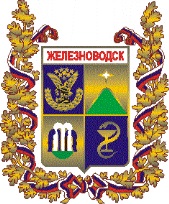 ДУМАгорода–курорта Железноводска Ставропольского краяРЕШЕНИЕг. ЖелезноводскО внесении изменений в решение Думы города-курорта Железноводска Ставропольского края от 15 декабря 2023 года № 207-VI «О бюджете города-курорта Железноводска Ставропольского края на 2024 год и плановый период 2025 и 2026 годов»В соответствии с Бюджетным кодексом Российской Федерации, Федеральным законом от 06 октября 2003 года № 131-ФЗ «Об общих принципах организации местного самоуправления в Российской Федерации», Уставом города-курорта Железноводска Ставропольского края, решением Думы города-курорта Железноводска Ставропольского края 
от 12 декабря 2013 года № 333-IV «О Положении о бюджетном процессе в городе-курорте Железноводске Ставропольского края», рассмотрев предложение главы города-курорта Железноводска Ставропольского края 
(от 19 февраля 2024 года № 27/1303/24), Дума города-курорта Железноводска Ставропольского краяРЕШИЛА:1. Внести в решение Думы города-курорта Железноводска Ставропольского края от 15 декабря 2023 года № 207-VI «О бюджете города-курорта Железноводска Ставропольского края на 2024 год и плановый период 2025 и 2026 годов» (далее - решение) следующие изменения:1.1. В пункте 1 решения:- в подпункте 2 цифры «2 827 855 033,43» заменить цифрами 
«2 860 509 335,18»;- в подпункте 3 цифры «153 896 761,15» заменить цифрами «180 796 553,73».1.2. Пункт 12 решения дополнить подпунктом 5 следующего содержания:«5) субсидий муниципальным унитарным предприятиям на погашение просроченной кредиторской задолженности в 2024 году в сумме 1 194 556,22 рублей.».1.3. В пункте 13 решения цифры «30 337 420,48» заменить цифрами «31 982 903,12».1.4. Приложения 1, 5, 7, 9 к решению Думы города-курорта Железноводска Ставропольского края от 15 декабря 2023 года № 207-VI 
«О бюджете города-курорта Железноводска Ставропольского края на 2024 год и плановый период 2025 и 2026 годов» изложить в новой редакции согласно приложениям 1, 2, 3, 4 к настоящему решению. 2. Направить настоящее решение главе города-курорта Железноводска Ставропольского края Бакулину Е.Е. для подписания и опубликования (обнародования).3. Опубликовать настоящее решение в общественно-политическом еженедельнике «Железноводские ведомости» и разместить на официальном сайте Думы города-курорта Железноводска Ставропольского края и администрации города-курорта Железноводска Ставропольского края в сети Интернет.4. Контроль за исполнением настоящего решения возложить на постоянную комиссию Думы города-курорта Железноводска Ставропольского края по бюджету, налогам, финансовой политике (Стаценко) и администрацию города-курорта Железноводска Ставропольского края (Бакулин).5. Настоящее решение вступает в силу после дня его официального опубликования.Приложение 1к решению Думыгорода-курорта ЖелезноводскаСтавропольского краяПриложение 1к решению Думыгорода-курорта ЖелезноводскаСтавропольского краяот 15 декабря 2023 года № 207-VIИСТОЧНИКИфинансирования дефицита бюджета города-курорта Железноводска Ставропольского края и погашения долговых обязательств города-курорта Железноводска Ставропольского края на 2024 год(рублей)Начальник Финансовогоуправления администрациигорода-курорта ЖелезноводскаСтавропольского края                                                                         А.А. СивухинПриложение 2 решению Думыгорода-курорта ЖелезноводскаСтавропольского края Приложение 5 к решению Думыгорода-курорта ЖелезноводскаСтавропольского краяот 15 декабря 2023 года № 207-VIРАСПРЕДЕЛЕНИЕ
бюджетных ассигнований по главным распорядителям средств бюджета города-курорта Железноводска Ставропольского края, разделам, подразделам, целевым статьям (муниципальным программам и непрограммным направлениям деятельности), группам  видов расходов классификации расходов бюджетов в ведомственной структуре расходов бюджета города-курорта Железноводска Ставропольского края на 2024 год(рублей)Начальник Финансовогоуправления администрациигорода-курорта ЖелезноводскаСтавропольского края                                                                                                                                                 А.А. СивухинПриложение 3к решению Думыгорода-курорта ЖелезноводскаСтавропольского краяПриложение 7к решению Думыгорода-курорта ЖелезноводскаСтавропольского краяот 15 декабря 2023 года № 207-VIРАСПРЕДЕЛЕНИЕ
бюджетных ассигнований по целевым статьям (муниципальным программам и непрограммным направлениям деятельности), группам видов расходов классификации расходов  бюджета города-курорта Железноводска Ставропольского края на 2024 год(рублей)Начальник Финансовогоуправления администрациигорода-курорта ЖелезноводскаСтавропольского края                                                                       А.А. СивухинПриложение 4к решению Думыгорода-курорта ЖелезноводскаСтавропольского краяПриложение 9к решению Думыгорода-курорта ЖелезноводскаСтавропольского краяот 15 декабря 2023 года № 207-VIРАСПРЕДЕЛЕНИЕ
бюджетных ассигнований по разделам, подразделам классификации расходов бюджета  города-курорта Железноводска Ставропольского края
на 2024 год(рублей)Начальник Финансовогоуправления администрациигорода-курорта ЖелезноводскаСтавропольского края                                                                       А.А. СивухинПояснительная запискак проекту решения Думы города-курорта Железноводска Ставропольского края «О внесении изменений в решение Думы города-курорта Железноводска Ставропольского края                                  от 15 декабря 2023 года № 207-VI «О бюджете города-курорта Железноводска Ставропольского края на 2024 год и плановый период 2025 и 2026 годов»Необходимость внесения дополнительных изменений в бюджет города-курорта Железноводска Ставропольского края на 2024 год и плановый период 2025 и 2026 годов по расходам и источникам финансирования дефицита бюджета связана с распределением остатков собственных средств бюджета города-курорта Железноводска Ставропольского края, сложившихся по итогам исполнения бюджета города за 2023 год, и обращением главных распорядителей средств бюджета города-курорта Железноводска Ставропольского края.Доходная часть бюджета города-курорта Железноводска Ставропольского края (далее - бюджет города) в 2024 году не изменяется и составляет 2 679 712 781,45 рублей (в том числе: налоговые и неналоговые доходы – 476 364 644,00 рублей, безвозмездные поступления –                        2 203 348 137,45 рублей).Расходная часть в 2024 году увеличена на сумму 32 654 301,75 рублей и составляет 2 860 509 335,18 рублей за счет остатков собственных средств городского бюджета, сложившихся по состоянию на 01.01.2024 года, при этом программные расходы в 2024 году увеличились на 30 212 665,47 рублей и составили 2 733 965 295,90 рублей, непрограммные расходы в 2024 году увеличились на 2 441 636,28 рублей и составили 126 544 039,28 рублей, в том числе:Расшифровка изменений в разрезе ведомственной структуры:Администрация города-курорта Железноводска Ставропольского края – глава 601Плановые ассигнования увеличены на 2024 год на сумму 6 982 080,08 рублей за счет остатков средств бюджета города, сложившихся по состоянию на 01.01.2024 года, в том числе:-  в связи с внесением изменений в штатное расписание администрации города-курорта Железноводска Ставропольского края в сумме 509 831,74 рублей;- на софинансирование субсидии на предоставление социальных выплат молодым семьям в сумме 4 900 276,50 рублей;- на оплату командировочных расходов в сумме 558 200,00 рублей;- муниципальному казенному учреждению «Служба Спасения» в сумме 846 291,84 рублей (на погашение кредиторской задолженности, сложившейся по состоянию на 01.01.2024 г. в сумме 424 372,37 рублей; на оплату труда работников контрольно-спасательного поста в связи с увеличением нагрузки на матросов спасателей в сумме 193 744,47 рублей; на приобретение лодочного мотора в сумме 169 400,00 рублей; на обучение спасателей для подтверждения квалификации в сумме 58 775,00 рублей);- муниципальному казенному учреждению «Центр хозяйственного обслуживания» в сумме 167 480,00 рублей на проведение ремонта кабинета в здании администрации.В рамках бюджетных полномочий, согласно письмам главного распорядителя бюджетных средств, произведены перемещения бюджетных ассигнований в пределах общих объемов бюджетных ассигнований на      2024 год, определенных в бюджете города-курорта Железноводска Ставропольского края по главному распорядителю бюджетных средств.Управление имущественных отношений администрации города-курорта Железноводска - глава 602Плановые ассигнования на 2024 год увеличены на сумму                         1 194 556,22 рублей за счет остатков средств бюджета города, сложившихся по состоянию на 01.01.2024 на предоставление субсидии муниципальным унитарным предприятиям на погашение просроченной кредиторской задолженности. В рамках бюджетных полномочий, согласно письмам главного распорядителя бюджетных средств, произведены перемещения бюджетных ассигнований в пределах общих объемов бюджетных ассигнований на      2024 год, определенных в бюджете города по главному распорядителю бюджетных средств.Управление архитектуры и градостроительства администрации города-курорта Железноводска Ставропольского края - глава 603Плановые ассигнования на 2024 год увеличены на сумму                         1 180 000,00 рублей за счет остатков средств бюджета города, сложившихся по состоянию на 01.01.2024, в том числе:- на выполнение работ по внесению изменений в генеральный план городского округа по договору от 25 сентября 2023 г. № 158 на сумму 590 000,00 рублей;- на выполнение работ по внесению изменений в правила землепользования и застройки городского округа по договору от 25 сентября 2023 г. № 159 на сумму 590 000,00 рублей;В рамках бюджетных полномочий, согласно письмам главного распорядителя бюджетных средств, произведены перемещения бюджетных ассигнований в пределах общих объемов бюджетных ассигнований на      2024 год, определенных в бюджете города по главному распорядителю бюджетных средств.Финансовое управление администрации города-курорта Железноводска Ставропольского края - глава 604В рамках бюджетных полномочий, согласно письмам главного распорядителя бюджетных средств, произведены перемещения бюджетных ассигнований в пределах общих объемов бюджетных ассигнований на      2024 год, определенных в бюджете города-курорта Железноводска Ставропольского края по главному распорядителю бюджетных средств.Управление образования администрации города-курорта Железноводска Ставропольского края - глава 606Плановые ассигнования увеличены на 2024 год на сумму 8 751 430,00 рублей за счет остатков средств бюджета города, сложившихся по состоянию на 01.01.2024 года, в том числе:- на обслуживание приборов учета и узлов регулирования тепловой энергии в образовательных учреждениях в сумме 1 300 080,00 рублей;- на поверку приборов учета тепловой энергии в образовательных учреждениях в сумме 70 920,00 рублей;- на обеспечение беспрепятственного доступа к объектам социальной инфраструктуры для маломобильных групп населения в МБОУ ЛК в сумме 685 000,00 рублей; - на аттестацию рабочего места в управлении образования в сумме 66 000,00 рублей;- на ремонт компьютера в управлении образования в сумме 7 000,00 рублей;- на оплату труда трудовым бригадам в МБОУ ООШ №1 в сумме 58 650,00 рублей;- на монтаж сантехнических перегородок туалетов в МБОУ СОШ № 1 в сумме 453 490,00 рублей;- за участие в конкурсе по сбору батареек (ООШ 1 – 252 000,00  рублей, СОШ 5 – 194 000,00 рублей, НШ – 112 000,00 рублей) в сумме 558 000,00 рублей;- на обслуживание домофона в школах (9 школ по 6 000,00 рублей) в сумме 54 000,00 рублей;- на выполнение аварийных работ по очистке жироуловителя и промывки канализационных труб в МБОУ НШ в сумме 55 870,00 рублей;- на аварийный ремонт системы отопления в МБОУ НШ в сумме 87 300,00 рублей;-  на приобретение холодильного оборудования для хранения суточных проб продуктов питания в МБДОУ д/с № 6 «Улыбка» в сумме 29 980,00 рублей;- на приобретение телевизора для видеонаблюдения в МБДОУ д/с № 6 «Улыбка» в сумме 9 980,00 рублей;- на обучение по ГО и ЧС в МБДОУ д/с № 6 «Улыбка» в сумме 8 400,00 рублей;- на поставку газа в МКДОУ д/с № 3 «Ромашка» в сумме 12 040,00 рублей;- на проведение ремонта туалетной и умывальной комнаты в МБДОУ д/с № 14 «Малыш» в сумме 586 510,00 рублей;- на установку домофона (второй вход) в МБДОУ д/с № 7 «Рябинушка» в сумме 86 400,00 рублей;-  на ремонт стен и потолка в МБДОУ д/с № 8 «Ивушка» в сумме 152 680 рублей;- на приобретение стиральной машины в МБДОУ д/с № 8 «Ивушка» в сумме 49 990,00 рублей;- на приобретение электрической печи в МБДОУ д/с № 8 «Ивушка» в сумме 106 000,00 рублей;- на приобретение стиральной машины в МБДОУ д/с № 17 «Родничок» в сумме 70 000,00 рублей;- на приобретение посудомоечной машины в МБОУ Лицей № 2 в сумме 165 200,00 рублей;- на ремонт пожарной системы в МБОУ ИСОШ № 4 в сумме 97 300,00 рублей;- на приобретение 15 двухместных парт и 30 стульев в МБОУ ЛК в сумме 60 750,00 рублей;- на ремонт поврежденного подземного кабеля освещения в МБДОУ д/с № 10 «Сказка» в сумме 63 200,00 рублей;- на ремонт детской площадки в МБДОУ д/с № 9 «Солнышко» в сумме 443 750,00 рублей;- на ремонт навеса на детском игровом павильоне в МБДОУ д/с № 13 «Янтарь» в сумме 52 290,00 рублей;- на ремонт тротуара в гр. «Лучики» МБДОУ д/с № 17 «Родничок» в сумме 124 470,00 рублей;- на подготовку проектно-сметной документации для проведения капитального ремонта дошкольных учреждений и прохождения экспертизы (10 учреждений по 300 000,00 рублей) в сумме 3 000 000,00 рублей;- на ремонт вытяжной вентиляции в пищеблоке в МБДОУ д/с № 9 «Солнышко» в сумме 236 180,00 рублей.В рамках бюджетных полномочий, согласно письмам главного распорядителя бюджетных средств, произведены перемещения бюджетных ассигнований в пределах общих объемов бюджетных ассигнований на      2024 год, определенных в бюджете города-курорта Железноводска Ставропольского края по главному распорядителю бюджетных средств. Управление культуры администрации города-курорта Железноводска Ставропольского края - глава 607Плановые ассигнования увеличены на 2024 год на сумму  817 285,63 рублей за счет остатков средств бюджета города, сложившихся по состоянию на 01.01.2024 года на приобретение павильонов для нужд МБУК «Пушкинская галерея».В рамках бюджетных полномочий, согласно письмам главного распорядителя бюджетных средств, произведены перемещения бюджетных ассигнований в пределах общих объемов бюджетных ассигнований на      2024 год, определенных в бюджете города-курорта Железноводска Ставропольского края по главному распорядителю бюджетных средств.Управление городского хозяйства администрации города-курорта Железноводска Ставропольского края - глава 620Плановые ассигнования на 2024 год увеличены на сумму                      13 728 949,82 рублей за счет остатков средств бюджета города, сложившихся по состоянию на 01.01.2024, в том числе:- на выполнение работ по подключению и установки фонарей освещения на территории МБУК «ДМШ» на сумму 599 946,29 рублей;- на приобретение дополнительного объема пескосоляной смеси на сумму 500 500,00 рублей;- на выполнение работ по замене металлического барьерного ограждения по улице Ленина/Чапаева на сумму 89 402,50 рублей;- на выполнение работ по установке пешеходного ограждения по проспекту Свободы, дом 104 на сумму 7 080,14 рублей;- на выполнение инженерно-геодезической работы и подготовке раздела организации дорожного движения кольцевого пересечения для объекта комплексного благоустройства туристической эко-парковки для пользования зонами рекреации в районе ЛПУ «Санаторий имени 30-летия Победы» на сумму 595 000,00 рублей;- на выполнение работ по установке дублирующих дорожных знаков на Г-образных опорах по улице Гагарина в поселке Иноземцево города-курорта Железноводска Ставропольского края на сумму 1 549 000,00 рублей;- на приобретение специализированной техники для нужд города (комбинированная дорожная машина КДМ-7881010, автомобиль грузовой с краном-манипулятором) на сумму 6 443 666,67 рублей;- на выполнение работ по ремонту муниципальной квартиры по адресу Ленина, 1 д, кв. 22 на сумму 599 023,36 рублей;- на выполнение работ по ремонту тротуара в районе ЛПУ «Санаторий имени 30-летия Победы» на сумму 554 530,86 рублей;- на выполнения работ по ремонту переносных ограждений и их покраске на сумму 2 000 000,00 рублей;- на выполнение работ по ремонту объемных букв цветочного календаря на сумму 90 800,00 рублей;- на оплату за поставку электроэнергии для уличного освещения города на сумму 700 000,00 рублей.В рамках бюджетных полномочий, согласно письмам главного распорядителя бюджетных средств, произведены перемещения бюджетных ассигнований в пределах общих объемов бюджетных ассигнований на      2024 год, определенных в бюджете города по главному распорядителю бюджетных средств.Дефицит бюджета города на 2024 год увеличился на сумму 32 654 301,75 рублей за счет увеличения расходной части бюджета города за счет переходящих остатков бюджетных средств, образовавшихся по итогам исполнения бюджета города за 2023 год и составляет 180 796 553,73 рублей (средства бюджета города – 108 404 853,23 рублей, средства бюджета Ставропольского края – 72 391 700,50 рублей).  Внесены изменения в Приложения 1, 5, 7, 9 к решению Думы города-курорта Железноводска Ставропольского края от 15 декабря 2023 года          № 207-VI «О бюджете города-курорта Железноводска Ставропольского края на 2024 год и плановый период 2025 и 2026 годов».Начальник Финансового управления  администрации города-курорта Железноводска Ставропольского края                                                                       А.А. Сивухин№Председатель Думыгорода-курорта Железноводска Ставропольского края_______________ А.А. РудаковГлава города-курорта Железноводска Ставропольского края____________________ Е.Е. БакулинНаименование Код бюджетной классификацииСумма123Всего доходов2 679 712 781,45Всего расходов2 860 509 335,18Дефицит «-»; профицит «+»- 180 796 553,73Источники внутреннего финансирования дефицитов бюджетов604 01000000 00 0000 0000,00Кредиты кредитных организаций в валюте Российской Федерации604 01020000 00 0000 0000,00Привлечение городскими округами кредитов от кредитных организаций в валюте Российской Федерации604 01020000 04 0000 7100,00Погашение городскими округами кредитов от кредитных организаций в валюте Российской Федерации604 01020000 04 0000 8100,00Бюджетные кредиты из других бюджетов бюджетной системы Российской Федерации604 01030000 00 0000 0000,00Привлечение кредитов из других бюджетов бюджетной системы Российской Федерации бюджетами городских округов в валюте Российской Федерации604 01030100 04 0000 7100,00Погашение бюджетами городских округов кредитов из других бюджетов бюджетной системы Российской Федерации в валюте Российской Федерации604 0103010004 0000 8100,00Изменение остатков средств на счетах по учету средств бюджетов604 01050000 00 0000 000180 796 553,73НаименованиеГлавные распоря-дителиРазделПод-разделЦелевая статьяВид расходовСУММА1234567Дума города-курорта Железноводска Ставропольского края600----7 651 733,00Обеспечение деятельности Думы города-курорта Железноводска Ставропольского края600010370 0 00 00000-7 611 733,00Непрограммные расходы в рамках обеспечения деятельности Думы города-курорта Железноводска Ставропольского края600010370 1 00 00000-5 954 585,54Расходы на обеспечение функций органов местного самоуправления600010370 1 00 10010-1 191 950,26Расходы на выплаты персоналу в целях обеспечения выполнения функций государственными (муниципальными) органами, казенными учреждениями, органами управления государственными внебюджетными фондами600010370 1 00 10010100161 750,25Закупка товаров, работ и услуг для обеспечения государственных (муниципальных) нужд600010370 1 00 100102001 030 200,01Расходы на выплаты по оплате труда работников органов местного самоуправления600010370 1 00 10020-4 762 635,28Расходы на выплаты персоналу в целях обеспечения выполнения функций государственными (муниципальными) органами, казенными учреждениями, органами управления государственными внебюджетными фондами600010370 1 00 100201004 762 635,28Председатель представительного органа муниципального образования600010370 2 00 00000-1 657 147,46Расходы на обеспечение функций органов местного самоуправления600010370 2 00 10010-41 550,08Расходы на выплаты персоналу в целях обеспечения выполнения функций государственными (муниципальными) органами, казенными учреждениями, органами управления государственными внебюджетными фондами600010370 2 00 1001010041 550,08Расходы на выплаты по оплате труда работников органов местного самоуправления600010370 2 00 10020-1 615 597,38Расходы на выплаты персоналу в целях обеспечения выполнения функций государственными (муниципальными) органами, казенными учреждениями, органами управления государственными внебюджетными фондами600010370 2 00 100201001 615 597,38Прочие непрограммные расходы600011398 0 00 00000-40 000,00Непрограммные мероприятия600011398 1 00 00000-40 000,00Выплаты денежного вознаграждения лицам, внесенным в Книгу почета города-курорта Железноводска Ставропольского края600011398 1 00 20580-30 000,00Социальное обеспечение и иные выплаты населению600011398 1 00 2058030030 000,00Расходы, связанные с внесением граждан в Книгу почета города-курорта Железноводска Ставропольского края600011398 1 00 20830-10 000,00Закупка товаров, работ и услуг для обеспечения государственных (муниципальных) нужд600011398 1 00 2083020010 000,00Администрация города-курорта Железноводска Ставропольского края601----175 165 148,09Обеспечение деятельности Администрации города-курорта Железноводска Ставропольского края601010271 0 00 00000-1 780 475,50Глава муниципального образования601010271 2 00 00000-1 780 475,50Расходы на обеспечение функций органов местного самоуправления601010271 2 00 10010-41 550,08Расходы на выплаты персоналу в целях обеспечения выполнения функций государственными (муниципальными) органами, казенными учреждениями, органами управления государственными внебюджетными фондами601010271 2 00 1001010041 550,08Расходы на выплаты по оплате труда работников органов местного самоуправления601010271 2 00 10020-1 738 925,42Расходы на выплаты персоналу в целях обеспечения выполнения функций государственными (муниципальными) органами, казенными учреждениями, органами управления государственными внебюджетными фондами601010271 2 00 100201001 738 925,42Обеспечение деятельности Администрации города-курорта Железноводска Ставропольского края601010471 0 00 00000-56 293 753,74Непрограммные расходы в рамках обеспечения деятельности Администрации города-курорта Железноводска Ставропольского края601010471 1 00 00000-56 293 753,74Расходы на обеспечение функций органов местного самоуправления601010471 1 00 10010-6 208 504,93Расходы на выплаты персоналу в целях обеспечения выполнения функций государственными (муниципальными) органами, казенными учреждениями, органами управления государственными внебюджетными фондами601010471 1 00 100101002 797 836,56Закупка товаров, работ и услуг для обеспечения государственных (муниципальных) нужд601010471 1 00 100102003 410 668,37Расходы на выплаты по оплате труда работников органов местного самоуправления601010471 1 00 10020-46 118 719,25Расходы на выплаты персоналу в целях обеспечения выполнения функций государственными (муниципальными) органами, казенными учреждениями, органами управления государственными внебюджетными фондами601010471 1 00 1002010046 115 575,61Социальное обеспечение и иные выплаты населению601010471 1 00 100203003 143,64Организация и осуществление деятельности по опеке и попечительству в области здравоохранения601010471 1 00 76100-284 638,33Расходы на выплаты персоналу в целях обеспечения выполнения функций государственными (муниципальными) органами, казенными учреждениями, органами управления государственными внебюджетными фондами601010471 1 00 7610010051 500,00Закупка товаров, работ и услуг для обеспечения государственных (муниципальных) нужд601010471 1 00 76100200233 138,33Расходы на организацию и осуществление деятельности по опеке и попечительству в области образования601010471 1 00 76200-1 452 262,34Расходы на выплаты персоналу в целях обеспечения выполнения функций государственными (муниципальными) органами, казенными учреждениями, органами управления государственными внебюджетными фондами601010471 1 00 762001001 439 230,75Закупка товаров, работ и услуг для обеспечения государственных (муниципальных) нужд601010471 1 00 7620020013 031,59Создание и организация деятельности комиссий по делам несовершеннолетних и защите их прав601010471 1 00 76360-1 251 310,46Расходы на выплаты персоналу в целях обеспечения выполнения функций государственными (муниципальными) органами, казенными учреждениями, органами управления государственными внебюджетными фондами601010471 1 00 763601001 223 596,16Закупка товаров, работ и услуг для обеспечения государственных (муниципальных) нужд601010471 1 00 7636020027 714,30Формирование, содержание и использование Архивного фонда Ставропольского края601010471 1 00 76630-978 318,43Расходы на выплаты персоналу в целях обеспечения выполнения функций государственными (муниципальными) органами, казенными учреждениями, органами управления государственными внебюджетными фондами601010471 1 00 76630100825 393,79Закупка товаров, работ и услуг для обеспечения государственных (муниципальных) нужд601010471 1 00 76630200152 924,64Обеспечение деятельности Администрации города-курорта Железноводска Ставропольского края601010571 0 00 00000-9 780,10Непрограммные расходы в рамках обеспечения деятельности Администрации города-курорта Железноводска Ставропольского края601010571 1 00 00000-9 780,10Осуществление полномочий по составлению (изменению) списков кандидатов в присяжные заседатели федеральных судов общей юрисдикции в Российской Федерации601010571 1 00 51200-9 780,10Закупка товаров, работ и услуг для обеспечения государственных (муниципальных) нужд601010571 1 00 512002009 780,10Муниципальная программа города-курорта Железноводска Ставропольского края «Развитие экономики города-курорта Железноводска Ставропольского края»601011307 0 00 00000-15 000,00Подпрограмма «Развитие потребительского рынка и услуг города-курорта Железноводска Ставропольского края»601011307 2 00 00000-15 000,00Развитие ярмарочной торговли на территории города-курорта Железноводска Ставропольского края601011307 2 01 00000-15 000,00Расходы на организацию ярмарочной торговли на территории города-курорта Железноводска Ставропольского края601011307 2 01 20230-15 000,00Закупка товаров, работ и услуг для обеспечения государственных (муниципальных) нужд601011307 2 01 2023020015 000,00Муниципальная программа города-курорта Железноводска Ставропольского края «Развитие транспортной системы и охрана окружающей среды в городе-курорте Железноводске Ставропольского края»601011309 0 00 00000-10 000,00Подпрограмма «Дорожное хозяйство и обеспечение безопасности дорожного движения в городе-курорте Железноводске Ставропольского края»601011309 1 00 00000-10 000,00Представление информации о правилах и требованиях в области обеспечения безопасности дорожного движения для информирования граждан в средствах массовой информации601011309 1 01 00000-10 000,00Проведение в средствах массовой информации профилактической работы по предупреждению нарушений правил дорожного движения601011309 1 01 20350-10 000,00Закупка товаров, работ и услуг для обеспечения государственных (муниципальных) нужд601011309 1 01 2035020010 000,00Муниципальная программа города-курорта Железноводска Ставропольского края «Создание условий безопасной жизни населения города-курорта Железноводска Ставропольского края»601011310 0 00 00000-8 542 100,00Подпрограмма «Профилактика правонарушений в городе-курорте Железноводске»601011310 2 00 00000-41 000,00Организация и проведение тематических передач на телевидении, публикаций в СМИ материалов по вопросам профилактики правонарушений601011310 2 01 00000-31 000,00Публикация в средствах массовой информации материалов по профилактике правонарушений601011310 2 01 20490-31 000,00Закупка товаров, работ и услуг для обеспечения государственных (муниципальных) нужд601011310 2 01 2049020031 000,00Предупреждение правонарушений несовершеннолетних, состоящих на всех видах профилактического учета601011310 2 02 00000-10 000,00Организация мероприятий для несовершеннолетних, состоящих на всех видах профилактического учета (экскурсий, посещений театров, кинотеатров, музеев, выставок, концертов)601011310 2 02 20480-10 000,00Закупка товаров, работ и услуг для обеспечения государственных (муниципальных) нужд601011310 2 02 2048020010 000,00Подпрограмма «Профилактика терроризма и экстремизма, а также минимизация и (или) ликвидация последствий проявления терроризма и экстремизма на территории города-курорта Железноводска Ставропольского края»601011310 5 00 00000-8 501 100,00Повышение эффективности деятельности администрации в работе по вопросам профилактики терроризма и экстремизма601011310 5 01 00000-200 000,00Организация разработки, изготовления и распространения печатной продукции601011310 5 01 20530-94 736,84Закупка товаров, работ и услуг для обеспечения государственных (муниципальных) нужд601011310 5 01 2053020094 736,84Проведение информационно-пропагандистских мероприятий, направленных на профилактику идеологии терроризма601011310 5 01 S7730-105 263,16Закупка товаров, работ и услуг для обеспечения государственных (муниципальных) нужд601011310 5 01 S7730200105 263,16Повышение уровня антитеррористической защищенности муниципальных учреждений города-курорта Железноводска Ставропольского края601011310 5 02 00000-8 301 100,00Расходы на обеспечение антитеррористической безопасности муниципальных учреждений города-курорта Железноводска Ставропольского края601011310 5 02 21370-8 301 100,00Закупка товаров, работ и услуг для обеспечения государственных (муниципальных) нужд601011310 5 02 213702008 301 100,00Муниципальная программа города-курорта Железноводска Ставропольского края «Открытость и эффективность работы администрации города-курорта Железноводска Ставропольского края»601011311 0 00 00000-19 294 200,13Подпрограмма «Развитие муниципальной службы в городе-курорте Железноводске Ставропольского края»601011311 1 00 00000-71 000,00Организация дополнительного профессионального образования муниципальных служащих администрации города-курорта Железноводска Ставропольского края, ее отраслевых (функциональных) органов601011311 1 01 00000-71 000,00Дополнительное профессиональное образование муниципальных служащих601011311 1 01 20500-71 000,00Закупка товаров, работ и услуг для обеспечения государственных (муниципальных) нужд601011311 1 01 2050020071 000,00Подпрограмма «Снижение административных барьеров, оптимизация и повышение качества предоставляемых государственных и муниципальных услуг»601011311 2 00 00000-15 849 133,93Содержание многофункционального центра предоставления государственных и муниципальных услуг в городе-курорте Железноводске Ставропольского края601011311 2 01 00000-15 549 133,93Обеспечение деятельности (оказание услуг) муниципального бюджетного учреждения «Многофункциональный центр предоставления государственных и муниципальных услуг города-курорта Железноводска Ставропольского края»601011311 2 01 11120-15 549 133,93Предоставление субсидий бюджетным, автономным учреждениям и иным некоммерческим организациям601011311 2 01 1112060015 549 133,93Информационные технологии и связь601011311 2 02 00000-300 000,00Расходы на эксплуатацию и приобретение информационных систем, ресурсов и телекоммуникационных услуг601011311 2 02 20970-300 000,00Закупка товаров, работ и услуг для обеспечения государственных (муниципальных) нужд601011311 2 02 20970200300 000,00Подпрограмма «Оказание услуг в сфере производства и выпуска средств массовой информации»601011311 3 00 00000-3 359 066,20Обнародование нормативно-правовой базы и иной информации органов местного самоуправления города-курорта Железноводска Ставропольского края601011311 3 02 00000-3 359 066,20Обеспечение публикаций нормотворческой документации органов местного самоуправления города-курорта Железноводска Ставропольского края601011311 3 02 20520-3 359 066,20Закупка товаров, работ и услуг для обеспечения государственных (муниципальных) нужд601011311 3 02 205202003 359 066,20Подпрограмма «Противодействие коррупции в сфере деятельности администрации города-курорта Железноводска Ставропольского края»601011311 4 00 00000-15 000,00Разработка, изготовление и распространение печатной продукции антикоррупционного содержания601011311 4 01 00000-15 000,00Организация разработки, изготовления и распространения печатной продукции601011311 4 01 20530-15 000,00Закупка товаров, работ и услуг для обеспечения государственных (муниципальных) нужд601011311 4 01 2053020015 000,00Обеспечение деятельности Администрации города-курорта Железноводска Ставропольского края601011371 0 00 00000-49 612 642,72Непрограммные расходы в рамках обеспечения деятельности Администрации города-курорта Железноводска Ставропольского края601011371 1 00 00000-49 612 642,72Обеспечение деятельности (оказание услуг) муниципального казенного учреждения «Центр хозяйственного обслуживания» города-курорта Железноводска Ставропольского края601011371 1 00 11220-47 169 015,11Расходы на выплаты персоналу в целях обеспечения выполнения функций государственными (муниципальными) органами, казенными учреждениями, органами управления государственными внебюджетными фондами601011371 1 00 1122010025 642 425,17Закупка товаров, работ и услуг для обеспечения государственных (муниципальных) нужд601011371 1 00 1122020021 321 589,89Иные бюджетные ассигнования601011371 1 00 11220800205 000,05Расходы на исполнение судебных актов и на уплату государственной пошлины601011371 1 00 20590-500 000,00Иные бюджетные ассигнования601011371 1 00 20590800500 000,00Прочие мероприятия, связанные с общегосударственными вопросами601011371 1 00 20600-629 263,31Закупка товаров, работ и услуг для обеспечения государственных (муниципальных) нужд601011371 1 00 20600200361 263,31Социальное обеспечение и иные выплаты населению601011371 1 00 2060030068 000,00Иные бюджетные ассигнования601011371 1 00 20600800200 000,00Обеспечение деятельности депутатов Думы Ставропольского края и их помощников в избирательном округе601011371 1 00 76610-1 311 364,30Расходы на выплаты персоналу в целях обеспечения выполнения функций государственными (муниципальными) органами, казенными учреждениями, органами управления государственными внебюджетными фондами601011371 1 00 766101001 311 364,30Осуществление отдельных государственных полномочий Ставропольского края по созданию административных комиссий601011371 1 00 76930-3 000,00Закупка товаров, работ и услуг для обеспечения государственных (муниципальных) нужд601011371 1 00 769302003 000,00Обеспечение деятельности Администрации города-курорта Железноводска Ставропольского края601020371 0 00 00000-3 207 240,00Непрограммные расходы в рамках обеспечения деятельности Администрации города-курорта Железноводска Ставропольского края601020371 1 00 00000-3 207 240,00Осуществление первичного воинского учета органами местного самоуправления муниципальных и городских округов601020371 1 00 51180-3 207 240,00Расходы на выплаты персоналу в целях обеспечения выполнения функций государственными (муниципальными) органами, казенными учреждениями, органами управления государственными внебюджетными фондами601020371 1 00 511801002 562 315,15Закупка товаров, работ и услуг для обеспечения государственных (муниципальных) нужд601020371 1 00 51180200644 924,85Муниципальная программа города-курорта Железноводска Ставропольского края «Создание условий безопасной жизни населения города-курорта Железноводска Ставропольского края»601031010 0 00 00000-14 624 256,11Подпрограмма «Безопасный город-курорт Железноводск»601031010 1 00 00000-14 579 256,11Организация и проведение мероприятий, направленных на ввод в эксплуатацию системы - 112 на базе муниципального казенного учреждения «Служба Спасения» города-курорта Железноводска Ставропольского края, а также обеспечение деятельности муниципального казенного учреждения «Служба Спасения» города-курорта Железноводска Ставропольского края601031010 1 02 00000-13 927 911,55Обеспечение деятельности (оказание услуг) поисковых и аварийно-спасательных учреждений601031010 1 02 11110-13 927 911,55Расходы на выплаты персоналу в целях обеспечения выполнения функций государственными (муниципальными) органами, казенными учреждениями, органами управления государственными внебюджетными фондами601031010 1 02 1111010012 642 828,45Закупка товаров, работ и услуг для обеспечения государственных (муниципальных) нужд601031010 1 02 111102001 270 909,10Иные бюджетные ассигнования601031010 1 02 1111080014 174,00Обеспечение безопасности людей на водных объектах601031010 1 03 00000-651 344,56Осуществление мероприятий по обеспечению безопасности людей на водных объектах601031010 1 03 21160-651 344,56Расходы на выплаты персоналу в целях обеспечения выполнения функций государственными (муниципальными) органами, казенными учреждениями, органами управления государственными внебюджетными фондами601031010 1 03 21160100651 344,56Подпрограмма «Пожарная безопасность на территории муниципального образования города-курорта Железноводска Ставропольского края»601031010 6 00 00000-45 000,00Оснащение автономными дымовыми пожарными извещателями жилых помещений, в которых проживают многодетные семьи, семьи, находящиеся в социально опасном положении и трудной жизненной ситуации на территории муниципального образования города-курорта Железноводска Ставропольского края601031010 6 01 00000-45 000,00Реализация мероприятий по оснащению автономными дымовыми пожарными извещателями жилых помещений, в которых проживают многодетные семьи, семьи, находящиеся в социально опасном положении и трудной жизненной ситуации на территории муниципального образования города-курорта Железноводска Ставропольского края601031010 6 01 21490-45 000,00Закупка товаров, работ и услуг для обеспечения государственных (муниципальных) нужд601031010 6 01 2149020045 000,00Муниципальная программа города-курорта Железноводска Ставропольского края «Создание условий безопасной жизни населения города-курорта Железноводска Ставропольского края»601031410 0 00 00000-450 000,00Подпрограмма «Профилактика правонарушений в городе-курорте Железноводске»601031410 2 00 00000-450 000,00Организация деятельности народных дружин или общественных объединений правоохранительной направленности, участвующих в охране общественного порядка, профилактике уличной преступности на территории муниципального образования города-курорта Железноводска Ставропольского края601031410 2 03 00000-450 000,00Расходы на организацию деятельности народных дружин или общественных объединений правоохранительной направленности, участвующих в охране общественного порядка601031410 2 03 21280-450 000,00Расходы на выплаты персоналу в целях обеспечения выполнения функций государственными (муниципальными) органами, казенными учреждениями, органами управления государственными внебюджетными фондами601031410 2 03 21280100400 000,00Закупка товаров, работ и услуг для обеспечения государственных (муниципальных) нужд601031410 2 03 2128020050 000,00Муниципальная программа города-курорта Железноводска Ставропольского края «Развитие экономики города-курорта Железноводска Ставропольского края»601041207 0 00 00000-70 000,00Подпрограмма «Развитие малого и среднего предпринимательства в городе-курорте Железноводске Ставропольского края»601041207 1 00 00000-70 000,00Оказание организационной и консультационной поддержки субъектов малого и среднего предпринимательства, поддержки субъектов малого и среднего предпринимательства в сфере образования осуществляющих внешнеэкономическую деятельность, содействие улучшению кадрового потенциала субъектов малого и среднего предпринимательства601041207 1 02 00000-10 000,00Расходы на оказание информационной и консультационной помощи субъектам малого и среднего предпринимательства601041207 1 02 20220-10 000,00Закупка товаров, работ и услуг для обеспечения государственных (муниципальных) нужд601041207 1 02 2022020010 000,00Оказание финансовой поддержки субъектам малого и среднего предпринимательства, осуществляющим деятельность на территории города-курорта Железноводска Ставропольского края, на частичное возмещение затрат на развитие собственного бизнеса в сфере производства товаров, работ и оказания услуг за счет средств бюджета города-курорта Железноводска Ставропольского края601041207 1 03 00000-60 000,00Предоставление субсидий субъектам малого и среднего предпринимательства, осуществляющим деятельность на территории города-курорта Железноводска Ставропольского края, на частичное возмещение затрат на развитие собственного бизнеса в сфере производства товаров, работ и оказания услуг за счет средств бюджета города-курорта Железноводска Ставропольского края601041207 1 03 21170-60 000,00Предоставление субсидий бюджетным, автономным учреждениям и иным некоммерческим организациям601041207 1 03 2117060060 000,00Муниципальная программа города-курорта Железноводска Ставропольского края «Создание условий безопасной жизни населения города-курорта Железноводска Ставропольского края»601041210 0 00 00000-100 000,00Подпрограмма «Муниципальная поддержка казачества»601041210 3 00 00000-100 000,00Организация несения казаками службы по охране общественного правопорядка на территории муниципального образования города-курорта Железноводска Ставропольского края601041210 3 01 00000-100 000,00Предоставление субсидий казачьим обществам, внесенным в государственный реестр казачьих обществ в Российской Федерации и взявшим на себя обязательства по несению службы в целях обеспечения охраны общественного порядка на территории города-курорта Железноводска Ставропольского края601041210 3 01 60010-100 000,00Предоставление субсидий бюджетным, автономным учреждениям и иным некоммерческим организациям601041210 3 01 60010600100 000,00Муниципальная программа города-курорта Железноводска Ставропольского края «Развитие жилищно-коммунального хозяйства в городе-курорте Железноводске Ставропольского края»601050108 0 00 00000-1 600 000,00Подпрограмма «Благоустройство территории города-курорта Железноводска Ставропольского края»601050108 1 00 00000-1 600 000,00Содержание территории муниципального образования города-курорта Железноводска Ставропольского края и обеспечение повышения комфортности условий проживания граждан, поддержание и улучшение санитарного и эстетического состояния города-курорта Железноводска Ставропольского края601050108 1 01 00000-1 600 000,00Приобретение благоустроенного жилого помещения в муниципальную собственность601050108 1 01 40140-1 600 000,00Капитальные вложения в объекты государственной (муниципальной) собственности601050108 1 01 401404001 600 000,00Муниципальная программа города-курорта Железноводска Ставропольского края «Молодежь города-курорта Железноводска Ставропольского края»601070712 0 00 00000-60 000,00Подпрограмма «Комплексные меры по профилактике безнадзорности и правонарушений несовершеннолетних в городе-курорте Железноводске Ставропольского края»601070712 2 00 00000-60 000,00Интеграция молодых людей оказавшихся в трудной жизненной ситуации, в жизнь общества601070712 2 01 00000-60 000,00Организация и проведение в городе-курорте Железноводске Ставропольского края мер по профилактике безнадзорности и правонарушений несовершеннолетних601070712 2 01 20550-60 000,00Закупка товаров, работ и услуг для обеспечения государственных (муниципальных) нужд601070712 2 01 2055020060 000,00Муниципальная программа города-курорта Железноводска Ставропольского края «Социальная поддержка населения города-курорта Железноводска Ставропольского края»601100402 0 00 00000-2 916 918,00Подпрограмма «Выплаты денежных средств на содержание ребенка опекуну (попечителю), выплата единовременного пособия усыновителям, проживающим в городе-курорте Железноводске Ставропольского края»601100402 6 00 00000-2 916 918,00Реализация администрацией города-курорта Железноводска Ставропольского края переданных полномочий по выплате денежных средств на содержание ребенка опекуну (попечителю)601100402 6 01 00000-2 616 918,00Выплата денежных средств на содержание ребенка опекуну (попечителю)601100402 6 01 78110-2 616 918,00Социальное обеспечение и иные выплаты населению601100402 6 01 781103002 616 918,00Реализация администрацией города-курорта Железноводска Ставропольского края переданных полномочий по выплате единовременного пособия усыновителям601100402 6 02 00000-300 000,00Выплата единовременного пособия усыновителям601100402 6 02 78140-300 000,00Социальное обеспечение и иные выплаты населению601100402 6 02 78140300300 000,00Муниципальная программа города-курорта Железноводска Ставропольского края «Развитие градостроительства, строительства и архитектуры в городе-курорте Железноводске Ставропольского края»601100405 0 00 00000-16 578 781,79Подпрограмма «Обеспечение жильем молодых семей в городе-курорте Железноводске Ставропольского края»601100405 3 00 00000-16 578 781,79Предоставление молодым семьям - участникам подпрограммы социальных выплат на приобретение (строительство) жилого помещения601100405 3 01 00000-16 578 781,79Предоставление молодым семьям социальных выплат на приобретение (строительство) жилья601100405 3 01 L4970-11 678 505,29Социальное обеспечение и иные выплаты населению601100405 3 01 L497030011 678 505,29Предоставление молодым семьям социальных выплат на приобретение (строительство) жилья601100405 3 01 S4970-4 900 276,50Социальное обеспечение и иные выплаты населению601100405 3 01 S49703004 900 276,50управление имущественных отношений администрации города-курорта Железноводска602----33 684 284,86Муниципальная программа города-курорта Железноводска Ставропольского края «Управление имуществом города-курорта Железноводска Ставропольского края»602011303 0 00 00000-3 235 093,66Подпрограмма «Управление муниципальной собственностью города-курорта Железноводска Ставропольского края»602011303 1 00 00000-3 235 093,66Осуществление мероприятий по управлению муниципальным имуществом города-курорта Железноводска Ставропольского края602011303 1 02 00000-3 235 093,66Расходы на содержание имущества, находящегося в муниципальной собственности (казне)602011303 1 02 20110-3 235 093,66Закупка товаров, работ и услуг для обеспечения государственных (муниципальных) нужд602011303 1 02 201102003 235 093,66Прочие непрограммные расходы602011398 0 00 00000-11 568,32Непрограммные мероприятия602011398 1 00 00000-11 568,32Расходы на исполнение судебных актов и на уплату государственной пошлины602011398 1 00 20590-11 568,32Иные бюджетные ассигнования602011398 1 00 2059080011 568,32Муниципальная программа города-курорта Железноводска Ставропольского края «Управление имуществом города-курорта Железноводска Ставропольского края»602041203 0 00 00000-29 243 066,66Подпрограмма «Управление муниципальной собственностью города-курорта Железноводска Ставропольского края»602041203 1 00 00000-19 756 846,70Вовлечение и использование объектов муниципальной собственности города-курорта Железноводска Ставропольского края в хозяйственном обороте602041203 1 01 00000-1 196 265,00Расходы на приобретение и сопровождение электронных программ602041203 1 01 20080-290 696,00Закупка товаров, работ и услуг для обеспечения государственных (муниципальных) нужд602041203 1 01 20080200290 696,00Расходы на мероприятия по оценке рыночной стоимости и изготовление технических паспортов объектов недвижимости города602041203 1 01 20090-905 569,00Закупка товаров, работ и услуг для обеспечения государственных (муниципальных) нужд602041203 1 01 20090200905 569,00Осуществление мероприятий по проведению кадастровых работ602041203 1 03 00000-18 560 581,70Расходы на мероприятия по формированию и оценке земельных участков, предоставляемых за плату посредством проведения торгов602041203 1 03 20120-1 018 975,70Закупка товаров, работ и услуг для обеспечения государственных (муниципальных) нужд602041203 1 03 201202001 018 975,70Проведение комплексных кадастровых работ602041203 1 03 L5110-17 541 606,00Закупка товаров, работ и услуг для обеспечения государственных (муниципальных) нужд602041203 1 03 L511020017 541 606,00Подпрограмма «Обеспечение реализации муниципальной программы города-курорта Железноводска Ставропольского края «Управление имуществом города-курорта Железноводска Ставропольского края» и общепрограммные мероприятия»602041203 2 00 00000-9 486 219,96Обеспечение выполнения функций отраслевыми (функциональными) органами администрации города-курорта Железноводска Ставропольского края602041203 2 01 00000-9 486 219,96Расходы на обеспечение функций органов местного самоуправления602041203 2 01 10010-562 680,42Расходы на выплаты персоналу в целях обеспечения выполнения функций государственными (муниципальными) органами, казенными учреждениями, органами управления государственными внебюджетными фондами602041203 2 01 10010100232 680,42Закупка товаров, работ и услуг для обеспечения государственных (муниципальных) нужд602041203 2 01 10010200330 000,00Расходы на выплаты по оплате труда работников органов местного самоуправления602041203 2 01 10020-8 923 539,54Расходы на выплаты персоналу в целях обеспечения выполнения функций государственными (муниципальными) органами, казенными учреждениями, органами управления государственными внебюджетными фондами602041203 2 01 100201008 923 539,54Прочие непрограммные расходы602041298 0 00 00000-1 194 556,22Непрограммные мероприятия602041298 1 00 00000-1 194 556,22Субсидии муниципальным унитарным предприятиям на погашение просроченной задолженности602041298 1 00 21260-1 194 556,22Иные бюджетные ассигнования602041298 1 00 212608001 194 556,22управление архитектуры и градостроительства администрации города-курорта Железноводска Ставропольского края603----9 138 377,55Муниципальная программа города-курорта Железноводска Ставропольского края «Развитие градостроительства, строительства и архитектуры в городе-курорте Железноводске Ставропольского края»603041205 0 00 00000-1 680 000,00Подпрограмма «Градостроительство в городе-курорте Железноводске Ставропольского края»603041205 1 00 00000-1 680 000,00Организация разработки проекта планировки территории города, схем планировочной организации земельных участков603041205 1 01 00000-1 090 000,00Расходы на разработку схем планировочной организации земельных участков603041205 1 01 20840-500 000,00Закупка товаров, работ и услуг для обеспечения государственных (муниципальных) нужд603041205 1 01 20840200500 000,00Расходы на организацию мероприятий по внесению изменений в правила землепользования и застройки города-курорта Железноводска Ставропольского края603041205 1 01 21420-590 000,00Закупка товаров, работ и услуг для обеспечения государственных (муниципальных) нужд603041205 1 01 21420200590 000,00Организация мероприятий по корректировке генерального плана городского округа города-курорта Железноводска Ставропольского края603041205 1 02 00000-590 000,00Расходы на организацию мероприятий по корректировке генерального плана городского округа города-курорта Железноводска Ставропольского края603041205 1 02 21120-590 000,00Закупка товаров, работ и услуг для обеспечения государственных (муниципальных) нужд603041205 1 02 21120200590 000,00Муниципальная программа города-курорта Железноводска Ставропольского края «Развитие градостроительства, строительства и архитектуры в городе-курорте Железноводске Ставропольского края»603050505 0 00 00000-7 458 377,55Подпрограмма «Обеспечение реализации муниципальной программы города-курорта Железноводска Ставропольского края «Развитие градостроительства, строительства и архитектуры в городе-курорте Железноводске Ставропольского края» и общепрограммные мероприятия»603050505 2 00 00000-7 458 377,55Обеспечение выполнения функций отраслевыми (функциональными) органами администрации города-курорта Железноводска Ставропольского края603050505 2 01 00000-7 458 377,55Расходы на обеспечение функций органов местного самоуправления603050505 2 01 10010-689 407,24Расходы на выплаты персоналу в целях обеспечения выполнения функций государственными (муниципальными) органами, казенными учреждениями, органами управления государственными внебюджетными фондами603050505 2 01 10010100169 606,23Закупка товаров, работ и услуг для обеспечения государственных (муниципальных) нужд603050505 2 01 10010200519 801,01Расходы на выплаты по оплате труда работников органов местного самоуправления603050505 2 01 10020-6 768 970,31Расходы на выплаты персоналу в целях обеспечения выполнения функций государственными (муниципальными) органами, казенными учреждениями, органами управления государственными внебюджетными фондами603050505 2 01 100201006 768 970,31Финансовое управление администрации города-курорта Железноводска Ставропольского края604----51 505 383,34Муниципальная программа города-курорта Железноводска Ставропольского края «Управление финансами в городе-курорте Железноводске Ставропольского края»604010614 0 00 00000-17 750 061,57Подпрограмма «Обеспечение реализации муниципальной программы города-курорта Железноводска Ставропольского края «Управление финансами в городе-курорте Железноводске Ставропольского края»604010614 2 00 00000-17 750 061,57Обеспечение деятельности Финансового управления604010614 2 01 00000-17 750 061,57Расходы на обеспечение функций органов местного самоуправления604010614 2 01 10010-1 473 734,10Расходы на выплаты персоналу в целях обеспечения выполнения функций государственными (муниципальными) органами, казенными учреждениями, органами управления государственными внебюджетными фондами604010614 2 01 10010100507 684,10Закупка товаров, работ и услуг для обеспечения государственных (муниципальных) нужд604010614 2 01 10010200966 050,00Расходы на выплаты по оплате труда работников органов местного самоуправления604010614 2 01 10020-16 276 327,47Расходы на выплаты персоналу в целях обеспечения выполнения функций государственными (муниципальными) органами, казенными учреждениями, органами управления государственными внебюджетными фондами604010614 2 01 1002010016 276 327,47Прочие непрограммные расходы604011198 0 00 00000-600 000,00Непрограммные мероприятия604011198 1 00 00000-600 000,00Резервные фонды местных администраций604011198 1 00 20620-600 000,00Иные бюджетные ассигнования604011198 1 00 20620800600 000,00Муниципальная программа города-курорта Железноводска Ставропольского края «Управление финансами в городе-курорте Железноводске Ставропольского края»604011314 0 00 00000-32 063 655,96Подпрограмма «Повышение сбалансированности и устойчивости бюджета города-курорта Железноводска Ставропольского края»604011314 1 00 00000-30 063 655,96Централизованное ведение бюджетного (бухгалтерского) учета и формирование отчетности муниципальных учреждений города-курорта Железноводска Ставропольского края604011314 1 01 00000-30 063 655,96Обеспечение деятельности (оказание услуг) муниципального казенного учреждения «Учетный центр» города-курорта Железноводска Ставропольского края604011314 1 01 11090-30 063 655,96Расходы на выплаты персоналу в целях обеспечения выполнения функций государственными (муниципальными) органами, казенными учреждениями, органами управления государственными внебюджетными фондами604011314 1 01 1109010026 980 085,66Закупка товаров, работ и услуг для обеспечения государственных (муниципальных) нужд604011314 1 01 110902003 083 570,30Подпрограмма «Реализация инициативных проектов в городе-курорте Железноводске Ставропольского края»604011314 3 00 00000-2 000 000,00Поддержка инициативных проектов604011314 3 01 00000-2 000 000,00Формирование фонда распределения средств бюджета города-курорта Железноводска Ставропольского края на реализацию инициативных проектов604011314 3 01 21450-2 000 000,00Иные бюджетные ассигнования604011314 3 01 214508002 000 000,00Прочие непрограммные расходы604011398 0 00 00000-1 091 665,81Непрограммные мероприятия604011398 1 00 00000-1 091 665,81Обеспечение государственных гарантий лицам, замещающим (замещавшим) выборные должности органов местного самоуправления, должности муниципальной службы города-курорта Железноводска Ставропольского края в соответствии с законодательством Ставропольского края604011398 1 00 10050-1 091 665,81Иные бюджетные ассигнования604011398 1 00 100508001 091 665,81управление образования администрации города-курорта Железноводска Ставропольского края606----748 335 624,23Муниципальная программа города-курорта Железноводска Ставропольского края «Развитие образования в городе-курорте Железноводске Ставропольского края»606070101 0 00 00000-323 171 111,98Подпрограмма «Развитие дошкольного, общего и дополнительного образования в городе-курорте Железноводске Ставропольского края»606070101 1 00 00000-323 171 111,98Развитие сети дошкольных образовательных учреждений606070101 1 01 00000-322 692 611,98Обеспечение деятельности (оказание услуг) детских дошкольных учреждений606070101 1 01 11050-185 644 514,92Расходы на выплаты персоналу в целях обеспечения выполнения функций государственными (муниципальными) органами, казенными учреждениями, органами управления государственными внебюджетными фондами606070101 1 01 110501005 426 201,30Закупка товаров, работ и услуг для обеспечения государственных (муниципальных) нужд606070101 1 01 110502002 067 263,06Предоставление субсидий бюджетным, автономным учреждениям и иным некоммерческим организациям606070101 1 01 11050600178 122 492,56Иные бюджетные ассигнования606070101 1 01 1105080028 558,00Обеспечение государственных гарантий реализации прав на получение общедоступного и бесплатного дошкольного образования в муниципальных дошкольных и общеобразовательных организациях и на финансовое обеспечение получения дошкольного образования в частных дошкольных и частных общеобразовательных организациях606070101 1 01 77170-137 048 097,06Расходы на выплаты персоналу в целях обеспечения выполнения функций государственными (муниципальными) органами, казенными учреждениями, органами управления государственными внебюджетными фондами606070101 1 01 771701004 962 212,46Закупка товаров, работ и услуг для обеспечения государственных (муниципальных) нужд606070101 1 01 7717020012 420,05Предоставление субсидий бюджетным, автономным учреждениям и иным некоммерческим организациям606070101 1 01 77170600132 073 464,55Пожарная безопасность образовательных учреждений города-курорта Железноводска Ставропольского края606070101 1 08 00000-478 500,00Повышение уровня противопожарной защиты учреждений образования города-курорта Железноводска Ставропольского края606070101 1 08 20030-478 500,00Предоставление субсидий бюджетным, автономным учреждениям и иным некоммерческим организациям606070101 1 08 20030600478 500,00Муниципальная программа города-курорта Железноводска Ставропольского края «Создание условий безопасной жизни населения города-курорта Железноводска Ставропольского края»606070110 0 00 00000-14 999 697,00Подпрограмма «Профилактика терроризма и экстремизма, а также минимизация и (или) ликвидация последствий проявления терроризма и экстремизма на территории города-курорта Железноводска Ставропольского края»606070110 5 00 00000-14 999 697,00Повышение уровня антитеррористической защищенности муниципальных учреждений города-курорта Железноводска Ставропольского края606070110 5 02 00000-14 999 697,00Расходы на обеспечение антитеррористической безопасности муниципальных учреждений города-курорта Железноводска Ставропольского края606070110 5 02 21370-14 999 697,00Закупка товаров, работ и услуг для обеспечения государственных (муниципальных) нужд606070110 5 02 2137020041 637,00Предоставление субсидий бюджетным, автономным учреждениям и иным некоммерческим организациям606070110 5 02 2137060014 958 060,00Муниципальная программа города-курорта Железноводска Ставропольского края «Развитие образования в городе-курорте Железноводске Ставропольского края»606070201 0 00 00000-343 479 018,27Подпрограмма «Развитие дошкольного, общего и дополнительного образования в городе-курорте Железноводске Ставропольского края»606070201 1 00 00000-343 479 018,27Развитие общего образования в городе-курорте Железноводске Ставропольского края606070201 1 05 00000-341 123 387,35Обеспечение деятельности (оказание услуг) школы-детского сада, начальной, неполной средней и средней школы606070201 1 05 11060-104 813 079,44Предоставление субсидий бюджетным, автономным учреждениям и иным некоммерческим организациям606070201 1 05 11060600104 813 079,44Обеспечение ребенка (детей) участника специальной военной операции, обучающегося (обучающихся) по образовательным программам основного общего или среднего общего образования в муниципальной образовательной организации, бесплатным горячим питанием606070201 1 05 77130-158 009,85Предоставление субсидий бюджетным, автономным учреждениям и иным некоммерческим организациям606070201 1 05 77130600158 009,85Обеспечение государственных гарантий реализации прав на получение общедоступного и бесплатного начального общего, основного общего, среднего общего образования в муниципальных общеобразовательных организациях, а также обеспечение дополнительного образования детей в муниципальных общеобразовательных организациях и на финансовое обеспечение получения начального общего, основного общего, среднего общего образования в частных общеобразовательных организациях606070201 1 05 77160-189 812 679,95Предоставление субсидий бюджетным, автономным учреждениям и иным некоммерческим организациям606070201 1 05 77160600189 812 679,95Организация бесплатного горячего питания обучающихся, получающих начальное общее образование в государственных и муниципальных образовательных организациях606070201 1 05 L3040-31 496 818,11Предоставление субсидий бюджетным, автономным учреждениям и иным некоммерческим организациям606070201 1 05 L304060031 496 818,11Ежемесячное денежное вознаграждение за классное руководство педагогическим работникам государственных и муниципальных образовательных организаций, реализующих образовательные программы начального общего образования, образовательные программы основного общего образования, образовательные программы среднего общего образования606070201 1 05 R3030-14 842 800,00Предоставление субсидий бюджетным, автономным учреждениям и иным некоммерческим организациям606070201 1 05 R303060014 842 800,00Пожарная безопасность образовательных учреждений города-курорта Железноводска Ставропольского края606070201 1 08 00000-177 700,00Повышение уровня противопожарной защиты учреждений образования города-курорта Железноводска Ставропольского края606070201 1 08 20030-177 700,00Предоставление субсидий бюджетным, автономным учреждениям и иным некоммерческим организациям606070201 1 08 20030600177 700,00Реализация регионального проекта «Патриотическое воспитание граждан Российской Федерации»606070201 1 EВ 00000-2 177 930,92Проведение мероприятий по обеспечению деятельности советников директора по воспитанию и взаимодействию с детскими общественными объединениями в общеобразовательных организациях606070201 1 EВ 51790-2 139 816,00Предоставление субсидий бюджетным, автономным учреждениям и иным некоммерческим организациям606070201 1 EВ 517906002 139 816,00Проведение мероприятий по обеспечению деятельности советников директора по воспитанию и взаимодействию с детскими общественными объединениями в общеобразовательных организациях606070201 1 EВ А1790-38 114,92Предоставление субсидий бюджетным, автономным учреждениям и иным некоммерческим организациям606070201 1 EВ А179060038 114,92Муниципальная программа города-курорта Железноводска Ставропольского края «Создание условий безопасной жизни населения города-курорта Железноводска Ставропольского края»606070210 0 00 00000-10 006 455,00Подпрограмма «Профилактика терроризма и экстремизма, а также минимизация и (или) ликвидация последствий проявления терроризма и экстремизма на территории города-курорта Железноводска Ставропольского края»606070210 5 00 00000-10 006 455,00Повышение уровня антитеррористической защищенности муниципальных учреждений города-курорта Железноводска Ставропольского края606070210 5 02 00000-10 006 455,00Расходы на обеспечение антитеррористической безопасности муниципальных учреждений города-курорта Железноводска Ставропольского края606070210 5 02 21370-10 006 455,00Предоставление субсидий бюджетным, автономным учреждениям и иным некоммерческим организациям606070210 5 02 2137060010 006 455,00Муниципальная программа города-курорта Железноводска Ставропольского края «Развитие образования в городе-курорте Железноводске Ставропольского края»606070301 0 00 00000-28 709 269,20Подпрограмма «Развитие дошкольного, общего и дополнительного образования в городе-курорте Железноводске Ставропольского края»606070301 1 00 00000-28 709 269,20Развитие дополнительного образования детей в городе-курорте Железноводске Ставропольского края606070301 1 06 00000-22 913 299,20Обеспечение деятельности (оказание услуг) учреждений по внешкольной работе с детьми606070301 1 06 11070-22 062 247,20Предоставление субсидий бюджетным, автономным учреждениям и иным некоммерческим организациям606070301 1 06 1107060022 062 247,20Раcходы на обеспечение функционирования системы персонифицированного финансирования дополнительного образования детей (социальный заказ)606070301 1 06 21300-851 052,00Предоставление субсидий бюджетным, автономным учреждениям и иным некоммерческим организациям606070301 1 06 21300600851 052,00Обеспечение функционирования системы персонифицированного финансирования дополнительного образования детей606070301 1 12 00000-5 795 970,00Расходы на обеспечение функционирования системы персонифицированного финансирования дополнительного образования детей (социальный заказ)606070301 1 12 21300-5 795 970,00Предоставление субсидий бюджетным, автономным учреждениям и иным некоммерческим организациям606070301 1 12 213006005 765 241,00Иные бюджетные ассигнования606070301 1 12 2130080030 729,00Муниципальная программа города-курорта Железноводска Ставропольского края «Развитие транспортной системы и охрана окружающей среды в городе-курорте Железноводске Ставропольского края»606070309 0 00 00000-50 000,00Подпрограмма «Дорожное хозяйство и обеспечение безопасности дорожного движения в городе-курорте Железноводске Ставропольского края»606070309 1 00 00000-50 000,00Проведение мероприятий с детьми и молодежью по профилактике детского дорожно-транспортного травматизма606070309 1 02 00000-50 000,00Профилактическая работа с детьми и подростками по предупреждению нарушений правил дорожного движения606070309 1 02 20360-50 000,00Предоставление субсидий бюджетным, автономным учреждениям и иным некоммерческим организациям606070309 1 02 2036060050 000,00Муниципальная программа города-курорта Железноводска Ставропольского края «Создание условий безопасной жизни населения города-курорта Железноводска Ставропольского края»606070310 0 00 00000-151 139,00Подпрограмма «Профилактика терроризма и экстремизма, а также минимизация и (или) ликвидация последствий проявления терроризма и экстремизма на территории города-курорта Железноводска Ставропольского края»606070310 5 00 00000-151 139,00Повышение уровня антитеррористической защищенности муниципальных учреждений города-курорта Железноводска Ставропольского края606070310 5 02 00000-151 139,00Расходы на обеспечение антитеррористической безопасности муниципальных учреждений города-курорта Железноводска Ставропольского края606070310 5 02 21370-151 139,00Предоставление субсидий бюджетным, автономным учреждениям и иным некоммерческим организациям606070310 5 02 21370600151 139,00Муниципальная программа города-курорта Железноводска Ставропольского края «Развитие образования в городе-курорте Железноводске Ставропольского края»606070701 0 00 00000-1 512 787,42Подпрограмма «Развитие дошкольного, общего и дополнительного образования в городе-курорте Железноводске Ставропольского края»606070701 1 00 00000-1 512 787,42Организация летней занятости, каникулярного отдыха, оздоровления и трудовой занятости детей и подростков в общеобразовательных учреждениях и учреждениях дополнительного образования детей606070701 1 07 00000-1 512 787,42Организация летней трудовой занятости детей и подростков606070701 1 07 20020-1 512 787,42Предоставление субсидий бюджетным, автономным учреждениям и иным некоммерческим организациям606070701 1 07 200206001 512 787,42Муниципальная программа города-курорта Железноводска Ставропольского края «Развитие образования в городе-курорте Железноводске Ставропольского края»606070901 0 00 00000-17 085 126,04Подпрограмма «Развитие дошкольного, общего и дополнительного образования в городе-курорте Железноводске Ставропольского края»606070901 1 00 00000-3 473 864,02Организация летней занятости, каникулярного отдыха, оздоровления и трудовой занятости детей и подростков в общеобразовательных учреждениях и учреждениях дополнительного образования детей606070901 1 07 00000-3 473 864,02Обеспечение отдыха и оздоровления детей606070901 1 07 78810-3 473 864,02Предоставление субсидий бюджетным, автономным учреждениям и иным некоммерческим организациям606070901 1 07 788106003 473 864,02Подпрограмма «Обеспечение реализации муниципальной программы города-курорта Железноводска Ставропольского края «Развитие образования в городе-курорте Железноводске Ставропольского края» и общепрограммные мероприятия»606070901 2 00 00000-13 611 262,02Обеспечение выполнения функций отраслевыми (функциональными) органами администрации города-курорта Железноводска Ставропольского края606070901 2 01 00000-5 678 397,46Расходы на обеспечение функций органов местного самоуправления606070901 2 01 10010-215 158,59Расходы на выплаты персоналу в целях обеспечения выполнения функций государственными (муниципальными) органами, казенными учреждениями, органами управления государственными внебюджетными фондами606070901 2 01 10010100154 758,46Закупка товаров, работ и услуг для обеспечения государственных (муниципальных) нужд606070901 2 01 1001020060 400,13Расходы на выплаты по оплате труда работников органов местного самоуправления606070901 2 01 10020-5 463 238,87Расходы на выплаты персоналу в целях обеспечения выполнения функций государственными (муниципальными) органами, казенными учреждениями, органами управления государственными внебюджетными фондами606070901 2 01 100201005 463 238,87Обеспечение деятельности групп хозяйственного обслуживания и методических кабинетов606070901 2 02 00000-7 932 864,56Обеспечение деятельности (оказание услуг) централизованных бухгалтерий, групп хозяйственного обслуживания, учебных фильмотек, межшкольных учебно-производственных комбинатов, логопедических пунктов606070901 2 02 11010-3 738 015,10Расходы на выплаты персоналу в целях обеспечения выполнения функций государственными (муниципальными) органами, казенными учреждениями, органами управления государственными внебюджетными фондами606070901 2 02 110101003 117 321,10Закупка товаров, работ и услуг для обеспечения государственных (муниципальных) нужд606070901 2 02 11010200620 694,00Обеспечение деятельности (оказание услуг) учебно-методических кабинетов606070901 2 02 11020-4 194 849,46Расходы на выплаты персоналу в целях обеспечения выполнения функций государственными (муниципальными) органами, казенными учреждениями, органами управления государственными внебюджетными фондами606070901 2 02 110201003 941 649,29Закупка товаров, работ и услуг для обеспечения государственных (муниципальных) нужд606070901 2 02 11020200253 200,17Муниципальная программа города-курорта Железноводска Ставропольского края «Развитие образования в городе-курорте Железноводске Ставропольского края»606100401 0 00 00000-9 171 020,32Подпрограмма «Развитие дошкольного, общего и дополнительного образования в городе-курорте Железноводске Ставропольского края»606100401 1 00 00000-9 171 020,32Компенсация части платы, взимаемой с родителей (законных представителей) за присмотр и уход за детьми, осваивающими образовательные программы дошкольного образования в образовательных организациях города-курорта Железноводска Ставропольского края606100401 1 02 00000-9 035 480,50Компенсация части платы, взимаемой с родителей (законных представителей) за присмотр и уход за детьми, осваивающими образовательные программы дошкольного образования в образовательных организациях606100401 1 02 76140-9 035 480,50Социальное обеспечение и иные выплаты населению606100401 1 02 761403009 035 480,50Исполнение обязательств перед банком в части зачисления компенсации части родительской платы на лицевые счета граждан606100401 1 03 00000-135 539,82Компенсация части платы, взимаемой с родителей (законных представителей) за присмотр и уход за детьми, осваивающими образовательные программы дошкольного образования в образовательных организациях606100401 1 03 76140-135 539,82Закупка товаров, работ и услуг для обеспечения государственных (муниципальных) нужд606100401 1 03 76140200135 539,82управление культуры администрации города-курорта Железноводска Ставропольского края607----122 731 399,67Муниципальная программа города-курорта Железноводска Ставропольского края «Развитие образования в городе-курорте Железноводске Ставропольского края»607070301 0 00 00000-49 278 201,67Подпрограмма «Развитие дошкольного, общего и дополнительного образования в городе-курорте Железноводске Ставропольского края»607070301 1 00 00000-49 278 201,67Развитие дополнительного образования детей в городе-курорте Железноводске Ставропольского края607070301 1 06 00000-45 250 149,35Обеспечение деятельности (оказание услуг) учреждений по внешкольной работе с детьми607070301 1 06 11070-45 250 149,35Предоставление субсидий бюджетным, автономным учреждениям и иным некоммерческим организациям607070301 1 06 1107060045 250 149,35Реализация регионального проекта «Культурная среда»607070301 1 A1 00000-4 028 052,32Государственная поддержка отрасли культуры (приобретение музыкальных инструментов, оборудования и материалов для муниципальных образовательных организаций дополнительного образования (детских школ искусств) по видам искусств и профессиональных образовательных организаций)607070301 1 A1 55195-4 028 052,32Предоставление субсидий бюджетным, автономным учреждениям и иным некоммерческим организациям607070301 1 A1 551956004 028 052,32Муниципальная программа города-курорта Железноводска Ставропольского края «Социальная поддержка населения города-курорта Железноводска Ставропольского края»607070302 0 00 00000-485 824,00Подпрограмма «Доступная среда в городе-курорте Железноводске Ставропольского края»607070302 4 00 00000-485 824,00Выполнение работ по обеспечению доступности в учреждениях города-курорта Железноводска Ставропольского края маломобильных групп населения607070302 4 01 00000-485 824,00Расходы на выполнение работ по обеспечению доступности в учреждениях города-курорта Железноводска Ставропольского края маломобильных групп населения607070302 4 01 21150-485 824,00Предоставление субсидий бюджетным, автономным учреждениям и иным некоммерческим организациям607070302 4 01 21150600485 824,00Муниципальная программа города-курорта Железноводска Ставропольского края «Создание условий безопасной жизни населения города-курорта Железноводска Ставропольского края»607070310 0 00 00000-4 080 000,00Подпрограмма «Профилактика терроризма и экстремизма, а также минимизация и (или) ликвидация последствий проявления терроризма и экстремизма на территории города-курорта Железноводска Ставропольского края»607070310 5 00 00000-4 080 000,00Повышение уровня антитеррористической защищенности муниципальных учреждений города-курорта Железноводска Ставропольского края607070310 5 02 00000-4 080 000,00Расходы на обеспечение антитеррористической безопасности муниципальных учреждений города-курорта Железноводска Ставропольского края607070310 5 02 21370-4 080 000,00Предоставление субсидий бюджетным, автономным учреждениям и иным некоммерческим организациям607070310 5 02 213706004 080 000,00Муниципальная программа города-курорта Железноводска Ставропольского края «Молодежь города-курорта Железноводска Ставропольского края»607070712 0 00 00000-1 589 437,86Подпрограмма «Организация и осуществление мероприятий по работе с молодежью»607070712 1 00 00000-1 566 869,86Создание условий для предоставления жителям города-курорта Железноводска Ставропольского края услуг в области реализации молодежной политики607070712 1 01 00000-1 395 869,86Обеспечение деятельности (оказание услуг) в области организационно-воспитательной работы с молодежью607070712 1 01 11100-1 395 869,86Расходы на выплаты персоналу в целях обеспечения выполнения функций государственными (муниципальными) органами, казенными учреждениями, органами управления государственными внебюджетными фондами607070712 1 01 111001001 102 829,16Закупка товаров, работ и услуг для обеспечения государственных (муниципальных) нужд607070712 1 01 1110020072 474,87Предоставление субсидий бюджетным, автономным учреждениям и иным некоммерческим организациям607070712 1 01 11100600220 565,83Организация и проведение в городе-курорте Железноводске Ставропольского края молодежных мероприятий607070712 1 02 00000-171 000,00Удовлетворение потребностей молодежи в сохранении и развитии традиций народного творчества, любительского искусства, другой самодеятельной творческой инициативы и социальной активности населения607070712 1 02 20540-171 000,00Закупка товаров, работ и услуг для обеспечения государственных (муниципальных) нужд607070712 1 02 20540200111 000,00Предоставление субсидий бюджетным, автономным учреждениям и иным некоммерческим организациям607070712 1 02 2054060060 000,00Подпрограмма «Профилактика наркомании и противодействие злоупотреблению наркотическими средствами и их незаконному обороту в городе-курорте Железноводске Ставропольского края»607070712 3 00 00000-22 568,00Предоставление населению услуг в области профилактики наркомании607070712 3 01 00000-12 568,00Организация и проведение в городе-курорте Железноводске Ставропольского края мер по профилактике наркомании и противодействии злоупотреблению наркотическими средствами и их незаконному обороту607070712 3 01 20560-12 568,00Закупка товаров, работ и услуг для обеспечения государственных (муниципальных) нужд607070712 3 01 2056020012 568,00Предоставление населению услуг в области профилактики злоупотребления алкогольной продукцией607070712 3 03 00000-10 000,00Организация и проведение в городе-курорте Железноводске Ставропольского края мер по профилактике злоупотребления алкогольной продукцией607070712 3 03 21270-10 000,00Закупка товаров, работ и услуг для обеспечения государственных (муниципальных) нужд607070712 3 03 2127020010 000,00Муниципальная программа города-курорта Железноводска Ставропольского края «Социальная поддержка населения города-курорта Железноводска Ставропольского края»607080102 0 00 00000-62 955,00Подпрограмма «Доступная среда в городе-курорте Железноводске Ставропольского края»607080102 4 00 00000-62 955,00Выполнение работ по обеспечению доступности в учреждениях города-курорта Железноводска Ставропольского края маломобильных групп населения607080102 4 01 00000-62 955,00Расходы на выполнение работ по обеспечению доступности в учреждениях города-курорта Железноводска Ставропольского края маломобильных групп населения607080102 4 01 21150-62 955,00Предоставление субсидий бюджетным, автономным учреждениям и иным некоммерческим организациям607080102 4 01 2115060062 955,00Муниципальная программа города-курорта Железноводска Ставропольского края «Культура города-курорта Железноводска Ставропольского края»607080106 0 00 00000-54 846 653,57Подпрограмма «Культурно-досуговая деятельность в городе-курорте Железноводске Ставропольского края»607080106 1 00 00000-37 585 840,08Обеспечение деятельности муниципальных учреждений города-курорта Железноводска Ставропольского края культурно-досугового типа607080106 1 01 00000-37 219 725,46Обеспечение деятельности (оказание услуг) дворцов и домов культуры, других учреждений культуры607080106 1 01 11030-37 219 725,46Предоставление субсидий бюджетным, автономным учреждениям и иным некоммерческим организациям607080106 1 01 1103060037 219 725,46Обеспечение пожарной безопасности муниципальных учреждений города-курорта Железноводска Ставропольского края культурно-досугового типа607080106 1 03 00000-366 114,62Повышение уровня противопожарной защиты учреждений культуры города-курорта Железноводска Ставропольского края607080106 1 03 20200-366 114,62Предоставление субсидий бюджетным, автономным учреждениям и иным некоммерческим организациям607080106 1 03 20200600366 114,62Подпрограмма «Развитие системы библиотечного обслуживания населения города-курорта Железноводска Ставропольского края»607080106 2 00 00000-17 260 813,49Осуществление библиотечного, библиографического и информационного обслуживания населения города-курорта Железноводска Ставропольского края607080106 2 01 00000-16 391 586,97Обеспечение деятельности (оказание услуг) библиотек607080106 2 01 11040-16 391 586,97Предоставление субсидий бюджетным, автономным учреждениям и иным некоммерческим организациям607080106 2 01 1104060016 391 586,97Пополнение библиотечного фонда муниципальных библиотек607080106 2 02 00000-869 226,52Комплектование книжного фонда в рамках постреализации мероприятия по созданию модельной муниципальной библиотеки национального проекта «Культура»607080106 2 02 21340-602 899,00Предоставление субсидий бюджетным, автономным учреждениям и иным некоммерческим организациям607080106 2 02 21340600602 899,00Государственная поддержка отрасли культуры (модернизация библиотек в части комплектования книжных фондов библиотек муниципальных образований и государственных общедоступных библиотек)607080106 2 02 L5194-266 327,52Предоставление субсидий бюджетным, автономным учреждениям и иным некоммерческим организациям607080106 2 02 L5194600266 327,52Муниципальная программа города-курорта Железноводска Ставропольского края «Культура города-курорта Железноводска Ставропольского края»607080406 0 00 00000-9 630 886,95Подпрограмма «Культурно-досуговая деятельность в городе-курорте Железноводске Ставропольского края»607080406 1 00 00000-1 316 405,00Организация и проведение в городе-курорте Железноводске Ставропольского края городских и культурно-массовых мероприятий607080406 1 02 00000-1 316 405,00Обеспечение организации и проведения в городе-курорте Железноводске Ставропольского края городских и культурно-массовых мероприятий607080406 1 02 20190-1 316 405,00Закупка товаров, работ и услуг для обеспечения государственных (муниципальных) нужд607080406 1 02 201902001 316 405,00Подпрограмма «Обеспечение реализации муниципальной программы города-курорта Железноводска Ставропольского края «Культура города-курорта Железноводска Ставропольского края» и общепрограммные мероприятия»607080406 3 00 00000-6 760 481,95Обеспечение выполнения функций отраслевыми (функциональными) органами администрации города-курорта Железноводска Ставропольского края607080406 3 01 00000-4 771 997,25Расходы на обеспечение функций органов местного самоуправления607080406 3 01 10010-158 701,37Расходы на выплаты персоналу в целях обеспечения выполнения функций государственными (муниципальными) органами, казенными учреждениями, органами управления государственными внебюджетными фондами607080406 3 01 10010100127 420,23Закупка товаров, работ и услуг для обеспечения государственных (муниципальных) нужд607080406 3 01 1001020031 281,14Расходы на выплаты по оплате труда работников органов местного самоуправления607080406 3 01 10020-4 613 295,88Расходы на выплаты персоналу в целях обеспечения выполнения функций государственными (муниципальными) органами, казенными учреждениями, органами управления государственными внебюджетными фондами607080406 3 01 100201004 613 295,88Обеспечение деятельности групп хозяйственного обслуживания607080406 3 02 00000-1 988 484,70Обеспечение деятельности (оказание услуг) централизованных бухгалтерий, групп хозяйственного обслуживания, учебных фильмотек, межшкольных учебно-производственных комбинатов, логопедических пунктов607080406 3 02 11010-1 988 484,70Расходы на выплаты персоналу в целях обеспечения выполнения функций государственными (муниципальными) органами, казенными учреждениями, органами управления государственными внебюджетными фондами607080406 3 02 110101001 687 173,28Закупка товаров, работ и услуг для обеспечения государственных (муниципальных) нужд607080406 3 02 11010200249 227,42Иные бюджетные ассигнования607080406 3 02 1101080052 084,00Подпрограмма «Сохранение объектов культурного наследия в городе-курорте Железноводске Ставропольского края» муниципальной программы города-курорта Железноводска Ставропольского края «Культура города-курорта Железноводска Ставропольского края»607080406 4 00 00000-1 554 000,00«Проведение мероприятий по обеспечению сохранения объектов культурного наследия»607080406 4 01 00000-1 554 000,00Мероприятия по обеспечению сохранности объектов культурного наследия607080406 4 01 21500-1 554 000,00Закупка товаров, работ и услуг для обеспечения государственных (муниципальных) нужд607080406 4 01 215002001 554 000,00Муниципальная программа города-курорта Железноводска Ставропольского края «Открытость и эффективность работы администрации города-курорта Железноводска Ставропольского края»607120111 0 00 00000-2 757 440,62Подпрограмма «Оказание услуг в сфере производства и выпуска средств массовой информации»607120111 3 00 00000-2 757 440,62Оказание (выполнение) муниципальных услуг (работ) муниципальными учреждениями города-курорта Железноводска Ставропольского края607120111 3 01 00000-2 757 440,62Обеспечение деятельности (оказание услуг) телерадиокомпаний607120111 3 01 11130-2 757 440,62Расходы на выплаты персоналу в целях обеспечения выполнения функций государственными (муниципальными) органами, казенными учреждениями, органами управления государственными внебюджетными фондами607120111 3 01 111301002 646 440,46Закупка товаров, работ и услуг для обеспечения государственных (муниципальных) нужд607120111 3 01 11130200111 000,16управление труда и социальной защиты населения администрации города-курорта Железноводска Ставропольского края609----250 587 083,95Муниципальная программа города-курорта Железноводска Ставропольского края «Развитие экономики города-курорта Железноводска Ставропольского края»609011307 0 00 00000-49 394,33Подпрограмма «Улучшение условий и охраны труда в городе-курорте Железноводске Ставропольского края»609011307 4 00 00000-49 394,33Организация работы по оборудованию методического кабинета по охране труда609011307 4 01 00000-24 394,33Обеспечение деятельности методического кабинета по охране труда609011307 4 01 20050-24 394,33Закупка товаров, работ и услуг для обеспечения государственных (муниципальных) нужд609011307 4 01 2005020024 394,33Участие специалистов по охране труда организаций города в форуме «Безопасный труд»609011307 4 02 00000-10 000,00Обеспечение участия специалистов по охране труда организаций города в форуме «Безопасный труд»609011307 4 02 20060-10 000,00Закупка товаров, работ и услуг для обеспечения государственных (муниципальных) нужд609011307 4 02 2006020010 000,00Проведение работ по организации смотра-конкурса на лучшую организацию работы по охране труда609011307 4 03 00000-15 000,00Награждение ценным подарком победителя смотра-конкурса на лучшую организацию работы по охране труда609011307 4 03 20070-15 000,00Закупка товаров, работ и услуг для обеспечения государственных (муниципальных) нужд609011307 4 03 2007020015 000,00Муниципальная программа города-курорта Железноводска Ставропольского края «Социальная поддержка населения города-курорта Железноводска Ставропольского края»609100302 0 00 00000-195 922 387,07Подпрограмма «Социальное обеспечение населения города-курорта Железноводска Ставропольского края»609100302 1 00 00000-195 922 387,07Предоставление мер социальной поддержки отдельным категориям граждан609100302 1 01 00000-195 922 387,07Осуществление ежегодной денежной выплаты лицам, награжденным нагрудным знаком «Почетный донор России»609100302 1 01 52200-3 295 472,16Закупка товаров, работ и услуг для обеспечения государственных (муниципальных) нужд609100302 1 01 5220020044 195,53Социальное обеспечение и иные выплаты населению609100302 1 01 522003003 251 276,63Оплата жилищно-коммунальных услуг отдельным категориям граждан609100302 1 01 52500-28 695 399,66Закупка товаров, работ и услуг для обеспечения государственных (муниципальных) нужд609100302 1 01 5250020081 453,33Социальное обеспечение и иные выплаты населению609100302 1 01 5250030028 613 946,33Предоставление государственной социальной помощи малоимущим семьям, малоимущим одиноко проживающим гражданам609100302 1 01 76240-999 369,21Социальное обеспечение и иные выплаты населению609100302 1 01 76240300999 369,21Выплата ежегодного социального пособия на проезд учащимся (студентам)609100302 1 01 76260-31 012,20Закупка товаров, работ и услуг для обеспечения государственных (муниципальных) нужд609100302 1 01 76260200417,71Социальное обеспечение и иные выплаты населению609100302 1 01 7626030030 594,49Компенсация отдельным категориям граждан оплаты взноса на капитальный ремонт общего имущества в многоквартирном доме609100302 1 01 77220-1 656 797,68Закупка товаров, работ и услуг для обеспечения государственных (муниципальных) нужд609100302 1 01 7722020021 696,20Социальное обеспечение и иные выплаты населению609100302 1 01 772203001 635 101,48Ежегодная денежная выплата гражданам Российской Федерации, не достигшим совершеннолетия на 3 сентября 1945 года и постоянно проживающим на территории Ставропольского края609100302 1 01 77820-14 815 897,98Закупка товаров, работ и услуг для обеспечения государственных (муниципальных) нужд609100302 1 01 7782020064 819,40Социальное обеспечение и иные выплаты населению609100302 1 01 7782030014 751 078,58Обеспечение мер социальной поддержки ветеранов труда и тружеников тыла609100302 1 01 78210-58 338 010,79Закупка товаров, работ и услуг для обеспечения государственных (муниципальных) нужд609100302 1 01 78210200781 570,79Социальное обеспечение и иные выплаты населению609100302 1 01 7821030057 556 440,00Обеспечение мер социальной поддержки ветеранов труда Ставропольского края609100302 1 01 78220-42 771 820,00Закупка товаров, работ и услуг для обеспечения государственных (муниципальных) нужд609100302 1 01 78220200571 820,00Социальное обеспечение и иные выплаты населению609100302 1 01 7822030042 200 000,00Обеспечение мер социальной поддержки реабилитированных лиц и лиц, признанных пострадавшими от политических репрессий609100302 1 01 78230-1 377 340,00Закупка товаров, работ и услуг для обеспечения государственных (муниципальных) нужд609100302 1 01 7823020018 940,00Социальное обеспечение и иные выплаты населению609100302 1 01 782303001 358 400,00Ежемесячная доплата к пенсии гражданам, ставшим инвалидами при исполнении служебных обязанностей в районах боевых действий609100302 1 01 78240-23 820,00Закупка товаров, работ и услуг для обеспечения государственных (муниципальных) нужд609100302 1 01 78240200320,00Социальное обеспечение и иные выплаты населению609100302 1 01 7824030023 500,00Ежемесячная денежная выплата семьям погибших ветеранов боевых действий609100302 1 01 78250-155 633,49Закупка товаров, работ и услуг для обеспечения государственных (муниципальных) нужд609100302 1 01 782502002 077,41Социальное обеспечение и иные выплаты населению609100302 1 01 78250300153 556,08Предоставление гражданам субсидий на оплату жилого помещения и коммунальных услуг609100302 1 01 78260-29 197 529,02Закупка товаров, работ и услуг для обеспечения государственных (муниципальных) нужд609100302 1 01 78260200388 521,60Социальное обеспечение и иные выплаты населению609100302 1 01 7826030028 809 007,42Дополнительные меры социальной поддержки в виде дополнительной компенсации расходов на оплату жилых помещений и коммунальных услуг участникам, инвалидам Великой Отечественной войны и бывшим несовершеннолетним узникам фашизма609100302 1 01 78270-122 600,00Закупка товаров, работ и услуг для обеспечения государственных (муниципальных) нужд609100302 1 01 78270200600,00Социальное обеспечение и иные выплаты населению609100302 1 01 78270300122 000,00Осуществление выплаты социального пособия на погребение609100302 1 01 78730-319 822,36Закупка товаров, работ и услуг для обеспечения государственных (муниципальных) нужд609100302 1 01 787302008 083,16Социальное обеспечение и иные выплаты населению609100302 1 01 78730300311 739,20Оказание государственной социальной помощи на основании социального контракта отдельным категориям граждан609100302 1 01 R4040-13 590 864,00Социальное обеспечение и иные выплаты населению609100302 1 01 R404030013 590 864,00Компенсация отдельным категориям граждан оплаты взноса на капитальный ремонт общего имущества в многоквартирном доме609100302 1 01 R4620-530 998,52Социальное обеспечение и иные выплаты населению609100302 1 01 R4620300530 998,52Муниципальная программа города-курорта Железноводска Ставропольского края «Социальная поддержка населения города-курорта Железноводска Ставропольского края»609100402 0 00 00000-34 236 134,52Подпрограмма «Социальное обеспечение населения города-курорта Железноводска Ставропольского края»609100402 1 00 00000-34 236 134,52Предоставление мер социальной поддержки семьям с детьми609100402 1 02 00000-27 242 231,10Выплата пособия на ребенка609100402 1 02 76270-9 800,64Социальное обеспечение и иные выплаты населению609100402 1 02 762703009 800,64Выплата ежемесячной денежной компенсации на каждого ребенка в возрасте до 18 лет многодетным семьям609100402 1 02 76280-20 897 434,27Закупка товаров, работ и услуг для обеспечения государственных (муниципальных) нужд609100402 1 02 76280200261 119,72Социальное обеспечение и иные выплаты населению609100402 1 02 7628030020 636 314,55Выплата ежегодной денежной компенсации многодетным семьям на каждого из детей не старше 18 лет, обучающихся в общеобразовательных организациях, на приобретение комплекта школьной одежды, спортивной одежды и обуви и школьных письменных принадлежностей609100402 1 02 77190-6 334 996,19Закупка товаров, работ и услуг для обеспечения государственных (муниципальных) нужд609100402 1 02 7719020062 718,32Социальное обеспечение и иные выплаты населению609100402 1 02 771903006 272 277,87Реализация регионального проекта «Финансовая поддержка семей при рождении детей»609100402 1 P1 00000-6 993 903,42Ежемесячная денежная выплата, назначаемая в случае рождения третьего ребенка или последующих детей до достижения ребенком возраста трех лет609100402 1 P1 50840-6 993 903,42Социальное обеспечение и иные выплаты населению609100402 1 P1 508403006 993 903,42Муниципальная программа города-курорта Железноводска Ставропольского края «Социальная поддержка населения города-курорта Железноводска Ставропольского края»609100602 0 00 00000-20 379 168,03Подпрограмма «Социальное обеспечение населения города-курорта Железноводска Ставропольского края»609100602 1 00 00000-352 151,36Предоставление мер социальной поддержки отдельным категориям граждан609100602 1 01 00000-352 151,36Осуществление ежегодной денежной выплаты лицам, награжденным нагрудным знаком «Почетный донор России»609100602 1 01 52200-4 473,36Закупка товаров, работ и услуг для обеспечения государственных (муниципальных) нужд609100602 1 01 522002004 473,36Оплата жилищно-коммунальных услуг отдельным категориям граждан609100602 1 01 52500-347 678,00Расходы на выплаты персоналу в целях обеспечения выполнения функций государственными (муниципальными) органами, казенными учреждениями, органами управления государственными внебюджетными фондами609100602 1 01 52500100218 163,12Закупка товаров, работ и услуг для обеспечения государственных (муниципальных) нужд609100602 1 01 52500200129 514,88Подпрограмма «Обеспечение реализации муниципальной программы города-курорта Железноводска Ставропольского края «Социальная поддержка населения города-курорта Железноводска Ставропольского края» и общепрограммные мероприятия»609100602 5 00 00000-19 727 016,67Обеспечение выполнения функций отраслевыми (функциональными) органами администрации города-курорта Железноводска Ставропольского края609100602 5 01 00000-19 727 016,67Расходы на обеспечение функций органов местного самоуправления609100602 5 01 10010-16 620,03Расходы на выплаты персоналу в целях обеспечения выполнения функций государственными (муниципальными) органами, казенными учреждениями, органами управления государственными внебюджетными фондами609100602 5 01 1001010016 620,03Расходы на выплаты по оплате труда работников органов местного самоуправления609100602 5 01 10020-510 175,68Расходы на выплаты персоналу в целях обеспечения выполнения функций государственными (муниципальными) органами, казенными учреждениями, органами управления государственными внебюджетными фондами609100602 5 01 10020100510 175,68Осуществление отдельных государственных полномочий в области труда и социальной защиты отдельных категорий граждан609100602 5 01 76210-19 200 220,96Расходы на выплаты персоналу в целях обеспечения выполнения функций государственными (муниципальными) органами, казенными учреждениями, органами управления государственными внебюджетными фондами609100602 5 01 7621010018 029 831,70Закупка товаров, работ и услуг для обеспечения государственных (муниципальных) нужд609100602 5 01 762102001 169 724,26Иные бюджетные ассигнования609100602 5 01 76210800665,00Подпрограмма «Реабилитация инвалидов, ветеранов и иных категорий граждан, нуждающихся в реабилитации, на территории города-курорта Железноводска Ставропольского края»609100602 7 00 00000-300 000,00Оказание поддержки общественным организациям609100602 7 01 00000-300 000,00Оказание поддержки общественным организациям ветеранов609100602 7 01 80010-100 000,00Предоставление субсидий бюджетным, автономным учреждениям и иным некоммерческим организациям609100602 7 01 80010600100 000,00Реализация мероприятий в области реабилитации граждан609100602 7 01 80020-100 000,00Предоставление субсидий бюджетным, автономным учреждениям и иным некоммерческим организациям609100602 7 01 80020600100 000,00Оказание поддержки общественным организациям инвалидов609100602 7 01 80030-100 000,00Предоставление субсидий бюджетным, автономным учреждениям и иным некоммерческим организациям609100602 7 01 80030600100 000,00комитет по физической культуре, спорту и туризму администрации города-курорта Железноводска Ставропольского края611----104 459 435,00Муниципальная программа города-курорта Железноводска Ставропольского края «Развитие физической культуры и спорта в городе-курорте Железноводске Ставропольского края»611110104 0 00 00000-99 130 509,78Подпрограмма «Подготовка спортивного резерва и команд города-курорта Железноводска Ставропольского края, в том числе среди инвалидов»611110104 1 00 00000-99 130 509,78Оказание (выполнение) муниципальных услуг (работ) муниципальными учреждениями города-курорта Железноводска Ставропольского края611110104 1 01 00000-99 130 509,78Обеспечение деятельности физкультурно-спортивных организаций611110104 1 01 11200-22 928 719,78Предоставление субсидий бюджетным, автономным учреждениям и иным некоммерческим организациям611110104 1 01 1120060022 928 719,78Проведение капитального ремонта объектов спорта, находящихся в собственности муниципальных образований611110104 1 01 S6290-76 201 790,00Предоставление субсидий бюджетным, автономным учреждениям и иным некоммерческим организациям611110104 1 01 S629060076 201 790,00Муниципальная программа города-курорта Железноводска Ставропольского края «Создание условий безопасной жизни населения города-курорта Железноводска Ставропольского края»611110110 0 00 00000-2 103 677,72Подпрограмма «Профилактика терроризма и экстремизма, а также минимизация и (или) ликвидация последствий проявления терроризма и экстремизма на территории города-курорта Железноводска Ставропольского края»611110110 5 00 00000-2 103 677,72Повышение уровня антитеррористической защищенности муниципальных учреждений города-курорта Железноводска Ставропольского края611110110 5 02 00000-2 103 677,72Расходы на обеспечение антитеррористической безопасности муниципальных учреждений города-курорта Железноводска Ставропольского края611110110 5 02 21370-2 103 677,72Предоставление субсидий бюджетным, автономным учреждениям и иным некоммерческим организациям611110110 5 02 213706002 103 677,72Муниципальная программа города-курорта Железноводска Ставропольского края «Развитие физической культуры и спорта в городе-курорте Железноводске Ставропольского края»611110204 0 00 00000-769 600,00Подпрограмма «Подготовка и проведение спортивно-массовых мероприятий в городе-курорте Железноводске Ставропольского края»611110204 2 00 00000-769 600,00Организация и проведение городских спортивно-массовых мероприятий611110204 2 01 00000-205 000,00Привлечение работников предприятий города-курорта Железноводска Ставропольского края, населения города, учащихся к участию в городских спортивно-массовых мероприятиях611110204 2 01 20140-205 000,00Закупка товаров, работ и услуг для обеспечения государственных (муниципальных) нужд611110204 2 01 20140200100 000,00Социальное обеспечение и иные выплаты населению611110204 2 01 20140300105 000,00Поддержка спортсменов, выступающих на официальных всероссийских и краевых соревнованиях от имени города-курорта Железноводска Ставропольского края611110204 2 02 00000-500 000,00Участие спортсменов и сборных команд города-курорта Железноводска Ставропольского края в краевых и Российских соревнованиях611110204 2 02 20150-500 000,00Закупка товаров, работ и услуг для обеспечения государственных (муниципальных) нужд611110204 2 02 20150200500 000,00Проведение поэтапного внедрения и реализации Всероссийского физкультурно-спортивного комплекса «Готов к труду и обороне»611110204 2 03 00000-64 600,00Мероприятия по подготовке, организации и проведению работ в рамках Всероссийского физкультурно-спортивного комплекса «Готов к труду и обороне» учащихся и населения города-курорта Железноводска Ставропольского края611110204 2 03 20690-64 600,00Закупка товаров, работ и услуг для обеспечения государственных (муниципальных) нужд611110204 2 03 2069020064 600,00Муниципальная программа города-курорта Железноводска Ставропольского края «Молодежь города-курорта Железноводска Ставропольского края»611110212 0 00 00000-39 600,00Подпрограмма «Профилактика наркомании и противодействие злоупотреблению наркотическими средствами и их незаконному обороту в городе-курорте Железноводске Ставропольского края»611110212 3 00 00000-39 600,00Участие в работе по профилактике наркомании, зависимости от психоактивных веществ611110212 3 02 00000-39 600,00Проведение спортивно-массовых мероприятий антинаркотической направленности611110212 3 02 20570-39 600,00Закупка товаров, работ и услуг для обеспечения государственных (муниципальных) нужд611110212 3 02 2057020039 600,00Муниципальная программа города-курорта Железноводска Ставропольского края «Развитие физической культуры и спорта в городе-курорте Железноводске Ставропольского края»611110504 0 00 00000-2 416 047,50Подпрограмма «Обеспечение реализации муниципальной программы города-курорта Железноводска Ставропольского края «Развитие физической культуры и спорта в городе-курорте Железноводске Ставропольского края» и общепрограммные мероприятия»611110504 3 00 00000-2 416 047,50Обеспечение выполнения функций отраслевыми (функциональными) органами администрации города-курорта Железноводска Ставропольского края611110504 3 01 00000-2 416 047,50Расходы на обеспечение функций органов местного самоуправления611110504 3 01 10010-107 000,00Расходы на выплаты персоналу в целях обеспечения выполнения функций государственными (муниципальными) органами, казенными учреждениями, органами управления государственными внебюджетными фондами611110504 3 01 1001010044 320,00Закупка товаров, работ и услуг для обеспечения государственных (муниципальных) нужд611110504 3 01 1001020062 680,00Расходы на выплаты по оплате труда работников органов местного самоуправления611110504 3 01 10020-2 309 047,50Расходы на выплаты персоналу в целях обеспечения выполнения функций государственными (муниципальными) органами, казенными учреждениями, органами управления государственными внебюджетными фондами611110504 3 01 100201002 309 047,50Управление городского хозяйства администрации города-курорта Железноводска Ставропольского края620----1 352 660 241,62Прочие непрограммные расходы620011398 0 00 00000-500 000,00Непрограммные мероприятия620011398 1 00 00000-500 000,00Расходы на исполнение судебных актов и на уплату государственной пошлины620011398 1 00 20590-500 000,00Иные бюджетные ассигнования620011398 1 00 20590800500 000,00Муниципальная программа города-курорта Железноводска Ставропольского края «Развитие жилищно-коммунального хозяйства в городе-курорте Железноводске Ставропольского края»620040708 0 00 00000-7 000 000,00Подпрограмма «Содержание лесного хозяйства города-курорта Железноводска Ставропольского края»620040708 5 00 00000-7 000 000,00Реализация мероприятий по охране, защите, воспроизводству лесов, расположенных на землях лесного фонда города-курорта Железноводска Ставропольского края620040708 5 01 00000-7 000 000,00Мероприятия по содержанию городских лесов620040708 5 01 21020-7 000 000,00Закупка товаров, работ и услуг для обеспечения государственных (муниципальных) нужд620040708 5 01 210202007 000 000,00Муниципальная программа города-курорта Железноводска Ставропольского края «Развитие транспортной системы и охрана окружающей среды в городе-курорте Железноводске Ставропольского края»620040909 0 00 00000-31 982 903,12Подпрограмма «Дорожное хозяйство и обеспечение безопасности дорожного движения в городе-курорте Железноводске Ставропольского края»620040909 1 00 00000-31 982 903,12Содержание автомобильных дорог общего пользования местного значения620040909 1 04 00000-14 747 164,27Уход за дорожной разметкой, нанесение вновь и восстановление изношенной вертикальной и горизонтальной разметки620040909 1 04 20370-6 343 285,90Закупка товаров, работ и услуг для обеспечения государственных (муниципальных) нужд620040909 1 04 203702006 343 285,90Паспортизация автомобильных дорог общего пользования местного значения и искусственных сооружений на них620040909 1 04 20380-310 000,00Закупка товаров, работ и услуг для обеспечения государственных (муниципальных) нужд620040909 1 04 20380200310 000,00Прочие мероприятия по содержанию автомобильных дорог общего пользования местного значения620040909 1 04 20390-4 826 001,81Закупка товаров, работ и услуг для обеспечения государственных (муниципальных) нужд620040909 1 04 203902004 826 001,81Комплекс работ по поддержанию надлежащего состояния покрытия автомобильных дорог ( в том числе механизированная и ручная уборка автомобильных дорог )620040909 1 04 20400-3 267 876,56Предоставление субсидий бюджетным, автономным учреждениям и иным некоммерческим организациям620040909 1 04 204006003 267 876,56Ремонт автомобильных дорог общего пользования местного значения и искусственных сооружений на них620040909 1 05 00000-17 087 049,75Ремонт автомобильных дорог общего пользования местного назначения и инженерных сооружений на них620040909 1 05 20410-15 204 527,46Закупка товаров, работ и услуг для обеспечения государственных (муниципальных) нужд620040909 1 05 2041020015 204 527,46Капитальный ремонт и ремонт автомобильных дорог общего пользования местного значения муниципальных округов и городских округов620040909 1 05 S6720-1 882 522,29Закупка товаров, работ и услуг для обеспечения государственных (муниципальных) нужд620040909 1 05 S67202001 882 522,29Бюджетные инвестиции в объекты муниципальной собственности620040909 1 06 00000-148 689,10Выполнение инженерных изысканий и подготовка проектной документации на строительство (реконструкцию) автомобильных дорог общего пользования местного значения муниципальных образований, расположенных в границах региона Кавказских Минеральных Вод620040909 1 06 S8700-148 689,10Капитальные вложения в объекты государственной (муниципальной) собственности620040909 1 06 S8700400148 689,10Муниципальная программа города-курорта Железноводска Ставропольского края «Развитие жилищно-коммунального хозяйства в городе-курорте Железноводске Ставропольского края»620041208 0 00 00000-22 629 117,20Подпрограмма «Благоустройство территории города-курорта Железноводска Ставропольского края»620041208 1 00 00000-22 629 117,20Содержание территории муниципального образования города-курорта Железноводска Ставропольского края и обеспечение повышения комфортности условий проживания граждан, поддержание и улучшение санитарного и эстетического состояния города-курорта Железноводска Ставропольского края620041208 1 01 00000-3 322 417,20Расходы по содержанию и озеленению курортной зоны620041208 1 01 20270-3 322 417,20Закупка товаров, работ и услуг для обеспечения государственных (муниципальных) нужд620041208 1 01 202702003 322 417,20Выполнение инженерных изысканий и подготовка (приобретение) проектной документации на строительство (реконструкцию, техническое перевооружение) объектов капитального строительства620041208 1 07 00000-19 306 700,00Выполнение инженерных изысканий и подготовка (приобретение) проектной документации на реконструкцию и благоустройство курортной зоны города-курорта Железноводска620041208 1 07 21460-19 306 700,00Капитальные вложения в объекты государственной (муниципальной) собственности620041208 1 07 2146040019 306 700,00Муниципальная программа города-курорта Железноводска Ставропольского края «Развитие жилищно-коммунального хозяйства в городе-курорте Железноводске Ставропольского края»620050108 0 00 00000-2 499 023,36Подпрограмма «Благоустройство территории города-курорта Железноводска Ставропольского края»620050108 1 00 00000-2 499 023,36Содержание территории муниципального образования города-курорта Железноводска Ставропольского края и обеспечение повышения комфортности условий проживания граждан, поддержание и улучшение санитарного и эстетического состояния города-курорта Железноводска Ставропольского края620050108 1 01 00000-2 499 023,36Расходы на капитальный ремонт муниципального жилищного фонда620050108 1 01 20320-699 023,36Закупка товаров, работ и услуг для обеспечения государственных (муниципальных) нужд620050108 1 01 20320200699 023,36Проектирование инженерных сетей на земельных участках для многодетных семей620050108 1 01 21360-1 800 000,00Закупка товаров, работ и услуг для обеспечения государственных (муниципальных) нужд620050108 1 01 213602001 800 000,00Муниципальная программа города-курорта Железноводска Ставропольского края «Развитие экономики города-курорта Железноводска Ставропольского края»620050307 0 00 00000-100 000,00Подпрограмма «Развитие санаторно-курортного и туристско-рекреационного комплекса в городе-курорте Железноводске Ставропольского края»620050307 3 00 00000-100 000,00Формирование системы туристической навигации, установка информационных щитов и указателей к туристским объектам на территории города-курорта Железноводска620050307 3 03 00000-100 000,00Расходы на формирование системы туристической навигации620050307 3 03 20240-100 000,00Закупка товаров, работ и услуг для обеспечения государственных (муниципальных) нужд620050307 3 03 20240200100 000,00Муниципальная программа города-курорта Железноводска Ставропольского края «Развитие жилищно-коммунального хозяйства в городе-курорте Железноводске Ставропольского края»620050308 0 00 00000-161 138 285,19Подпрограмма «Благоустройство территории города-курорта Железноводска Ставропольского края»620050308 1 00 00000-161 138 285,19Содержание территории муниципального образования города-курорта Железноводска Ставропольского края и обеспечение повышения комфортности условий проживания граждан, поддержание и улучшение санитарного и эстетического состояния города-курорта Железноводска Ставропольского края620050308 1 01 00000-161 137 885,19Обеспечение деятельности (оказание услуг) муниципального бюджетного учреждения «Курортный парк» города-курорта Железноводска Ставропольского края620050308 1 01 11250-53 024 540,32Предоставление субсидий бюджетным, автономным учреждениям и иным некоммерческим организациям620050308 1 01 1125060053 024 540,32Расходы на уличное освещение620050308 1 01 20250-52 990 397,30Закупка товаров, работ и услуг для обеспечения государственных (муниципальных) нужд620050308 1 01 2025020052 990 397,30Расходы по содержанию и озеленению города620050308 1 01 20260-6 278 767,41Закупка товаров, работ и услуг для обеспечения государственных (муниципальных) нужд620050308 1 01 202602005 146 286,15Предоставление субсидий бюджетным, автономным учреждениям и иным некоммерческим организациям620050308 1 01 202606001 132 481,26Расходы по содержанию и озеленению курортной зоны620050308 1 01 20270-5 988 167,05Закупка товаров, работ и услуг для обеспечения государственных (муниципальных) нужд620050308 1 01 202702003 737 144,11Предоставление субсидий бюджетным, автономным учреждениям и иным некоммерческим организациям620050308 1 01 202706002 251 022,94Расходы по содержанию и озеленению городского парка620050308 1 01 20280-1 029 262,77Закупка товаров, работ и услуг для обеспечения государственных (муниципальных) нужд620050308 1 01 20280200730 000,00Предоставление субсидий бюджетным, автономным учреждениям и иным некоммерческим организациям620050308 1 01 20280600299 262,77Расходы на организацию и содержание мест захоронения620050308 1 01 20290-2 400 000,00Закупка товаров, работ и услуг для обеспечения государственных (муниципальных) нужд620050308 1 01 202902002 400 000,00Расходы на ручную уборку города620050308 1 01 20300-1 799 195,30Предоставление субсидий бюджетным, автономным учреждениям и иным некоммерческим организациям620050308 1 01 203006001 799 195,30Расходы по содержанию мемориалов «Вечный огонь»620050308 1 01 20310-55 000,00Закупка товаров, работ и услуг для обеспечения государственных (муниципальных) нужд620050308 1 01 2031020055 000,00Расходы на снос (демонтаж) самовольно построенных или установленных объектов620050308 1 01 20750-600 000,00Закупка товаров, работ и услуг для обеспечения государственных (муниципальных) нужд620050308 1 01 20750200600 000,00Приобретение спецтехники для выполнения работ, оказания услуг в сфере благоустройства территории города620050308 1 01 20870-3 357 766,67Закупка товаров, работ и услуг для обеспечения государственных (муниципальных) нужд620050308 1 01 208702003 357 766,67Расходы на прочие мероприятия по благоустройству и содержанию территории города620050308 1 01 21060-8 831 652,09Закупка товаров, работ и услуг для обеспечения государственных (муниципальных) нужд620050308 1 01 210602008 831 652,09Расходы на содержание территории Комсомольского парка620050308 1 01 21180-992 621,94Закупка товаров, работ и услуг для обеспечения государственных (муниципальных) нужд620050308 1 01 21180200810 000,00Предоставление субсидий бюджетным, автономным учреждениям и иным некоммерческим организациям620050308 1 01 21180600182 621,94Содержание территории, прилегающей к озеру в районе ЛПУ «Санаторий имени 30-летия Победы»620050308 1 01 21190-965 692,45Закупка товаров, работ и услуг для обеспечения государственных (муниципальных) нужд620050308 1 01 21190200814 400,00Предоставление субсидий бюджетным, автономным учреждениям и иным некоммерческим организациям620050308 1 01 21190600151 292,45Содержание территории «Нижней каскадной лестницы»620050308 1 01 21200-5 348 695,04Закупка товаров, работ и услуг для обеспечения государственных (муниципальных) нужд620050308 1 01 212002004 455 753,22Предоставление субсидий бюджетным, автономным учреждениям и иным некоммерческим организациям620050308 1 01 21200600892 941,82Содержание зеленых насаждений «Нижней каскадной лестницы»620050308 1 01 21210-1 083 472,46Закупка товаров, работ и услуг для обеспечения государственных (муниципальных) нужд620050308 1 01 21210200600 000,00Предоставление субсидий бюджетным, автономным учреждениям и иным некоммерческим организациям620050308 1 01 21210600483 472,46Содержание общественных туалетов города620050308 1 01 21220-1 344 729,41Закупка товаров, работ и услуг для обеспечения государственных (муниципальных) нужд620050308 1 01 21220200515 000,00Предоставление субсидий бюджетным, автономным учреждениям и иным некоммерческим организациям620050308 1 01 21220600829 729,41Расходы на содержание сквера «Школьный»620050308 1 01 21310-1 258 441,10Закупка товаров, работ и услуг для обеспечения государственных (муниципальных) нужд620050308 1 01 213102001 007 185,16Предоставление субсидий бюджетным, автономным учреждениям и иным некоммерческим организациям620050308 1 01 21310600251 255,94Расходы на содержание входной группы курортного парка от улицы парковой к Пушкинской галерее и грязелечебницы620050308 1 01 21320-410 181,00Закупка товаров, работ и услуг для обеспечения государственных (муниципальных) нужд620050308 1 01 21320200246 442,04Предоставление субсидий бюджетным, автономным учреждениям и иным некоммерческим организациям620050308 1 01 21320600163 738,96Расходы на содержание детских и спортивных площадок на территории города620050308 1 01 21410-1 259 548,12Закупка товаров, работ и услуг для обеспечения государственных (муниципальных) нужд620050308 1 01 214102001 200 000,00Предоставление субсидий бюджетным, автономным учреждениям и иным некоммерческим организациям620050308 1 01 2141060059 548,12Расходы по содержанию и озеленению сквера «Капка» в жилом районе Капельница620050308 1 01 21510-361 370,94Предоставление субсидий бюджетным, автономным учреждениям и иным некоммерческим организациям620050308 1 01 21510600361 370,94Расходы по содержанию и озеленению сквера «Островские ванны»620050308 1 01 21520-347 983,83Предоставление субсидий бюджетным, автономным учреждениям и иным некоммерческим организациям620050308 1 01 21520600347 983,83Приобретение специализированной техники и оборудования для муниципальных нужд муниципальных образований620050308 1 01 S8950-11 410 399,99Закупка товаров, работ и услуг для обеспечения государственных (муниципальных) нужд620050308 1 01 S895020011 410 399,99Реализация мероприятий по преобразованию отрасли городского хозяйства посредством внедрения цифровых технологий и платформенных решений620050308 1 06 00000-400,00Расходы на мероприятия по преобразованию отрасли городского хозяйства посредством внедрения цифровых технологий и платформенных решений за счет средств местного бюджета620050308 1 06 21140-400,00Закупка товаров, работ и услуг для обеспечения государственных (муниципальных) нужд620050308 1 06 21140200400,00Муниципальная программа города-курорта Железноводска Ставропольского края «Формирование современной городской среды»620050313 0 00 00000-142 214 880,00Подпрограмма «Современная городская среда в городе-курорте Железноводске Ставропольского края (общественные территории)»620050313 1 00 00000-41 835 580,00Реализация регионального проекта «Формирование комфортной городской среды»620050313 1 F2 00000-41 835 580,00Реализация программ формирования современной городской среды за счет средств местного бюджета620050313 1 F2 25550-500 000,00Закупка товаров, работ и услуг для обеспечения государственных (муниципальных) нужд620050313 1 F2 25550200500 000,00Реализация программ формирования современной городской среды620050313 1 F2 55550-41 335 580,00Закупка товаров, работ и услуг для обеспечения государственных (муниципальных) нужд620050313 1 F2 5555020041 335 580,00Подпрограмма «Развитие курортной инфраструктуры в городе-курорте Железноводске Ставропольского края»620050313 2 00 00000-100 379 300,00Содержание, благоустройство и ремонт объектов курортной инфраструктуры на территории города-курорта Железноводска Ставропольского края620050313 2 01 00000-100 379 300,00Развитие курортной инфраструктуры620050313 2 01 78980-100 379 300,00Закупка товаров, работ и услуг для обеспечения государственных (муниципальных) нужд620050313 2 01 78980200100 379 300,00Муниципальная программа города-курорта Железноводска Ставропольского края «Развитие жилищно-коммунального хозяйства в городе-курорте Железноводске Ставропольского края»620050508 0 00 00000-43 958 395,06Подпрограмма «Благоустройство территории города-курорта Железноводска Ставропольского края»620050508 1 00 00000-7 698 496,51Содержание территории муниципального образования города-курорта Железноводска Ставропольского края и обеспечение повышения комфортности условий проживания граждан, поддержание и улучшение санитарного и эстетического состояния города-курорта Железноводска Ставропольского края620050508 1 01 00000-2 481 908,80Организация мероприятий при осуществлении деятельности по обращению с животными без владельцев620050508 1 01 77150-2 481 908,80Закупка товаров, работ и услуг для обеспечения государственных (муниципальных) нужд620050508 1 01 771502002 481 908,80Реализация мероприятий по преобразованию отрасли городского хозяйства посредством внедрения цифровых технологий и платформенных решений620050508 1 06 00000-5 216 587,71Расходы на мероприятия по преобразованию отрасли городского хозяйства посредством внедрения цифровых технологий и платформенных решений за счет средств местного бюджета620050508 1 06 21140-5 216 587,71Закупка товаров, работ и услуг для обеспечения государственных (муниципальных) нужд620050508 1 06 211402005 216 587,71Подпрограмма «Обеспечение реализации муниципальной программы города-курорта Железноводска Ставропольского края «Развитие жилищно-коммунального хозяйства в городе-курорте Железноводске Ставропольского края» и общепрограммные мероприятия»620050508 3 00 00000-36 259 898,55Обеспечение деятельности групп хозяйственного обслуживания620050508 3 01 00000-25 192 483,83Обеспечение деятельности (оказание услуг) централизованных бухгалтерий, групп хозяйственного обслуживания, учебных фильмотек, межшкольных учебно-производственных комбинатов, логопедических пунктов620050508 3 01 11010-25 192 483,83Расходы на выплаты персоналу в целях обеспечения выполнения функций государственными (муниципальными) органами, казенными учреждениями, органами управления государственными внебюджетными фондами620050508 3 01 1101010011 424 522,70Закупка товаров, работ и услуг для обеспечения государственных (муниципальных) нужд620050508 3 01 110102001 351 531,13Иные бюджетные ассигнования620050508 3 01 1101080012 416 430,00Обеспечение выполнения функций отраслевыми (функциональными) органами администрации города-курорта Железноводска Ставропольского края620050508 3 02 00000-11 067 414,72Расходы на обеспечение функций органов местного самоуправления620050508 3 02 10010-287 612,48Расходы на выплаты персоналу в целях обеспечения выполнения функций государственными (муниципальными) органами, казенными учреждениями, органами управления государственными внебюджетными фондами620050508 3 02 10010100265 920,48Закупка товаров, работ и услуг для обеспечения государственных (муниципальных) нужд620050508 3 02 1001020021 692,00Расходы на выплаты по оплате труда работников органов местного самоуправления620050508 3 02 10020-10 779 802,24Расходы на выплаты персоналу в целях обеспечения выполнения функций государственными (муниципальными) органами, казенными учреждениями, органами управления государственными внебюджетными фондами620050508 3 02 1002010010 779 802,24Муниципальная программа города-курорта Железноводска Ставропольского края «Развитие транспортной системы и охрана окружающей среды в городе-курорте Железноводске Ставропольского края»620060509 0 00 00000-2 800 000,00Подпрограмма «Экологическая безопасность города-курорта Железноводска Ставропольского края»620060509 2 00 00000-2 800 000,00Обеспечение охраны лесных массивов относящихся к городу-курорту Железноводску Ставропольского края620060509 2 01 00000-400 000,00Расходы на лесовосстановительные и противопожарные мероприятия в лесных массивах относящихся к городу-курорту Железноводску Ставропольского края620060509 2 01 20420-400 000,00Закупка товаров, работ и услуг для обеспечения государственных (муниципальных) нужд620060509 2 01 20420200400 000,00Проведение мероприятий по улучшению санитарно-эпидемиологической ситуации в городе-курорте Железноводске Ставропольского края620060509 2 02 00000-2 300 000,00Расходы на ликвидацию стихийных свалок города-курорта Железноводска Ставропольского края620060509 2 02 20440-1 800 000,00Закупка товаров, работ и услуг для обеспечения государственных (муниципальных) нужд620060509 2 02 204402001 800 000,00Расходы на оплату химических анализов, используемых при расчете620060509 2 02 20450-80 000,00Закупка товаров, работ и услуг для обеспечения государственных (муниципальных) нужд620060509 2 02 2045020080 000,00Расходы на оплату за негативное воздействие на окружающею среду620060509 2 02 20460-120 000,00Иные бюджетные ассигнования620060509 2 02 20460800120 000,00Прочие мероприятия по ликвидации несанкционированных свалок в границах городов и наиболее опасных объектов накопленного экологического вреда окружающей среде620060509 2 02 21350-200 000,00Закупка товаров, работ и услуг для обеспечения государственных (муниципальных) нужд620060509 2 02 21350200200 000,00Предоставление субсидий юридическим лицам (за исключением субсидий муниципальным учреждениям), индивидуальным предпринимателям, физическим лицам на возмещение затрат по удалению карантинной растительности620060509 2 02 60060-100 000,00Иные бюджетные ассигнования620060509 2 02 60060800100 000,00Реализация регионального проекта «Чистая страна»620060509 2 G1 00000-100 000,00Ликвидация несанкционированных свалок в границах городов и наиболее опасных объектов накопленного вреда окружающей среде620060509 2 G1 А2420-100 000,00Закупка товаров, работ и услуг для обеспечения государственных (муниципальных) нужд620060509 2 G1 А2420200100 000,00Муниципальная программа города-курорта Железноводска Ставропольского края «Развитие образования в городе-курорте Железноводске Ставропольского края»620070201 0 00 00000-937 837 637,69Подпрограмма «Развитие дошкольного, общего и дополнительного образования в городе-курорте Железноводске Ставропольского края»620070201 1 00 00000-937 837 637,69Реализация регионального проекта «Современная школа»620070201 1 E1 00000-937 837 637,69Создание новых мест в общеобразовательных организациях в связи с ростом числа обучающихся, вызванным демографическим фактором620070201 1 E1 53050-937 837 637,69Капитальные вложения в объекты государственной (муниципальной) собственности620070201 1 E1 53050400937 837 637,69Контрольно-счетная палата города-курорта Железноводска Ставропольского края643----4 590 623,87Обеспечение деятельности Контрольно-счетной палаты города-курорта Железноводска Ставропольского края643010673 0 00 00000-4 590 623,87Непрограммные расходы в рамках обеспечения деятельности Контрольно-счетной палаты города-курорта Железноводска Ставропольского края643010673 1 00 00000-4 590 623,87Расходы на обеспечение функций органов местного самоуправления643010673 1 00 10010-820 610,22Расходы на выплаты персоналу в целях обеспечения выполнения функций государственными (муниципальными) органами, казенными учреждениями, органами управления государственными внебюджетными фондами643010673 1 00 10010100119 590,22Закупка товаров, работ и услуг для обеспечения государственных (муниципальных) нужд643010673 1 00 10010200698 020,00Иные бюджетные ассигнования643010673 1 00 100108003 000,00Расходы на выплаты по оплате труда работников органов местного самоуправления643010673 1 00 10020-3 770 013,65Расходы на выплаты персоналу в целях обеспечения выполнения функций государственными (муниципальными) органами, казенными учреждениями, органами управления государственными внебюджетными фондами643010673 1 00 100201003 770 013,65Итого2 860 509 335,18Наименование Целевая статьяВид расходовСУММА 1234Муниципальная программа города-курорта Железноводска Ставропольского края «Развитие образования в городе-курорте Железноводске Ставропольского края»01 0 00 00000-1 710 244 172,59Подпрограмма «Развитие дошкольного, общего и дополнительного образования в городе-курорте Железноводске Ставропольского края»01 1 00 00000-1 696 632 910,57Развитие сети дошкольных образовательных учреждений01 1 01 00000-322 692 611,98Обеспечение деятельности (оказание услуг) детских дошкольных учреждений01 1 01 11050-185 644 514,92Расходы на выплаты персоналу в целях обеспечения выполнения функций государственными (муниципальными) органами, казенными учреждениями, органами управления государственными внебюджетными фондами01 1 01 110501005 426 201,30Закупка товаров, работ и услуг для обеспечения государственных (муниципальных) нужд01 1 01 110502002 067 263,06Предоставление субсидий бюджетным, автономным учреждениям и иным некоммерческим организациям01 1 01 11050600178 122 492,56Иные бюджетные ассигнования01 1 01 1105080028 558,00Обеспечение государственных гарантий реализации прав на получение общедоступного и бесплатного дошкольного образования в муниципальных дошкольных и общеобразовательных организациях и на финансовое обеспечение получения дошкольного образования в частных дошкольных и частных общеобразовательных организациях01 1 01 77170-137 048 097,06Расходы на выплаты персоналу в целях обеспечения выполнения функций государственными (муниципальными) органами, казенными учреждениями, органами управления государственными внебюджетными фондами01 1 01 771701004 962 212,46Закупка товаров, работ и услуг для обеспечения государственных (муниципальных) нужд01 1 01 7717020012 420,05Предоставление субсидий бюджетным, автономным учреждениям и иным некоммерческим организациям01 1 01 77170600132 073 464,55Компенсация части платы, взимаемой с родителей (законных представителей) за присмотр и уход за детьми, осваивающими образовательные программы дошкольного образования в образовательных организациях города-курорта Железноводска Ставропольского края01 1 02 00000-9 035 480,50Компенсация части платы, взимаемой с родителей (законных представителей) за присмотр и уход за детьми, осваивающими образовательные программы дошкольного образования в образовательных организациях01 1 02 76140-9 035 480,50Социальное обеспечение и иные выплаты населению01 1 02 761403009 035 480,50Исполнение обязательств перед банком в части зачисления компенсации части родительской платы на лицевые счета граждан01 1 03 00000-135 539,82Компенсация части платы, взимаемой с родителей (законных представителей) за присмотр и уход за детьми, осваивающими образовательные программы дошкольного образования в образовательных организациях01 1 03 76140-135 539,82Закупка товаров, работ и услуг для обеспечения государственных (муниципальных) нужд01 1 03 76140200135 539,82Развитие общего образования в городе-курорте Железноводске Ставропольского края01 1 05 00000-341 123 387,35Обеспечение деятельности (оказание услуг) школы-детского сада, начальной, неполной средней и средней школы01 1 05 11060-104 813 079,44Предоставление субсидий бюджетным, автономным учреждениям и иным некоммерческим организациям01 1 05 11060600104 813 079,44Обеспечение ребенка (детей) участника специальной военной операции, обучающегося (обучающихся) по образовательным программам основного общего или среднего общего образования в муниципальной образовательной организации, бесплатным горячим питанием01 1 05 77130-158 009,85Предоставление субсидий бюджетным, автономным учреждениям и иным некоммерческим организациям01 1 05 77130600158 009,85Обеспечение государственных гарантий реализации прав на получение общедоступного и бесплатного начального общего, основного общего, среднего общего образования в муниципальных общеобразовательных организациях, а также обеспечение дополнительного образования детей в муниципальных общеобразовательных организациях и на финансовое обеспечение получения начального общего, основного общего, среднего общего образования в частных общеобразовательных организациях01 1 05 77160-189 812 679,95Предоставление субсидий бюджетным, автономным учреждениям и иным некоммерческим организациям01 1 05 77160600189 812 679,95Организация бесплатного горячего питания обучающихся, получающих начальное общее образование в государственных и муниципальных образовательных организациях01 1 05 L3040-31 496 818,11Предоставление субсидий бюджетным, автономным учреждениям и иным некоммерческим организациям01 1 05 L304060031 496 818,11Ежемесячное денежное вознаграждение за классное руководство педагогическим работникам государственных и муниципальных образовательных организаций, реализующих образовательные программы начального общего образования, образовательные программы основного общего образования, образовательные программы среднего общего образования01 1 05 R3030-14 842 800,00Предоставление субсидий бюджетным, автономным учреждениям и иным некоммерческим организациям01 1 05 R303060014 842 800,00Развитие дополнительного образования детей в городе-курорте Железноводске Ставропольского края01 1 06 00000-68 163 448,55Обеспечение деятельности (оказание услуг) учреждений по внешкольной работе с детьми01 1 06 11070-67 312 396,55Предоставление субсидий бюджетным, автономным учреждениям и иным некоммерческим организациям01 1 06 1107060067 312 396,55Раcходы на обеспечение функционирования системы персонифицированного финансирования дополнительного образования детей (социальный заказ)01 1 06 21300-851 052,00Предоставление субсидий бюджетным, автономным учреждениям и иным некоммерческим организациям01 1 06 21300600851 052,00Организация летней занятости, каникулярного отдыха, оздоровления и трудовой занятости детей и подростков в общеобразовательных учреждениях и учреждениях дополнительного образования детей01 1 07 00000-4 986 651,44Организация летней трудовой занятости детей и подростков01 1 07 20020-1 512 787,42Предоставление субсидий бюджетным, автономным учреждениям и иным некоммерческим организациям01 1 07 200206001 512 787,42Обеспечение отдыха и оздоровления детей01 1 07 78810-3 473 864,02Предоставление субсидий бюджетным, автономным учреждениям и иным некоммерческим организациям01 1 07 788106003 473 864,02Пожарная безопасность образовательных учреждений города-курорта Железноводска Ставропольского края01 1 08 00000-656 200,00Повышение уровня противопожарной защиты учреждений образования города-курорта Железноводска Ставропольского края01 1 08 20030-656 200,00Предоставление субсидий бюджетным, автономным учреждениям и иным некоммерческим организациям01 1 08 20030600656 200,00Обеспечение функционирования системы персонифицированного финансирования дополнительного образования детей01 1 12 00000-5 795 970,00Расходы на обеспечение функционирования системы персонифицированного финансирования дополнительного образования детей (социальный заказ)01 1 12 21300-5 795 970,00Предоставление субсидий бюджетным, автономным учреждениям и иным некоммерческим организациям01 1 12 213006005 765 241,00Иные бюджетные ассигнования01 1 12 2130080030 729,00Реализация регионального проекта «Культурная среда»01 1 A1 00000-4 028 052,32Государственная поддержка отрасли культуры (приобретение музыкальных инструментов, оборудования и материалов для муниципальных образовательных организаций дополнительного образования (детских школ искусств) по видам искусств и профессиональных образовательных организаций)01 1 A1 55195-4 028 052,32Предоставление субсидий бюджетным, автономным учреждениям и иным некоммерческим организациям01 1 A1 551956004 028 052,32Реализация регионального проекта «Современная школа»01 1 E1 00000-937 837 637,69Создание новых мест в общеобразовательных организациях в связи с ростом числа обучающихся, вызванным демографическим фактором01 1 E1 53050-937 837 637,69Капитальные вложения в объекты государственной (муниципальной) собственности01 1 E1 53050400937 837 637,69Реализация регионального проекта «Патриотическое воспитание граждан Российской Федерации»01 1 EВ 00000-2 177 930,92Проведение мероприятий по обеспечению деятельности советников директора по воспитанию и взаимодействию с детскими общественными объединениями в общеобразовательных организациях01 1 EВ 51790-2 139 816,00Предоставление субсидий бюджетным, автономным учреждениям и иным некоммерческим организациям01 1 EВ 517906002 139 816,00Проведение мероприятий по обеспечению деятельности советников директора по воспитанию и взаимодействию с детскими общественными объединениями в общеобразовательных организациях01 1 EВ А1790-38 114,92Предоставление субсидий бюджетным, автономным учреждениям и иным некоммерческим организациям01 1 EВ А179060038 114,92Подпрограмма «Обеспечение реализации муниципальной программы города-курорта Железноводска Ставропольского края «Развитие образования в городе-курорте Железноводске Ставропольского края» и общепрограммные мероприятия»01 2 00 00000-13 611 262,02Обеспечение выполнения функций отраслевыми (функциональными) органами администрации города-курорта Железноводска Ставропольского края01 2 01 00000-5 678 397,46Расходы на обеспечение функций органов местного самоуправления01 2 01 10010-215 158,59Расходы на выплаты персоналу в целях обеспечения выполнения функций государственными (муниципальными) органами, казенными учреждениями, органами управления государственными внебюджетными фондами01 2 01 10010100154 758,46Закупка товаров, работ и услуг для обеспечения государственных (муниципальных) нужд01 2 01 1001020060 400,13Расходы на выплаты по оплате труда работников органов местного самоуправления01 2 01 10020-5 463 238,87Расходы на выплаты персоналу в целях обеспечения выполнения функций государственными (муниципальными) органами, казенными учреждениями, органами управления государственными внебюджетными фондами01 2 01 100201005 463 238,87Обеспечение деятельности групп хозяйственного обслуживания и методических кабинетов01 2 02 00000-7 932 864,56Обеспечение деятельности (оказание услуг) централизованных бухгалтерий, групп хозяйственного обслуживания, учебных фильмотек, межшкольных учебно-производственных комбинатов, логопедических пунктов01 2 02 11010-3 738 015,10Расходы на выплаты персоналу в целях обеспечения выполнения функций государственными (муниципальными) органами, казенными учреждениями, органами управления государственными внебюджетными фондами01 2 02 110101003 117 321,10Закупка товаров, работ и услуг для обеспечения государственных (муниципальных) нужд01 2 02 11010200620 694,00Обеспечение деятельности (оказание услуг) учебно-методических кабинетов01 2 02 11020-4 194 849,46Расходы на выплаты персоналу в целях обеспечения выполнения функций государственными (муниципальными) органами, казенными учреждениями, органами управления государственными внебюджетными фондами01 2 02 110201003 941 649,29Закупка товаров, работ и услуг для обеспечения государственных (муниципальных) нужд01 2 02 11020200253 200,17Муниципальная программа города-курорта Железноводска Ставропольского края «Социальная поддержка населения города-курорта Железноводска Ставропольского края»02 0 00 00000-254 003 386,62Подпрограмма «Социальное обеспечение населения города-курорта Железноводска Ставропольского края»02 1 00 00000-230 510 672,95Предоставление мер социальной поддержки отдельным категориям граждан02 1 01 00000-196 274 538,43Осуществление ежегодной денежной выплаты лицам, награжденным нагрудным знаком «Почетный донор России»02 1 01 52200-3 299 945,52Закупка товаров, работ и услуг для обеспечения государственных (муниципальных) нужд02 1 01 5220020048 668,89Социальное обеспечение и иные выплаты населению02 1 01 522003003 251 276,63Оплата жилищно-коммунальных услуг отдельным категориям граждан02 1 01 52500-29 043 077,66Расходы на выплаты персоналу в целях обеспечения выполнения функций государственными (муниципальными) органами, казенными учреждениями, органами управления государственными внебюджетными фондами02 1 01 52500100218 163,12Закупка товаров, работ и услуг для обеспечения государственных (муниципальных) нужд02 1 01 52500200210 968,21Социальное обеспечение и иные выплаты населению02 1 01 5250030028 613 946,33Предоставление государственной социальной помощи малоимущим семьям, малоимущим одиноко проживающим гражданам02 1 01 76240-999 369,21Социальное обеспечение и иные выплаты населению02 1 01 76240300999 369,21Выплата ежегодного социального пособия на проезд учащимся (студентам)02 1 01 76260-31 012,20Закупка товаров, работ и услуг для обеспечения государственных (муниципальных) нужд02 1 01 76260200417,71Социальное обеспечение и иные выплаты населению02 1 01 7626030030 594,49Компенсация отдельным категориям граждан оплаты взноса на капитальный ремонт общего имущества в многоквартирном доме02 1 01 77220-1 656 797,68Закупка товаров, работ и услуг для обеспечения государственных (муниципальных) нужд02 1 01 7722020021 696,20Социальное обеспечение и иные выплаты населению02 1 01 772203001 635 101,48Ежегодная денежная выплата гражданам Российской Федерации, не достигшим совершеннолетия на 3 сентября 1945 года и постоянно проживающим на территории Ставропольского края02 1 01 77820-14 815 897,98Закупка товаров, работ и услуг для обеспечения государственных (муниципальных) нужд02 1 01 7782020064 819,40Социальное обеспечение и иные выплаты населению02 1 01 7782030014 751 078,58Обеспечение мер социальной поддержки ветеранов труда и тружеников тыла02 1 01 78210-58 338 010,79Закупка товаров, работ и услуг для обеспечения государственных (муниципальных) нужд02 1 01 78210200781 570,79Социальное обеспечение и иные выплаты населению02 1 01 7821030057 556 440,00Обеспечение мер социальной поддержки ветеранов труда Ставропольского края02 1 01 78220-42 771 820,00Закупка товаров, работ и услуг для обеспечения государственных (муниципальных) нужд02 1 01 78220200571 820,00Социальное обеспечение и иные выплаты населению02 1 01 7822030042 200 000,00Обеспечение мер социальной поддержки реабилитированных лиц и лиц, признанных пострадавшими от политических репрессий02 1 01 78230-1 377 340,00Закупка товаров, работ и услуг для обеспечения государственных (муниципальных) нужд02 1 01 7823020018 940,00Социальное обеспечение и иные выплаты населению02 1 01 782303001 358 400,00Ежемесячная доплата к пенсии гражданам, ставшим инвалидами при исполнении служебных обязанностей в районах боевых действий02 1 01 78240-23 820,00Закупка товаров, работ и услуг для обеспечения государственных (муниципальных) нужд02 1 01 78240200320,00Социальное обеспечение и иные выплаты населению02 1 01 7824030023 500,00Ежемесячная денежная выплата семьям погибших ветеранов боевых действий02 1 01 78250-155 633,49Закупка товаров, работ и услуг для обеспечения государственных (муниципальных) нужд02 1 01 782502002 077,41Социальное обеспечение и иные выплаты населению02 1 01 78250300153 556,08Предоставление гражданам субсидий на оплату жилого помещения и коммунальных услуг02 1 01 78260-29 197 529,02Закупка товаров, работ и услуг для обеспечения государственных (муниципальных) нужд02 1 01 78260200388 521,60Социальное обеспечение и иные выплаты населению02 1 01 7826030028 809 007,42Дополнительные меры социальной поддержки в виде дополнительной компенсации расходов на оплату жилых помещений и коммунальных услуг участникам, инвалидам Великой Отечественной войны и бывшим несовершеннолетним узникам фашизма02 1 01 78270-122 600,00Закупка товаров, работ и услуг для обеспечения государственных (муниципальных) нужд02 1 01 78270200600,00Социальное обеспечение и иные выплаты населению02 1 01 78270300122 000,00Осуществление выплаты социального пособия на погребение02 1 01 78730-319 822,36Закупка товаров, работ и услуг для обеспечения государственных (муниципальных) нужд02 1 01 787302008 083,16Социальное обеспечение и иные выплаты населению02 1 01 78730300311 739,20Оказание государственной социальной помощи на основании социального контракта отдельным категориям граждан02 1 01 R4040-13 590 864,00Социальное обеспечение и иные выплаты населению02 1 01 R404030013 590 864,00Компенсация отдельным категориям граждан оплаты взноса на капитальный ремонт общего имущества в многоквартирном доме02 1 01 R4620-530 998,52Социальное обеспечение и иные выплаты населению02 1 01 R4620300530 998,52Предоставление мер социальной поддержки семьям с детьми02 1 02 00000-27 242 231,10Выплата пособия на ребенка02 1 02 76270-9 800,64Социальное обеспечение и иные выплаты населению02 1 02 762703009 800,64Выплата ежемесячной денежной компенсации на каждого ребенка в возрасте до 18 лет многодетным семьям02 1 02 76280-20 897 434,27Закупка товаров, работ и услуг для обеспечения государственных (муниципальных) нужд02 1 02 76280200261 119,72Социальное обеспечение и иные выплаты населению02 1 02 7628030020 636 314,55Выплата ежегодной денежной компенсации многодетным семьям на каждого из детей не старше 18 лет, обучающихся в общеобразовательных организациях, на приобретение комплекта школьной одежды, спортивной одежды и обуви и школьных письменных принадлежностей02 1 02 77190-6 334 996,19Закупка товаров, работ и услуг для обеспечения государственных (муниципальных) нужд02 1 02 7719020062 718,32Социальное обеспечение и иные выплаты населению02 1 02 771903006 272 277,87Реализация регионального проекта «Финансовая поддержка семей при рождении детей»02 1 P1 00000-6 993 903,42Ежемесячная денежная выплата, назначаемая в случае рождения третьего ребенка или последующих детей до достижения ребенком возраста трех лет02 1 P1 50840-6 993 903,42Социальное обеспечение и иные выплаты населению02 1 P1 508403006 993 903,42Подпрограмма «Доступная среда в городе-курорте Железноводске Ставропольского края»02 4 00 00000-548 779,00Выполнение работ по обеспечению доступности в учреждениях города-курорта Железноводска Ставропольского края маломобильных групп населения02 4 01 00000-548 779,00Расходы на выполнение работ по обеспечению доступности в учреждениях города-курорта Железноводска Ставропольского края маломобильных групп населения02 4 01 21150-548 779,00Предоставление субсидий бюджетным, автономным учреждениям и иным некоммерческим организациям02 4 01 21150600548 779,00Подпрограмма «Обеспечение реализации муниципальной программы города-курорта Железноводска Ставропольского края «Социальная поддержка населения города-курорта Железноводска Ставропольского края» и общепрограммные мероприятия»02 5 00 00000-19 727 016,67Обеспечение выполнения функций отраслевыми (функциональными) органами администрации города-курорта Железноводска Ставропольского края02 5 01 00000-19 727 016,67Расходы на обеспечение функций органов местного самоуправления02 5 01 10010-16 620,03Расходы на выплаты персоналу в целях обеспечения выполнения функций государственными (муниципальными) органами, казенными учреждениями, органами управления государственными внебюджетными фондами02 5 01 1001010016 620,03Расходы на выплаты по оплате труда работников органов местного самоуправления02 5 01 10020-510 175,68Расходы на выплаты персоналу в целях обеспечения выполнения функций государственными (муниципальными) органами, казенными учреждениями, органами управления государственными внебюджетными фондами02 5 01 10020100510 175,68Осуществление отдельных государственных полномочий в области труда и социальной защиты отдельных категорий граждан02 5 01 76210-19 200 220,96Расходы на выплаты персоналу в целях обеспечения выполнения функций государственными (муниципальными) органами, казенными учреждениями, органами управления государственными внебюджетными фондами02 5 01 7621010018 029 831,70Закупка товаров, работ и услуг для обеспечения государственных (муниципальных) нужд02 5 01 762102001 169 724,26Иные бюджетные ассигнования02 5 01 76210800665,00Подпрограмма «Выплаты денежных средств на содержание ребенка опекуну (попечителю), выплата единовременного пособия усыновителям, проживающим в городе-курорте Железноводске Ставропольского края»02 6 00 00000-2 916 918,00Реализация администрацией города-курорта Железноводска Ставропольского края переданных полномочий по выплате денежных средств на содержание ребенка опекуну (попечителю)02 6 01 00000-2 616 918,00Выплата денежных средств на содержание ребенка опекуну (попечителю)02 6 01 78110-2 616 918,00Социальное обеспечение и иные выплаты населению02 6 01 781103002 616 918,00Реализация администрацией города-курорта Железноводска Ставропольского края переданных полномочий по выплате единовременного пособия усыновителям02 6 02 00000-300 000,00Выплата единовременного пособия усыновителям02 6 02 78140-300 000,00Социальное обеспечение и иные выплаты населению02 6 02 78140300300 000,00Подпрограмма «Реабилитация инвалидов, ветеранов и иных категорий граждан, нуждающихся в реабилитации, на территории города-курорта Железноводска Ставропольского края»02 7 00 00000-300 000,00Оказание поддержки общественным организациям02 7 01 00000-300 000,00Оказание поддержки общественным организациям ветеранов02 7 01 80010-100 000,00Предоставление субсидий бюджетным, автономным учреждениям и иным некоммерческим организациям02 7 01 80010600100 000,00Реализация мероприятий в области реабилитации граждан02 7 01 80020-100 000,00Предоставление субсидий бюджетным, автономным учреждениям и иным некоммерческим организациям02 7 01 80020600100 000,00Оказание поддержки общественным организациям инвалидов02 7 01 80030-100 000,00Предоставление субсидий бюджетным, автономным учреждениям и иным некоммерческим организациям02 7 01 80030600100 000,00Муниципальная программа города-курорта Железноводска Ставропольского края «Управление имуществом города-курорта Железноводска Ставропольского края»03 0 00 00000-32 478 160,32Подпрограмма «Управление муниципальной собственностью города-курорта Железноводска Ставропольского края»03 1 00 00000-22 991 940,36Вовлечение и использование объектов муниципальной собственности города-курорта Железноводска Ставропольского края в хозяйственном обороте03 1 01 00000-1 196 265,00Расходы на приобретение и сопровождение электронных программ03 1 01 20080-290 696,00Закупка товаров, работ и услуг для обеспечения государственных (муниципальных) нужд03 1 01 20080200290 696,00Расходы на мероприятия по оценке рыночной стоимости и изготовление технических паспортов объектов недвижимости города03 1 01 20090-905 569,00Закупка товаров, работ и услуг для обеспечения государственных (муниципальных) нужд03 1 01 20090200905 569,00Осуществление мероприятий по управлению муниципальным имуществом города-курорта Железноводска Ставропольского края03 1 02 00000-3 235 093,66Расходы на содержание имущества, находящегося в муниципальной собственности (казне)03 1 02 20110-3 235 093,66Закупка товаров, работ и услуг для обеспечения государственных (муниципальных) нужд03 1 02 201102003 235 093,66Осуществление мероприятий по проведению кадастровых работ03 1 03 00000-18 560 581,70Расходы на мероприятия по формированию и оценке земельных участков, предоставляемых за плату посредством проведения торгов03 1 03 20120-1 018 975,70Закупка товаров, работ и услуг для обеспечения государственных (муниципальных) нужд03 1 03 201202001 018 975,70Проведение комплексных кадастровых работ03 1 03 L5110-17 541 606,00Закупка товаров, работ и услуг для обеспечения государственных (муниципальных) нужд03 1 03 L511020017 541 606,00Подпрограмма «Обеспечение реализации муниципальной программы города-курорта Железноводска Ставропольского края «Управление имуществом города-курорта Железноводска Ставропольского края» и общепрограммные мероприятия»03 2 00 00000-9 486 219,96Обеспечение выполнения функций отраслевыми (функциональными) органами администрации города-курорта Железноводска Ставропольского края03 2 01 00000-9 486 219,96Расходы на обеспечение функций органов местного самоуправления03 2 01 10010-562 680,42Расходы на выплаты персоналу в целях обеспечения выполнения функций государственными (муниципальными) органами, казенными учреждениями, органами управления государственными внебюджетными фондами03 2 01 10010100232 680,42Закупка товаров, работ и услуг для обеспечения государственных (муниципальных) нужд03 2 01 10010200330 000,00Расходы на выплаты по оплате труда работников органов местного самоуправления03 2 01 10020-8 923 539,54Расходы на выплаты персоналу в целях обеспечения выполнения функций государственными (муниципальными) органами, казенными учреждениями, органами управления государственными внебюджетными фондами03 2 01 100201008 923 539,54Муниципальная программа города-курорта Железноводска Ставропольского края «Развитие физической культуры и спорта в городе-курорте Железноводске Ставропольского края»04 0 00 00000-102 316 157,28Подпрограмма «Подготовка спортивного резерва и команд города-курорта Железноводска Ставропольского края, в том числе среди инвалидов»04 1 00 00000-99 130 509,78Оказание (выполнение) муниципальных услуг (работ) муниципальными учреждениями города-курорта Железноводска Ставропольского края04 1 01 00000-99 130 509,78Обеспечение деятельности физкультурно-спортивных организаций04 1 01 11200-22 928 719,78Предоставление субсидий бюджетным, автономным учреждениям и иным некоммерческим организациям04 1 01 1120060022 928 719,78Проведение капитального ремонта объектов спорта, находящихся в собственности муниципальных образований04 1 01 S6290-76 201 790,00Предоставление субсидий бюджетным, автономным учреждениям и иным некоммерческим организациям04 1 01 S629060076 201 790,00Подпрограмма «Подготовка и проведение спортивно-массовых мероприятий в городе-курорте Железноводске Ставропольского края»04 2 00 00000-769 600,00Организация и проведение городских спортивно-массовых мероприятий04 2 01 00000-205 000,00Привлечение работников предприятий города-курорта Железноводска Ставропольского края, населения города, учащихся к участию в городских спортивно-массовых мероприятиях04 2 01 20140-205 000,00Закупка товаров, работ и услуг для обеспечения государственных (муниципальных) нужд04 2 01 20140200100 000,00Социальное обеспечение и иные выплаты населению04 2 01 20140300105 000,00Поддержка спортсменов, выступающих на официальных всероссийских и краевых соревнованиях от имени города-курорта Железноводска Ставропольского края04 2 02 00000-500 000,00Участие спортсменов и сборных команд города-курорта Железноводска Ставропольского края в краевых и Российских соревнованиях04 2 02 20150-500 000,00Закупка товаров, работ и услуг для обеспечения государственных (муниципальных) нужд04 2 02 20150200500 000,00Проведение поэтапного внедрения и реализации Всероссийского физкультурно-спортивного комплекса «Готов к труду и обороне»04 2 03 00000-64 600,00Мероприятия по подготовке, организации и проведению работ в рамках Всероссийского физкультурно-спортивного комплекса «Готов к труду и обороне» учащихся и населения города-курорта Железноводска Ставропольского края04 2 03 20690-64 600,00Закупка товаров, работ и услуг для обеспечения государственных (муниципальных) нужд04 2 03 2069020064 600,00Подпрограмма «Обеспечение реализации муниципальной программы города-курорта Железноводска Ставропольского края «Развитие физической культуры и спорта в городе-курорте Железноводске Ставропольского края» и общепрограммные мероприятия»04 3 00 00000-2 416 047,50Обеспечение выполнения функций отраслевыми (функциональными) органами администрации города-курорта Железноводска Ставропольского края04 3 01 00000-2 416 047,50Расходы на обеспечение функций органов местного самоуправления04 3 01 10010-107 000,00Расходы на выплаты персоналу в целях обеспечения выполнения функций государственными (муниципальными) органами, казенными учреждениями, органами управления государственными внебюджетными фондами04 3 01 1001010044 320,00Закупка товаров, работ и услуг для обеспечения государственных (муниципальных) нужд04 3 01 1001020062 680,00Расходы на выплаты по оплате труда работников органов местного самоуправления04 3 01 10020-2 309 047,50Расходы на выплаты персоналу в целях обеспечения выполнения функций государственными (муниципальными) органами, казенными учреждениями, органами управления государственными внебюджетными фондами04 3 01 100201002 309 047,50Муниципальная программа города-курорта Железноводска Ставропольского края «Развитие градостроительства, строительства и архитектуры в городе-курорте Железноводске Ставропольского края»05 0 00 00000-25 717 159,34Подпрограмма «Градостроительство в городе-курорте Железноводске Ставропольского края»05 1 00 00000-1 680 000,00Организация разработки проекта планировки территории города, схем планировочной организации земельных участков05 1 01 00000-1 090 000,00Расходы на разработку схем планировочной организации земельных участков05 1 01 20840-500 000,00Закупка товаров, работ и услуг для обеспечения государственных (муниципальных) нужд05 1 01 20840200500 000,00Расходы на организацию мероприятий по внесению изменений в правила землепользования и застройки города-курорта Железноводска Ставропольского края05 1 01 21420-590 000,00Закупка товаров, работ и услуг для обеспечения государственных (муниципальных) нужд05 1 01 21420200590 000,00Организация мероприятий по корректировке генерального плана городского округа города-курорта Железноводска Ставропольского края05 1 02 00000-590 000,00Расходы на организацию мероприятий по корректировке генерального плана городского округа города-курорта Железноводска Ставропольского края05 1 02 21120-590 000,00Закупка товаров, работ и услуг для обеспечения государственных (муниципальных) нужд05 1 02 21120200590 000,00Подпрограмма «Обеспечение реализации муниципальной программы города-курорта Железноводска Ставропольского края «Развитие градостроительства, строительства и архитектуры в городе-курорте Железноводске Ставропольского края» и общепрограммные мероприятия»05 2 00 00000-7 458 377,55Обеспечение выполнения функций отраслевыми (функциональными) органами администрации города-курорта Железноводска Ставропольского края05 2 01 00000-7 458 377,55Расходы на обеспечение функций органов местного самоуправления05 2 01 10010-689 407,24Расходы на выплаты персоналу в целях обеспечения выполнения функций государственными (муниципальными) органами, казенными учреждениями, органами управления государственными внебюджетными фондами05 2 01 10010100169 606,23Закупка товаров, работ и услуг для обеспечения государственных (муниципальных) нужд05 2 01 10010200519 801,01Расходы на выплаты по оплате труда работников органов местного самоуправления05 2 01 10020-6 768 970,31Расходы на выплаты персоналу в целях обеспечения выполнения функций государственными (муниципальными) органами, казенными учреждениями, органами управления государственными внебюджетными фондами05 2 01 100201006 768 970,31Подпрограмма «Обеспечение жильем молодых семей в городе-курорте Железноводске Ставропольского края»05 3 00 00000-16 578 781,79Предоставление молодым семьям - участникам подпрограммы социальных выплат на приобретение (строительство) жилого помещения05 3 01 00000-16 578 781,79Предоставление молодым семьям социальных выплат на приобретение (строительство) жилья05 3 01 L4970-11 678 505,29Социальное обеспечение и иные выплаты населению05 3 01 L497030011 678 505,29Предоставление молодым семьям социальных выплат на приобретение (строительство) жилья05 3 01 S4970-4 900 276,50Социальное обеспечение и иные выплаты населению05 3 01 S49703004 900 276,50Муниципальная программа города-курорта Железноводска Ставропольского края «Культура города-курорта Железноводска Ставропольского края»06 0 00 00000-64 477 540,52Подпрограмма «Культурно-досуговая деятельность в городе-курорте Железноводске Ставропольского края»06 1 00 00000-38 902 245,08Обеспечение деятельности муниципальных учреждений города-курорта Железноводска Ставропольского края культурно-досугового типа06 1 01 00000-37 219 725,46Обеспечение деятельности (оказание услуг) дворцов и домов культуры, других учреждений культуры06 1 01 11030-37 219 725,46Предоставление субсидий бюджетным, автономным учреждениям и иным некоммерческим организациям06 1 01 1103060037 219 725,46Организация и проведение в городе-курорте Железноводске Ставропольского края городских и культурно-массовых мероприятий06 1 02 00000-1 316 405,00Обеспечение организации и проведения в городе-курорте Железноводске Ставропольского края городских и культурно-массовых мероприятий06 1 02 20190-1 316 405,00Закупка товаров, работ и услуг для обеспечения государственных (муниципальных) нужд06 1 02 201902001 316 405,00Обеспечение пожарной безопасности муниципальных учреждений города-курорта Железноводска Ставропольского края культурно-досугового типа06 1 03 00000-366 114,62Повышение уровня противопожарной защиты учреждений культуры города-курорта Железноводска Ставропольского края06 1 03 20200-366 114,62Предоставление субсидий бюджетным, автономным учреждениям и иным некоммерческим организациям06 1 03 20200600366 114,62Подпрограмма «Развитие системы библиотечного обслуживания населения города-курорта Железноводска Ставропольского края»06 2 00 00000-17 260 813,49Осуществление библиотечного, библиографического и информационного обслуживания населения города-курорта Железноводска Ставропольского края06 2 01 00000-16 391 586,97Обеспечение деятельности (оказание услуг) библиотек06 2 01 11040-16 391 586,97Предоставление субсидий бюджетным, автономным учреждениям и иным некоммерческим организациям06 2 01 1104060016 391 586,97Пополнение библиотечного фонда муниципальных библиотек06 2 02 00000-869 226,52Комплектование книжного фонда в рамках постреализации мероприятия по созданию модельной муниципальной библиотеки национального проекта «Культура»06 2 02 21340-602 899,00Предоставление субсидий бюджетным, автономным учреждениям и иным некоммерческим организациям06 2 02 21340600602 899,00Государственная поддержка отрасли культуры (модернизация библиотек в части комплектования книжных фондов библиотек муниципальных образований и государственных общедоступных библиотек)06 2 02 L5194-266 327,52Предоставление субсидий бюджетным, автономным учреждениям и иным некоммерческим организациям06 2 02 L5194600266 327,52Подпрограмма «Обеспечение реализации муниципальной программы города-курорта Железноводска Ставропольского края «Культура города-курорта Железноводска Ставропольского края» и общепрограммные мероприятия»06 3 00 00000-6 760 481,95Обеспечение выполнения функций отраслевыми (функциональными) органами администрации города-курорта Железноводска Ставропольского края06 3 01 00000-4 771 997,25Расходы на обеспечение функций органов местного самоуправления06 3 01 10010-158 701,37Расходы на выплаты персоналу в целях обеспечения выполнения функций государственными (муниципальными) органами, казенными учреждениями, органами управления государственными внебюджетными фондами06 3 01 10010100127 420,23Закупка товаров, работ и услуг для обеспечения государственных (муниципальных) нужд06 3 01 1001020031 281,14Расходы на выплаты по оплате труда работников органов местного самоуправления06 3 01 10020-4 613 295,88Расходы на выплаты персоналу в целях обеспечения выполнения функций государственными (муниципальными) органами, казенными учреждениями, органами управления государственными внебюджетными фондами06 3 01 100201004 613 295,88Обеспечение деятельности групп хозяйственного обслуживания06 3 02 00000-1 988 484,70Обеспечение деятельности (оказание услуг) централизованных бухгалтерий, групп хозяйственного обслуживания, учебных фильмотек, межшкольных учебно-производственных комбинатов, логопедических пунктов06 3 02 11010-1 988 484,70Расходы на выплаты персоналу в целях обеспечения выполнения функций государственными (муниципальными) органами, казенными учреждениями, органами управления государственными внебюджетными фондами06 3 02 110101001 687 173,28Закупка товаров, работ и услуг для обеспечения государственных (муниципальных) нужд06 3 02 11010200249 227,42Иные бюджетные ассигнования06 3 02 1101080052 084,00Подпрограмма «Сохранение объектов культурного наследия в городе-курорте Железноводске Ставропольского края» муниципальной программы города-курорта Железноводска Ставропольского края «Культура города-курорта Железноводска Ставропольского края»06 4 00 00000-1 554 000,00«Проведение мероприятий по обеспечению сохранения объектов культурного наследия»06 4 01 00000-1 554 000,00Мероприятия по обеспечению сохранности объектов культурного наследия06 4 01 21500-1 554 000,00Закупка товаров, работ и услуг для обеспечения государственных (муниципальных) нужд06 4 01 215002001 554 000,00Муниципальная программа города-курорта Железноводска Ставропольского края «Развитие экономики города-курорта Железноводска Ставропольского края»07 0 00 00000-234 394,33Подпрограмма «Развитие малого и среднего предпринимательства в городе-курорте Железноводске Ставропольского края»07 1 00 00000-70 000,00Оказание организационной и консультационной поддержки субъектов малого и среднего предпринимательства, поддержки субъектов малого и среднего предпринимательства в сфере образования осуществляющих внешнеэкономическую деятельность, содействие улучшению кадрового потенциала субъектов малого и среднего предпринимательства07 1 02 00000-10 000,00Расходы на оказание информационной и консультационной помощи субъектам малого и среднего предпринимательства07 1 02 20220-10 000,00Закупка товаров, работ и услуг для обеспечения государственных (муниципальных) нужд07 1 02 2022020010 000,00Оказание финансовой поддержки субъектам малого и среднего предпринимательства, осуществляющим деятельность на территории города-курорта Железноводска Ставропольского края, на частичное возмещение затрат на развитие собственного бизнеса в сфере производства товаров, работ и оказания услуг за счет средств бюджета города-курорта Железноводска Ставропольского края07 1 03 00000-60 000,00Предоставление субсидий субъектам малого и среднего предпринимательства, осуществляющим деятельность на территории города-курорта Железноводска Ставропольского края, на частичное возмещение затрат на развитие собственного бизнеса в сфере производства товаров, работ и оказания услуг за счет средств бюджета города-курорта Железноводска Ставропольского края07 1 03 21170-60 000,00Предоставление субсидий бюджетным, автономным учреждениям и иным некоммерческим организациям07 1 03 2117060060 000,00Подпрограмма «Развитие потребительского рынка и услуг города-курорта Железноводска Ставропольского края»07 2 00 00000-15 000,00Развитие ярмарочной торговли на территории города-курорта Железноводска Ставропольского края07 2 01 00000-15 000,00Расходы на организацию ярмарочной торговли на территории города-курорта Железноводска Ставропольского края07 2 01 20230-15 000,00Закупка товаров, работ и услуг для обеспечения государственных (муниципальных) нужд07 2 01 2023020015 000,00Подпрограмма «Развитие санаторно-курортного и туристско-рекреационного комплекса в городе-курорте Железноводске Ставропольского края»07 3 00 00000-100 000,00Формирование системы туристической навигации, установка информационных щитов и указателей к туристским объектам на территории города-курорта Железноводска07 3 03 00000-100 000,00Расходы на формирование системы туристической навигации07 3 03 20240-100 000,00Закупка товаров, работ и услуг для обеспечения государственных (муниципальных) нужд07 3 03 20240200100 000,00Подпрограмма «Улучшение условий и охраны труда в городе-курорте Железноводске Ставропольского края»07 4 00 00000-49 394,33Организация работы по оборудованию методического кабинета по охране труда07 4 01 00000-24 394,33Обеспечение деятельности методического кабинета по охране труда07 4 01 20050-24 394,33Закупка товаров, работ и услуг для обеспечения государственных (муниципальных) нужд07 4 01 2005020024 394,33Участие специалистов по охране труда организаций города в форуме «Безопасный труд»07 4 02 00000-10 000,00Обеспечение участия специалистов по охране труда организаций города в форуме «Безопасный труд»07 4 02 20060-10 000,00Закупка товаров, работ и услуг для обеспечения государственных (муниципальных) нужд07 4 02 2006020010 000,00Проведение работ по организации смотра-конкурса на лучшую организацию работы по охране труда07 4 03 00000-15 000,00Награждение ценным подарком победителя смотра-конкурса на лучшую организацию работы по охране труда07 4 03 20070-15 000,00Закупка товаров, работ и услуг для обеспечения государственных (муниципальных) нужд07 4 03 2007020015 000,00Муниципальная программа города-курорта Железноводска Ставропольского края «Развитие жилищно-коммунального хозяйства в городе-курорте Железноводске Ставропольского края»08 0 00 00000-238 824 820,81Подпрограмма «Благоустройство территории города-курорта Железноводска Ставропольского края»08 1 00 00000-195 564 922,26Содержание территории муниципального образования города-курорта Железноводска Ставропольского края и обеспечение повышения комфортности условий проживания граждан, поддержание и улучшение санитарного и эстетического состояния города-курорта Железноводска Ставропольского края08 1 01 00000-171 041 234,55Обеспечение деятельности (оказание услуг) муниципального бюджетного учреждения «Курортный парк» города-курорта Железноводска Ставропольского края08 1 01 11250-53 024 540,32Предоставление субсидий бюджетным, автономным учреждениям и иным некоммерческим организациям08 1 01 1125060053 024 540,32Расходы на уличное освещение08 1 01 20250-52 990 397,30Закупка товаров, работ и услуг для обеспечения государственных (муниципальных) нужд08 1 01 2025020052 990 397,30Расходы по содержанию и озеленению города08 1 01 20260-6 278 767,41Закупка товаров, работ и услуг для обеспечения государственных (муниципальных) нужд08 1 01 202602005 146 286,15Предоставление субсидий бюджетным, автономным учреждениям и иным некоммерческим организациям08 1 01 202606001 132 481,26Расходы по содержанию и озеленению курортной зоны08 1 01 20270-9 310 584,25Закупка товаров, работ и услуг для обеспечения государственных (муниципальных) нужд08 1 01 202702007 059 561,31Предоставление субсидий бюджетным, автономным учреждениям и иным некоммерческим организациям08 1 01 202706002 251 022,94Расходы по содержанию и озеленению городского парка08 1 01 20280-1 029 262,77Закупка товаров, работ и услуг для обеспечения государственных (муниципальных) нужд08 1 01 20280200730 000,00Предоставление субсидий бюджетным, автономным учреждениям и иным некоммерческим организациям08 1 01 20280600299 262,77Расходы на организацию и содержание мест захоронения08 1 01 20290-2 400 000,00Закупка товаров, работ и услуг для обеспечения государственных (муниципальных) нужд08 1 01 202902002 400 000,00Расходы на ручную уборку города08 1 01 20300-1 799 195,30Предоставление субсидий бюджетным, автономным учреждениям и иным некоммерческим организациям08 1 01 203006001 799 195,30Расходы по содержанию мемориалов «Вечный огонь»08 1 01 20310-55 000,00Закупка товаров, работ и услуг для обеспечения государственных (муниципальных) нужд08 1 01 2031020055 000,00Расходы на капитальный ремонт муниципального жилищного фонда08 1 01 20320-699 023,36Закупка товаров, работ и услуг для обеспечения государственных (муниципальных) нужд08 1 01 20320200699 023,36Расходы на снос (демонтаж) самовольно построенных или установленных объектов08 1 01 20750-600 000,00Закупка товаров, работ и услуг для обеспечения государственных (муниципальных) нужд08 1 01 20750200600 000,00Приобретение спецтехники для выполнения работ, оказания услуг в сфере благоустройства территории города08 1 01 20870-3 357 766,67Закупка товаров, работ и услуг для обеспечения государственных (муниципальных) нужд08 1 01 208702003 357 766,67Расходы на прочие мероприятия по благоустройству и содержанию территории города08 1 01 21060-8 831 652,09Закупка товаров, работ и услуг для обеспечения государственных (муниципальных) нужд08 1 01 210602008 831 652,09Расходы на содержание территории Комсомольского парка08 1 01 21180-992 621,94Закупка товаров, работ и услуг для обеспечения государственных (муниципальных) нужд08 1 01 21180200810 000,00Предоставление субсидий бюджетным, автономным учреждениям и иным некоммерческим организациям08 1 01 21180600182 621,94Содержание территории, прилегающей к озеру в районе ЛПУ «Санаторий имени 30-летия Победы»08 1 01 21190-965 692,45Закупка товаров, работ и услуг для обеспечения государственных (муниципальных) нужд08 1 01 21190200814 400,00Предоставление субсидий бюджетным, автономным учреждениям и иным некоммерческим организациям08 1 01 21190600151 292,45Содержание территории «Нижней каскадной лестницы»08 1 01 21200-5 348 695,04Закупка товаров, работ и услуг для обеспечения государственных (муниципальных) нужд08 1 01 212002004 455 753,22Предоставление субсидий бюджетным, автономным учреждениям и иным некоммерческим организациям08 1 01 21200600892 941,82Содержание зеленых насаждений «Нижней каскадной лестницы»08 1 01 21210-1 083 472,46Закупка товаров, работ и услуг для обеспечения государственных (муниципальных) нужд08 1 01 21210200600 000,00Предоставление субсидий бюджетным, автономным учреждениям и иным некоммерческим организациям08 1 01 21210600483 472,46Содержание общественных туалетов города08 1 01 21220-1 344 729,41Закупка товаров, работ и услуг для обеспечения государственных (муниципальных) нужд08 1 01 21220200515 000,00Предоставление субсидий бюджетным, автономным учреждениям и иным некоммерческим организациям08 1 01 21220600829 729,41Расходы на содержание сквера «Школьный»08 1 01 21310-1 258 441,10Закупка товаров, работ и услуг для обеспечения государственных (муниципальных) нужд08 1 01 213102001 007 185,16Предоставление субсидий бюджетным, автономным учреждениям и иным некоммерческим организациям08 1 01 21310600251 255,94Расходы на содержание входной группы курортного парка от улицы парковой к Пушкинской галерее и грязелечебницы08 1 01 21320-410 181,00Закупка товаров, работ и услуг для обеспечения государственных (муниципальных) нужд08 1 01 21320200246 442,04Предоставление субсидий бюджетным, автономным учреждениям и иным некоммерческим организациям08 1 01 21320600163 738,96Проектирование инженерных сетей на земельных участках для многодетных семей08 1 01 21360-1 800 000,00Закупка товаров, работ и услуг для обеспечения государственных (муниципальных) нужд08 1 01 213602001 800 000,00Расходы на содержание детских и спортивных площадок на территории города08 1 01 21410-1 259 548,12Закупка товаров, работ и услуг для обеспечения государственных (муниципальных) нужд08 1 01 214102001 200 000,00Предоставление субсидий бюджетным, автономным учреждениям и иным некоммерческим организациям08 1 01 2141060059 548,12Расходы по содержанию и озеленению сквера «Капка» в жилом районе Капельница08 1 01 21510-361 370,94Предоставление субсидий бюджетным, автономным учреждениям и иным некоммерческим организациям08 1 01 21510600361 370,94Расходы по содержанию и озеленению сквера «Островские ванны»08 1 01 21520-347 983,83Предоставление субсидий бюджетным, автономным учреждениям и иным некоммерческим организациям08 1 01 21520600347 983,83Приобретение благоустроенного жилого помещения в муниципальную собственность08 1 01 40140-1 600 000,00Капитальные вложения в объекты государственной (муниципальной) собственности08 1 01 401404001 600 000,00Организация мероприятий при осуществлении деятельности по обращению с животными без владельцев08 1 01 77150-2 481 908,80Закупка товаров, работ и услуг для обеспечения государственных (муниципальных) нужд08 1 01 771502002 481 908,80Приобретение специализированной техники и оборудования для муниципальных нужд муниципальных образований08 1 01 S8950-11 410 399,99Закупка товаров, работ и услуг для обеспечения государственных (муниципальных) нужд08 1 01 S895020011 410 399,99Реализация мероприятий по преобразованию отрасли городского хозяйства посредством внедрения цифровых технологий и платформенных решений08 1 06 00000-5 216 987,71Расходы на мероприятия по преобразованию отрасли городского хозяйства посредством внедрения цифровых технологий и платформенных решений за счет средств местного бюджета08 1 06 21140-5 216 987,71Закупка товаров, работ и услуг для обеспечения государственных (муниципальных) нужд08 1 06 211402005 216 987,71Выполнение инженерных изысканий и подготовка (приобретение) проектной документации на строительство (реконструкцию, техническое перевооружение) объектов капитального строительства08 1 07 00000-19 306 700,00Выполнение инженерных изысканий и подготовка (приобретение) проектной документации на реконструкцию и благоустройство курортной зоны города-курорта Железноводска08 1 07 21460-19 306 700,00Капитальные вложения в объекты государственной (муниципальной) собственности08 1 07 2146040019 306 700,00Подпрограмма «Обеспечение реализации муниципальной программы города-курорта Железноводска Ставропольского края «Развитие жилищно-коммунального хозяйства в городе-курорте Железноводске Ставропольского края» и общепрограммные мероприятия»08 3 00 00000-36 259 898,55Обеспечение деятельности групп хозяйственного обслуживания08 3 01 00000-25 192 483,83Обеспечение деятельности (оказание услуг) централизованных бухгалтерий, групп хозяйственного обслуживания, учебных фильмотек, межшкольных учебно-производственных комбинатов, логопедических пунктов08 3 01 11010-25 192 483,83Расходы на выплаты персоналу в целях обеспечения выполнения функций государственными (муниципальными) органами, казенными учреждениями, органами управления государственными внебюджетными фондами08 3 01 1101010011 424 522,70Закупка товаров, работ и услуг для обеспечения государственных (муниципальных) нужд08 3 01 110102001 351 531,13Иные бюджетные ассигнования08 3 01 1101080012 416 430,00Обеспечение выполнения функций отраслевыми (функциональными) органами администрации города-курорта Железноводска Ставропольского края08 3 02 00000-11 067 414,72Расходы на обеспечение функций органов местного самоуправления08 3 02 10010-287 612,48Расходы на выплаты персоналу в целях обеспечения выполнения функций государственными (муниципальными) органами, казенными учреждениями, органами управления государственными внебюджетными фондами08 3 02 10010100265 920,48Закупка товаров, работ и услуг для обеспечения государственных (муниципальных) нужд08 3 02 1001020021 692,00Расходы на выплаты по оплате труда работников органов местного самоуправления08 3 02 10020-10 779 802,24Расходы на выплаты персоналу в целях обеспечения выполнения функций государственными (муниципальными) органами, казенными учреждениями, органами управления государственными внебюджетными фондами08 3 02 1002010010 779 802,24Подпрограмма «Содержание лесного хозяйства города-курорта Железноводска Ставропольского края»08 5 00 00000-7 000 000,00Реализация мероприятий по охране, защите, воспроизводству лесов, расположенных на землях лесного фонда города-курорта Железноводска Ставропольского края08 5 01 00000-7 000 000,00Мероприятия по содержанию городских лесов08 5 01 21020-7 000 000,00Закупка товаров, работ и услуг для обеспечения государственных (муниципальных) нужд08 5 01 210202007 000 000,00Муниципальная программа города-курорта Железноводска Ставропольского края «Развитие транспортной системы и охрана окружающей среды в городе-курорте Железноводске Ставропольского края»09 0 00 00000-34 842 903,12Подпрограмма «Дорожное хозяйство и обеспечение безопасности дорожного движения в городе-курорте Железноводске Ставропольского края»09 1 00 00000-32 042 903,12Представление информации о правилах и требованиях в области обеспечения безопасности дорожного движения для информирования граждан в средствах массовой информации09 1 01 00000-10 000,00Проведение в средствах массовой информации профилактической работы по предупреждению нарушений правил дорожного движения09 1 01 20350-10 000,00Закупка товаров, работ и услуг для обеспечения государственных (муниципальных) нужд09 1 01 2035020010 000,00Проведение мероприятий с детьми и молодежью по профилактике детского дорожно-транспортного травматизма09 1 02 00000-50 000,00Профилактическая работа с детьми и подростками по предупреждению нарушений правил дорожного движения09 1 02 20360-50 000,00Предоставление субсидий бюджетным, автономным учреждениям и иным некоммерческим организациям09 1 02 2036060050 000,00Содержание автомобильных дорог общего пользования местного значения09 1 04 00000-14 747 164,27Уход за дорожной разметкой, нанесение вновь и восстановление изношенной вертикальной и горизонтальной разметки09 1 04 20370-6 343 285,90Закупка товаров, работ и услуг для обеспечения государственных (муниципальных) нужд09 1 04 203702006 343 285,90Паспортизация автомобильных дорог общего пользования местного значения и искусственных сооружений на них09 1 04 20380-310 000,00Закупка товаров, работ и услуг для обеспечения государственных (муниципальных) нужд09 1 04 20380200310 000,00Прочие мероприятия по содержанию автомобильных дорог общего пользования местного значения09 1 04 20390-4 826 001,81Закупка товаров, работ и услуг для обеспечения государственных (муниципальных) нужд09 1 04 203902004 826 001,81Комплекс работ по поддержанию надлежащего состояния покрытия автомобильных дорог ( в том числе механизированная и ручная уборка автомобильных дорог )09 1 04 20400-3 267 876,56Предоставление субсидий бюджетным, автономным учреждениям и иным некоммерческим организациям09 1 04 204006003 267 876,56Ремонт автомобильных дорог общего пользования местного значения и искусственных сооружений на них09 1 05 00000-17 087 049,75Ремонт автомобильных дорог общего пользования местного назначения и инженерных сооружений на них09 1 05 20410-15 204 527,46Закупка товаров, работ и услуг для обеспечения государственных (муниципальных) нужд09 1 05 2041020015 204 527,46Капитальный ремонт и ремонт автомобильных дорог общего пользования местного значения муниципальных округов и городских округов09 1 05 S6720-1 882 522,29Закупка товаров, работ и услуг для обеспечения государственных (муниципальных) нужд09 1 05 S67202001 882 522,29Бюджетные инвестиции в объекты муниципальной собственности09 1 06 00000-148 689,10Выполнение инженерных изысканий и подготовка проектной документации на строительство (реконструкцию) автомобильных дорог общего пользования местного значения муниципальных образований, расположенных в границах региона Кавказских Минеральных Вод09 1 06 S8700-148 689,10Капитальные вложения в объекты государственной (муниципальной) собственности09 1 06 S8700400148 689,10Подпрограмма «Экологическая безопасность города-курорта Железноводска Ставропольского края»09 2 00 00000-2 800 000,00Обеспечение охраны лесных массивов относящихся к городу-курорту Железноводску Ставропольского края09 2 01 00000-400 000,00Расходы на лесовосстановительные и противопожарные мероприятия в лесных массивах относящихся к городу-курорту Железноводску Ставропольского края09 2 01 20420-400 000,00Закупка товаров, работ и услуг для обеспечения государственных (муниципальных) нужд09 2 01 20420200400 000,00Проведение мероприятий по улучшению санитарно-эпидемиологической ситуации в городе-курорте Железноводске Ставропольского края09 2 02 00000-2 300 000,00Расходы на ликвидацию стихийных свалок города-курорта Железноводска Ставропольского края09 2 02 20440-1 800 000,00Закупка товаров, работ и услуг для обеспечения государственных (муниципальных) нужд09 2 02 204402001 800 000,00Расходы на оплату химических анализов, используемых при расчете09 2 02 20450-80 000,00Закупка товаров, работ и услуг для обеспечения государственных (муниципальных) нужд09 2 02 2045020080 000,00Расходы на оплату за негативное воздействие на окружающею среду09 2 02 20460-120 000,00Иные бюджетные ассигнования09 2 02 20460800120 000,00Прочие мероприятия по ликвидации несанкционированных свалок в границах городов и наиболее опасных объектов накопленного экологического вреда окружающей среде09 2 02 21350-200 000,00Закупка товаров, работ и услуг для обеспечения государственных (муниципальных) нужд09 2 02 21350200200 000,00Предоставление субсидий юридическим лицам (за исключением субсидий муниципальным учреждениям), индивидуальным предпринимателям, физическим лицам на возмещение затрат по удалению карантинной растительности09 2 02 60060-100 000,00Иные бюджетные ассигнования09 2 02 60060800100 000,00Реализация регионального проекта «Чистая страна»09 2 G1 00000-100 000,00Ликвидация несанкционированных свалок в границах городов и наиболее опасных объектов накопленного вреда окружающей среде09 2 G1 А2420-100 000,00Закупка товаров, работ и услуг для обеспечения государственных (муниципальных) нужд09 2 G1 А2420200100 000,00Муниципальная программа города-курорта Железноводска Ставропольского края «Создание условий безопасной жизни населения города-курорта Железноводска Ставропольского края»10 0 00 00000-55 057 324,83Подпрограмма «Безопасный город-курорт Железноводск»10 1 00 00000-14 579 256,11Организация и проведение мероприятий, направленных на ввод в эксплуатацию системы - 112 на базе муниципального казенного учреждения «Служба Спасения» города-курорта Железноводска Ставропольского края, а также обеспечение деятельности муниципального казенного учреждения «Служба Спасения» города-курорта Железноводска Ставропольского края10 1 02 00000-13 927 911,55Обеспечение деятельности (оказание услуг) поисковых и аварийно-спасательных учреждений10 1 02 11110-13 927 911,55Расходы на выплаты персоналу в целях обеспечения выполнения функций государственными (муниципальными) органами, казенными учреждениями, органами управления государственными внебюджетными фондами10 1 02 1111010012 642 828,45Закупка товаров, работ и услуг для обеспечения государственных (муниципальных) нужд10 1 02 111102001 270 909,10Иные бюджетные ассигнования10 1 02 1111080014 174,00Обеспечение безопасности людей на водных объектах10 1 03 00000-651 344,56Осуществление мероприятий по обеспечению безопасности людей на водных объектах10 1 03 21160-651 344,56Расходы на выплаты персоналу в целях обеспечения выполнения функций государственными (муниципальными) органами, казенными учреждениями, органами управления государственными внебюджетными фондами10 1 03 21160100651 344,56Подпрограмма «Профилактика правонарушений в городе-курорте Железноводске»10 2 00 00000-491 000,00Организация и проведение тематических передач на телевидении, публикаций в СМИ материалов по вопросам профилактики правонарушений10 2 01 00000-31 000,00Публикация в средствах массовой информации материалов по профилактике правонарушений10 2 01 20490-31 000,00Закупка товаров, работ и услуг для обеспечения государственных (муниципальных) нужд10 2 01 2049020031 000,00Предупреждение правонарушений несовершеннолетних, состоящих на всех видах профилактического учета10 2 02 00000-10 000,00Организация мероприятий для несовершеннолетних, состоящих на всех видах профилактического учета (экскурсий, посещений театров, кинотеатров, музеев, выставок, концертов)10 2 02 20480-10 000,00Закупка товаров, работ и услуг для обеспечения государственных (муниципальных) нужд10 2 02 2048020010 000,00Организация деятельности народных дружин или общественных объединений правоохранительной направленности, участвующих в охране общественного порядка, профилактике уличной преступности на территории муниципального образования города-курорта Железноводска Ставропольского края10 2 03 00000-450 000,00Расходы на организацию деятельности народных дружин или общественных объединений правоохранительной направленности, участвующих в охране общественного порядка10 2 03 21280-450 000,00Расходы на выплаты персоналу в целях обеспечения выполнения функций государственными (муниципальными) органами, казенными учреждениями, органами управления государственными внебюджетными фондами10 2 03 21280100400 000,00Закупка товаров, работ и услуг для обеспечения государственных (муниципальных) нужд10 2 03 2128020050 000,00Подпрограмма «Муниципальная поддержка казачества»10 3 00 00000-100 000,00Организация несения казаками службы по охране общественного правопорядка на территории муниципального образования города-курорта Железноводска Ставропольского края10 3 01 00000-100 000,00Предоставление субсидий казачьим обществам, внесенным в государственный реестр казачьих обществ в Российской Федерации и взявшим на себя обязательства по несению службы в целях обеспечения охраны общественного порядка на территории города-курорта Железноводска Ставропольского края10 3 01 60010-100 000,00Предоставление субсидий бюджетным, автономным учреждениям и иным некоммерческим организациям10 3 01 60010600100 000,00Подпрограмма «Профилактика терроризма и экстремизма, а также минимизация и (или) ликвидация последствий проявления терроризма и экстремизма на территории города-курорта Железноводска Ставропольского края»10 5 00 00000-39 842 068,72Повышение эффективности деятельности администрации в работе по вопросам профилактики терроризма и экстремизма10 5 01 00000-200 000,00Организация разработки, изготовления и распространения печатной продукции10 5 01 20530-94 736,84Закупка товаров, работ и услуг для обеспечения государственных (муниципальных) нужд10 5 01 2053020094 736,84Проведение информационно-пропагандистских мероприятий, направленных на профилактику идеологии терроризма10 5 01 S7730-105 263,16Закупка товаров, работ и услуг для обеспечения государственных (муниципальных) нужд10 5 01 S7730200105 263,16Повышение уровня антитеррористической защищенности муниципальных учреждений города-курорта Железноводска Ставропольского края10 5 02 00000-39 642 068,72Расходы на обеспечение антитеррористической безопасности муниципальных учреждений города-курорта Железноводска Ставропольского края10 5 02 21370-39 642 068,72Закупка товаров, работ и услуг для обеспечения государственных (муниципальных) нужд10 5 02 213702008 342 737,00Предоставление субсидий бюджетным, автономным учреждениям и иным некоммерческим организациям10 5 02 2137060031 299 331,72Подпрограмма «Пожарная безопасность на территории муниципального образования города-курорта Железноводска Ставропольского края»10 6 00 00000-45 000,00Оснащение автономными дымовыми пожарными извещателями жилых помещений, в которых проживают многодетные семьи, семьи, находящиеся в социально опасном положении и трудной жизненной ситуации на территории муниципального образования города-курорта Железноводска Ставропольского края10 6 01 00000-45 000,00Реализация мероприятий по оснащению автономными дымовыми пожарными извещателями жилых помещений, в которых проживают многодетные семьи, семьи, находящиеся в социально опасном положении и трудной жизненной ситуации на территории муниципального образования города-курорта Железноводска Ставропольского края10 6 01 21490-45 000,00Закупка товаров, работ и услуг для обеспечения государственных (муниципальных) нужд10 6 01 2149020045 000,00Муниципальная программа города-курорта Железноводска Ставропольского края «Открытость и эффективность работы администрации города-курорта Железноводска Ставропольского края»11 0 00 00000-22 051 640,75Подпрограмма «Развитие муниципальной службы в городе-курорте Железноводске Ставропольского края»11 1 00 00000-71 000,00Организация дополнительного профессионального образования муниципальных служащих администрации города-курорта Железноводска Ставропольского края, ее отраслевых (функциональных) органов11 1 01 00000-71 000,00Дополнительное профессиональное образование муниципальных служащих11 1 01 20500-71 000,00Закупка товаров, работ и услуг для обеспечения государственных (муниципальных) нужд11 1 01 2050020071 000,00Подпрограмма «Снижение административных барьеров, оптимизация и повышение качества предоставляемых государственных и муниципальных услуг»11 2 00 00000-15 849 133,93Содержание многофункционального центра предоставления государственных и муниципальных услуг в городе-курорте Железноводске Ставропольского края11 2 01 00000-15 549 133,93Обеспечение деятельности (оказание услуг) муниципального бюджетного учреждения «Многофункциональный центр предоставления государственных и муниципальных услуг города-курорта Железноводска Ставропольского края»11 2 01 11120-15 549 133,93Предоставление субсидий бюджетным, автономным учреждениям и иным некоммерческим организациям11 2 01 1112060015 549 133,93Информационные технологии и связь11 2 02 00000-300 000,00Расходы на эксплуатацию и приобретение информационных систем, ресурсов и телекоммуникационных услуг11 2 02 20970-300 000,00Закупка товаров, работ и услуг для обеспечения государственных (муниципальных) нужд11 2 02 20970200300 000,00Подпрограмма «Оказание услуг в сфере производства и выпуска средств массовой информации»11 3 00 00000-6 116 506,82Оказание (выполнение) муниципальных услуг (работ) муниципальными учреждениями города-курорта Железноводска Ставропольского края11 3 01 00000-2 757 440,62Обеспечение деятельности (оказание услуг) телерадиокомпаний11 3 01 11130-2 757 440,62Расходы на выплаты персоналу в целях обеспечения выполнения функций государственными (муниципальными) органами, казенными учреждениями, органами управления государственными внебюджетными фондами11 3 01 111301002 646 440,46Закупка товаров, работ и услуг для обеспечения государственных (муниципальных) нужд11 3 01 11130200111 000,16Обнародование нормативно-правовой базы и иной информации органов местного самоуправления города-курорта Железноводска Ставропольского края11 3 02 00000-3 359 066,20Обеспечение публикаций нормотворческой документации органов местного самоуправления города-курорта Железноводска Ставропольского края11 3 02 20520-3 359 066,20Закупка товаров, работ и услуг для обеспечения государственных (муниципальных) нужд11 3 02 205202003 359 066,20Подпрограмма «Противодействие коррупции в сфере деятельности администрации города-курорта Железноводска Ставропольского края»11 4 00 00000-15 000,00Разработка, изготовление и распространение печатной продукции антикоррупционного содержания11 4 01 00000-15 000,00Организация разработки, изготовления и распространения печатной продукции11 4 01 20530-15 000,00Закупка товаров, работ и услуг для обеспечения государственных (муниципальных) нужд11 4 01 2053020015 000,00Муниципальная программа города-курорта Железноводска Ставропольского края «Молодежь города-курорта Железноводска Ставропольского края»12 0 00 00000-1 689 037,86Подпрограмма «Организация и осуществление мероприятий по работе с молодежью»12 1 00 00000-1 566 869,86Создание условий для предоставления жителям города-курорта Железноводска Ставропольского края услуг в области реализации молодежной политики12 1 01 00000-1 395 869,86Обеспечение деятельности (оказание услуг) в области организационно-воспитательной работы с молодежью12 1 01 11100-1 395 869,86Расходы на выплаты персоналу в целях обеспечения выполнения функций государственными (муниципальными) органами, казенными учреждениями, органами управления государственными внебюджетными фондами12 1 01 111001001 102 829,16Закупка товаров, работ и услуг для обеспечения государственных (муниципальных) нужд12 1 01 1110020072 474,87Предоставление субсидий бюджетным, автономным учреждениям и иным некоммерческим организациям12 1 01 11100600220 565,83Организация и проведение в городе-курорте Железноводске Ставропольского края молодежных мероприятий12 1 02 00000-171 000,00Удовлетворение потребностей молодежи в сохранении и развитии традиций народного творчества, любительского искусства, другой самодеятельной творческой инициативы и социальной активности населения12 1 02 20540-171 000,00Закупка товаров, работ и услуг для обеспечения государственных (муниципальных) нужд12 1 02 20540200111 000,00Предоставление субсидий бюджетным, автономным учреждениям и иным некоммерческим организациям12 1 02 2054060060 000,00Подпрограмма «Комплексные меры по профилактике безнадзорности и правонарушений несовершеннолетних в городе-курорте Железноводске Ставропольского края»12 2 00 00000-60 000,00Интеграция молодых людей оказавшихся в трудной жизненной ситуации, в жизнь общества12 2 01 00000-60 000,00Организация и проведение в городе-курорте Железноводске Ставропольского края мер по профилактике безнадзорности и правонарушений несовершеннолетних12 2 01 20550-60 000,00Закупка товаров, работ и услуг для обеспечения государственных (муниципальных) нужд12 2 01 2055020060 000,00Подпрограмма «Профилактика наркомании и противодействие злоупотреблению наркотическими средствами и их незаконному обороту в городе-курорте Железноводске Ставропольского края»12 3 00 00000-62 168,00Предоставление населению услуг в области профилактики наркомании12 3 01 00000-12 568,00Организация и проведение в городе-курорте Железноводске Ставропольского края мер по профилактике наркомании и противодействии злоупотреблению наркотическими средствами и их незаконному обороту12 3 01 20560-12 568,00Закупка товаров, работ и услуг для обеспечения государственных (муниципальных) нужд12 3 01 2056020012 568,00Участие в работе по профилактике наркомании, зависимости от психоактивных веществ12 3 02 00000-39 600,00Проведение спортивно-массовых мероприятий антинаркотической направленности12 3 02 20570-39 600,00Закупка товаров, работ и услуг для обеспечения государственных (муниципальных) нужд12 3 02 2057020039 600,00Предоставление населению услуг в области профилактики злоупотребления алкогольной продукцией12 3 03 00000-10 000,00Организация и проведение в городе-курорте Железноводске Ставропольского края мер по профилактике злоупотребления алкогольной продукцией12 3 03 21270-10 000,00Закупка товаров, работ и услуг для обеспечения государственных (муниципальных) нужд12 3 03 2127020010 000,00Муниципальная программа города-курорта Железноводска Ставропольского края «Формирование современной городской среды»13 0 00 00000-142 214 880,00Подпрограмма «Современная городская среда в городе-курорте Железноводске Ставропольского края (общественные территории)»13 1 00 00000-41 835 580,00Реализация регионального проекта «Формирование комфортной городской среды»13 1 F2 00000-41 835 580,00Реализация программ формирования современной городской среды за счет средств местного бюджета13 1 F2 25550-500 000,00Закупка товаров, работ и услуг для обеспечения государственных (муниципальных) нужд13 1 F2 25550200500 000,00Реализация программ формирования современной городской среды13 1 F2 55550-41 335 580,00Закупка товаров, работ и услуг для обеспечения государственных (муниципальных) нужд13 1 F2 5555020041 335 580,00Подпрограмма «Развитие курортной инфраструктуры в городе-курорте Железноводске Ставропольского края»13 2 00 00000-100 379 300,00Содержание, благоустройство и ремонт объектов курортной инфраструктуры на территории города-курорта Железноводска Ставропольского края13 2 01 00000-100 379 300,00Развитие курортной инфраструктуры13 2 01 78980-100 379 300,00Закупка товаров, работ и услуг для обеспечения государственных (муниципальных) нужд13 2 01 78980200100 379 300,00Муниципальная программа города-курорта Железноводска Ставропольского края «Управление финансами в городе-курорте Железноводске Ставропольского края»14 0 00 00000-49 813 717,53Подпрограмма «Повышение сбалансированности и устойчивости бюджета города-курорта Железноводска Ставропольского края»14 1 00 00000-30 063 655,96Централизованное ведение бюджетного (бухгалтерского) учета и формирование отчетности муниципальных учреждений города-курорта Железноводска Ставропольского края14 1 01 00000-30 063 655,96Обеспечение деятельности (оказание услуг) муниципального казенного учреждения «Учетный центр» города-курорта Железноводска Ставропольского края14 1 01 11090-30 063 655,96Расходы на выплаты персоналу в целях обеспечения выполнения функций государственными (муниципальными) органами, казенными учреждениями, органами управления государственными внебюджетными фондами14 1 01 1109010026 980 085,66Закупка товаров, работ и услуг для обеспечения государственных (муниципальных) нужд14 1 01 110902003 083 570,30Подпрограмма «Обеспечение реализации муниципальной программы города-курорта Железноводска Ставропольского края «Управление финансами в городе-курорте Железноводске Ставропольского края»14 2 00 00000-17 750 061,57Обеспечение деятельности Финансового управления14 2 01 00000-17 750 061,57Расходы на обеспечение функций органов местного самоуправления14 2 01 10010-1 473 734,10Расходы на выплаты персоналу в целях обеспечения выполнения функций государственными (муниципальными) органами, казенными учреждениями, органами управления государственными внебюджетными фондами14 2 01 10010100507 684,10Закупка товаров, работ и услуг для обеспечения государственных (муниципальных) нужд14 2 01 10010200966 050,00Расходы на выплаты по оплате труда работников органов местного самоуправления14 2 01 10020-16 276 327,47Расходы на выплаты персоналу в целях обеспечения выполнения функций государственными (муниципальными) органами, казенными учреждениями, органами управления государственными внебюджетными фондами14 2 01 1002010016 276 327,47Подпрограмма «Реализация инициативных проектов в городе-курорте Железноводске Ставропольского края»14 3 00 00000-2 000 000,00Поддержка инициативных проектов14 3 01 00000-2 000 000,00Формирование фонда распределения средств бюджета города-курорта Железноводска Ставропольского края на реализацию инициативных проектов14 3 01 21450-2 000 000,00Иные бюджетные ассигнования14 3 01 214508002 000 000,00Обеспечение деятельности Думы города-курорта Железноводска Ставропольского края70 0 00 00000-7 611 733,00Непрограммные расходы в рамках обеспечения деятельности Думы города-курорта Железноводска Ставропольского края70 1 00 00000-5 954 585,54Расходы на обеспечение функций органов местного самоуправления70 1 00 10010-1 191 950,26Расходы на выплаты персоналу в целях обеспечения выполнения функций государственными (муниципальными) органами, казенными учреждениями, органами управления государственными внебюджетными фондами70 1 00 10010100161 750,25Закупка товаров, работ и услуг для обеспечения государственных (муниципальных) нужд70 1 00 100102001 030 200,01Расходы на выплаты по оплате труда работников органов местного самоуправления70 1 00 10020-4 762 635,28Расходы на выплаты персоналу в целях обеспечения выполнения функций государственными (муниципальными) органами, казенными учреждениями, органами управления государственными внебюджетными фондами70 1 00 100201004 762 635,28Председатель представительного органа муниципального образования70 2 00 00000-1 657 147,46Расходы на обеспечение функций органов местного самоуправления70 2 00 10010-41 550,08Расходы на выплаты персоналу в целях обеспечения выполнения функций государственными (муниципальными) органами, казенными учреждениями, органами управления государственными внебюджетными фондами70 2 00 1001010041 550,08Расходы на выплаты по оплате труда работников органов местного самоуправления70 2 00 10020-1 615 597,38Расходы на выплаты персоналу в целях обеспечения выполнения функций государственными (муниципальными) органами, казенными учреждениями, органами управления государственными внебюджетными фондами70 2 00 100201001 615 597,38Обеспечение деятельности Администрации города-курорта Железноводска Ставропольского края71 0 00 00000-110 903 892,06Непрограммные расходы в рамках обеспечения деятельности Администрации города-курорта Железноводска Ставропольского края71 1 00 00000-109 123 416,56Расходы на обеспечение функций органов местного самоуправления71 1 00 10010-6 208 504,93Расходы на выплаты персоналу в целях обеспечения выполнения функций государственными (муниципальными) органами, казенными учреждениями, органами управления государственными внебюджетными фондами71 1 00 100101002 797 836,56Закупка товаров, работ и услуг для обеспечения государственных (муниципальных) нужд71 1 00 100102003 410 668,37Расходы на выплаты по оплате труда работников органов местного самоуправления71 1 00 10020-46 118 719,25Расходы на выплаты персоналу в целях обеспечения выполнения функций государственными (муниципальными) органами, казенными учреждениями, органами управления государственными внебюджетными фондами71 1 00 1002010046 115 575,61Социальное обеспечение и иные выплаты населению71 1 00 100203003 143,64Обеспечение деятельности (оказание услуг) муниципального казенного учреждения «Центр хозяйственного обслуживания» города-курорта Железноводска Ставропольского края71 1 00 11220-47 169 015,11Расходы на выплаты персоналу в целях обеспечения выполнения функций государственными (муниципальными) органами, казенными учреждениями, органами управления государственными внебюджетными фондами71 1 00 1122010025 642 425,17Закупка товаров, работ и услуг для обеспечения государственных (муниципальных) нужд71 1 00 1122020021 321 589,89Иные бюджетные ассигнования71 1 00 11220800205 000,05Расходы на исполнение судебных актов и на уплату государственной пошлины71 1 00 20590-500 000,00Иные бюджетные ассигнования71 1 00 20590800500 000,00Прочие мероприятия, связанные с общегосударственными вопросами71 1 00 20600-629 263,31Закупка товаров, работ и услуг для обеспечения государственных (муниципальных) нужд71 1 00 20600200361 263,31Социальное обеспечение и иные выплаты населению71 1 00 2060030068 000,00Иные бюджетные ассигнования71 1 00 20600800200 000,00Осуществление первичного воинского учета органами местного самоуправления муниципальных и городских округов71 1 00 51180-3 207 240,00Расходы на выплаты персоналу в целях обеспечения выполнения функций государственными (муниципальными) органами, казенными учреждениями, органами управления государственными внебюджетными фондами71 1 00 511801002 562 315,15Закупка товаров, работ и услуг для обеспечения государственных (муниципальных) нужд71 1 00 51180200644 924,85Осуществление полномочий по составлению (изменению) списков кандидатов в присяжные заседатели федеральных судов общей юрисдикции в Российской Федерации71 1 00 51200-9 780,10Закупка товаров, работ и услуг для обеспечения государственных (муниципальных) нужд71 1 00 512002009 780,10Организация и осуществление деятельности по опеке и попечительству в области здравоохранения71 1 00 76100-284 638,33Расходы на выплаты персоналу в целях обеспечения выполнения функций государственными (муниципальными) органами, казенными учреждениями, органами управления государственными внебюджетными фондами71 1 00 7610010051 500,00Закупка товаров, работ и услуг для обеспечения государственных (муниципальных) нужд71 1 00 76100200233 138,33Расходы на организацию и осуществление деятельности по опеке и попечительству в области образования71 1 00 76200-1 452 262,34Расходы на выплаты персоналу в целях обеспечения выполнения функций государственными (муниципальными) органами, казенными учреждениями, органами управления государственными внебюджетными фондами71 1 00 762001001 439 230,75Закупка товаров, работ и услуг для обеспечения государственных (муниципальных) нужд71 1 00 7620020013 031,59Создание и организация деятельности комиссий по делам несовершеннолетних и защите их прав71 1 00 76360-1 251 310,46Расходы на выплаты персоналу в целях обеспечения выполнения функций государственными (муниципальными) органами, казенными учреждениями, органами управления государственными внебюджетными фондами71 1 00 763601001 223 596,16Закупка товаров, работ и услуг для обеспечения государственных (муниципальных) нужд71 1 00 7636020027 714,30Обеспечение деятельности депутатов Думы Ставропольского края и их помощников в избирательном округе71 1 00 76610-1 311 364,30Расходы на выплаты персоналу в целях обеспечения выполнения функций государственными (муниципальными) органами, казенными учреждениями, органами управления государственными внебюджетными фондами71 1 00 766101001 311 364,30Формирование, содержание и использование Архивного фонда Ставропольского края71 1 00 76630-978 318,43Расходы на выплаты персоналу в целях обеспечения выполнения функций государственными (муниципальными) органами, казенными учреждениями, органами управления государственными внебюджетными фондами71 1 00 76630100825 393,79Закупка товаров, работ и услуг для обеспечения государственных (муниципальных) нужд71 1 00 76630200152 924,64Осуществление отдельных государственных полномочий Ставропольского края по созданию административных комиссий71 1 00 76930-3 000,00Закупка товаров, работ и услуг для обеспечения государственных (муниципальных) нужд71 1 00 769302003 000,00Глава муниципального образования71 2 00 00000-1 780 475,50Расходы на обеспечение функций органов местного самоуправления71 2 00 10010-41 550,08Расходы на выплаты персоналу в целях обеспечения выполнения функций государственными (муниципальными) органами, казенными учреждениями, органами управления государственными внебюджетными фондами71 2 00 1001010041 550,08Расходы на выплаты по оплате труда работников органов местного самоуправления71 2 00 10020-1 738 925,42Расходы на выплаты персоналу в целях обеспечения выполнения функций государственными (муниципальными) органами, казенными учреждениями, органами управления государственными внебюджетными фондами71 2 00 100201001 738 925,42Обеспечение деятельности Контрольно-счетной палаты города-курорта Железноводска Ставропольского края73 0 00 00000-4 590 623,87Непрограммные расходы в рамках обеспечения деятельности Контрольно-счетной палаты города-курорта Железноводска Ставропольского края73 1 00 00000-4 590 623,87Расходы на обеспечение функций органов местного самоуправления73 1 00 10010-820 610,22Расходы на выплаты персоналу в целях обеспечения выполнения функций государственными (муниципальными) органами, казенными учреждениями, органами управления государственными внебюджетными фондами73 1 00 10010100119 590,22Закупка товаров, работ и услуг для обеспечения государственных (муниципальных) нужд73 1 00 10010200698 020,00Иные бюджетные ассигнования73 1 00 100108003 000,00Расходы на выплаты по оплате труда работников органов местного самоуправления73 1 00 10020-3 770 013,65Расходы на выплаты персоналу в целях обеспечения выполнения функций государственными (муниципальными) органами, казенными учреждениями, органами управления государственными внебюджетными фондами73 1 00 100201003 770 013,65Прочие непрограммные расходы98 0 00 00000-3 437 790,35Непрограммные мероприятия98 1 00 00000-3 437 790,35Обеспечение государственных гарантий лицам, замещающим (замещавшим) выборные должности органов местного самоуправления, должности муниципальной службы города-курорта Железноводска Ставропольского края в соответствии с законодательством Ставропольского края98 1 00 10050-1 091 665,81Иные бюджетные ассигнования98 1 00 100508001 091 665,81Выплаты денежного вознаграждения лицам, внесенным в Книгу почета города-курорта Железноводска Ставропольского края98 1 00 20580-30 000,00Социальное обеспечение и иные выплаты населению98 1 00 2058030030 000,00Расходы на исполнение судебных актов и на уплату государственной пошлины98 1 00 20590-511 568,32Иные бюджетные ассигнования98 1 00 20590800511 568,32Резервные фонды местных администраций98 1 00 20620-600 000,00Иные бюджетные ассигнования98 1 00 20620800600 000,00Расходы, связанные с внесением граждан в Книгу почета города-курорта Железноводска Ставропольского края98 1 00 20830-10 000,00Закупка товаров, работ и услуг для обеспечения государственных (муниципальных) нужд98 1 00 2083020010 000,00Субсидии муниципальным унитарным предприятиям на погашение просроченной задолженности98 1 00 21260-1 194 556,22Иные бюджетные ассигнования98 1 00 212608001 194 556,22Итого2 860 509 335,18НаименованиеРазделПод-разделСУММА 1234ОБЩЕГОСУДАРСТВЕННЫЕ ВОПРОСЫ01-203 101 748,71Функционирование высшего должностного лица субъекта Российской Федерации и муниципального образования01021 780 475,50Функционирование законодательных (представительных) органов государственной власти и представительных органов муниципальных образований01037 611 733,00Функционирование Правительства Российской Федерации, высших исполнительных органов субъектов Российской Федерации, местных администраций010456 293 753,74Судебная система01059 780,10Обеспечение деятельности финансовых, налоговых и таможенных органов и органов финансового (финансово-бюджетного) надзора010622 340 685,44Резервные фонды0111600 000,00Другие общегосударственные вопросы0113114 465 320,93НАЦИОНАЛЬНАЯ ОБОРОНА02-3 207 240,00Мобилизационная и вневойсковая подготовка02033 207 240,00НАЦИОНАЛЬНАЯ БЕЗОПАСНОСТЬ И ПРАВООХРАНИТЕЛЬНАЯ ДЕЯТЕЛЬНОСТЬ03-15 074 256,11Защита населения и территории от чрезвычайных ситуаций природного и техногенного характера, пожарная безопасность031014 624 256,11Другие вопросы в области национальной безопасности и правоохранительной деятельности0314450 000,00НАЦИОНАЛЬНАЯ ЭКОНОМИКА04-93 899 643,20Лесное хозяйство04077 000 000,00Дорожное хозяйство (дорожные фонды)040931 982 903,12Другие вопросы в области национальной экономики041254 916 740,08ЖИЛИЩНО-КОММУНАЛЬНОЕ ХОЗЯЙСТВО05-358 968 961,16Жилищное хозяйство05014 099 023,36Благоустройство0503303 453 165,19Другие вопросы в области жилищно-коммунального хозяйства050551 416 772,61ОХРАНА ОКРУЖАЮЩЕЙ СРЕДЫ06-2 800 000,00Другие вопросы в области охраны окружающей среды06052 800 000,00ОБРАЗОВАНИЕ07-1 732 495 705,13Дошкольное образование0701338 170 808,98Общее образование07021 291 323 110,96Дополнительное образование детей070382 754 433,87Молодежная политика07073 162 225,28Другие вопросы в области образования070917 085 126,04КУЛЬТУРА, КИНЕМАТОГРАФИЯ08-64 540 495,52Культура080154 909 608,57Другие вопросы в области культуры, кинематографии08049 630 886,95СОЦИАЛЬНАЯ ПОЛИТИКА10-279 204 409,73Социальное обеспечение населения1003195 922 387,07Охрана семьи и детства100462 902 854,63Другие вопросы в области социальной политики100620 379 168,03ФИЗИЧЕСКАЯ КУЛЬТУРА И СПОРТ11-104 459 435,00Физическая культура1101101 234 187,50Массовый спорт1102809 200,00Другие вопросы в области физической культуры и спорта11052 416 047,50СРЕДСТВА МАССОВОЙ ИНФОРМАЦИИ12-2 757 440,62Телевидение и радиовещание12012 757 440,62Итого2 860 509 335,18